Муниципальное бюджетное общеобразовательное учреждение – средняя общеобразовательная школа № 25 г. ОрлаПриложение 1 к адаптированной основной общеобразовательной программе основного общего образования для обучающихся с задержкой психического развития, утвержденной приказом № 229 от 31.08.2023 г. РАБОЧАЯ ПРОГРАММАпо учебному предмету«РУССКИЙ ЯЗЫК»(8-9 класс)ПОЯСНИТЕЛЬНАЯ ЗАПИСКА        Рабочая программа по учебному предмету «Русский язык» для 5-9 классов составлена на основе:Закона «Об образовании в Российской Федерации» от 29 декабря 2012 г. N 273-ФЗ.Федерального государственного образовательного стандарта основного общего образования (в редакции Приказа Минобрнауки России от 29.12.2014 № 1644) «О рабочих программах учебных предметов». Письмо Минобрнауки России от 28.10.2015 г. № 08-1786, Примерные основные образовательные программы основного общего образования, включенные в реестр примерных основных образовательных программ http://fgosreestr.ru/Основная образовательная программа муниципальной бюджетной средней общеобразовательной школы №25 г. Орла;Федеральной адаптированной образовательной программы основного общего образования для обучающихся с задержкой психического развития (далее – ФАОП ООО)Учебный план МБОУ СОШ №25 г. ОрлаПримерной программы по русскому языку для основной школы и рабочей  программы  по  русскому языку к предметной линии учебников 5, 6, 7 классов Т.А. Ладыженской, М.Т. Баранова, Л.А.Тростенцовой и  учебника для 8-9 класса общеобразовательных учреждений авторов С.Г. Бархударова, С.Е. Крючкова, Л.Ю. Максимова и др.Санитарных правил и норм СанПиН            Место учебного предмета в учебном плане школы.Программа  реализует следующие основные функции:- информационно-методическую;- организационно-планирующую;- контролирующую.Информационно-методическая функция позволяет всем участникам учебно-воспитательного процесса получить представление о целях, содержании, общей стратегии образования, воспитания и развития школьников средствами учебного предмета, о специфике каждого этапа обучения.Организационно-планирующая функция предусматривает выделение этапов обучения, определение количественных и качественных характеристик учебного материала и уровня подготовки учащихся по иностранному языку на каждом этапе.Контролирующая функция заключается в том, что программа, задавая требования к содержанию речи, коммуникативным умениям, к отбору языкового материала и к уровню обученности школьников на каждом этапе обучения, может служить основой для сравнения полученных в ходе контроля результатов.ОБЩАЯ ХАРАКТЕРИСТИКА УЧЕБНОГО ПРЕДМЕТА«РУССКИЙ ЯЗЫК»Русский язык — государственный язык Российской Федерации, язык межнационального общения народов России, национальный язык русского народа Как государственный язык и язык межнационального общения русский язык является средством коммуникации всех народов Российской Федерации, основой их социально-экономической, культурной и духовной консолидации. Высокая функциональная значимость русского языка и выполнение им функций государственного языка и языка межнационального общения важны для каждого жителя России, независимо от места его проживания и этнической принадлежности Знание русского языка и владение им в разных формах его существования и функциональных разновидностях, понимание его стилистических особенностей и выразительных возможностей, умение правильно и эффективно использовать русский язык в различных сферах и ситуациях общения определяют успешность социализации личности и возможности её самореализации в различных жизненно важных для человека областях. Русский язык, выполняя свои базовые функции общения и выражения мысли, обеспечивает межличностное и социальное взаимодействие людей, участвует в формировании сознания, самосознания и мировоззрения личности, является важнейшим средством хранения и передачи информации, культурных традиций, истории русского и других народов России Обучение русскому языку в школе направлено на совершенствование нравственной и коммуникативной  культуры  ученика, развитие его интеллектуальных и творческих способностей, мышления, памяти и воображения, навыков самостоятельной учебной деятельности, самообразования Содержание обучения русскому языку ориентировано также на развитие функциональной грамотности как интегративного умения человека читать, понимать тексты, использовать информацию текстов разных форматов, оценивать её, размышлять о ней, чтобы достигать своих целей, расширять свои знания и возможности, участвовать в социальной жизни Речевая и текстовая деятельность является системообразующей доминантой школьного курса русского языка Соответствующие умения и навыки представлены в перечне метапредметных и предметных результатов обучения, в  содержании  обучения  (разделы  «Язык и речь», «Язык и общение», «Текст», «Функциональные разновидности языка», «Стили речи»).Специальной целью преподавания русского языка является формирование коммуникативной, языковой, лингвистической (языковедческой) и культуроведческой компетенций у обучающихся с ЗПР. Коммуникативная компетенция предполагает овладение видами речевой деятельности и основами культуры устной и письменной речи, базовыми умениями и навыками использования языка в жизненно важных сферах и ситуациях общения.Языковая и лингвистическая (языковедческая) компетенции предполагают освоение необходимых знаний о языке как языковой системе и общественном явлении, его устройстве, развитии и функционировании; овладение основными нормами русского литературного языка; обогащение словарного запаса и грамматического строя речи учащихся; формировании способности к анализу и оценке языковых явлений и фактов, необходимых знаний о лингвистике как науке и ученых-русистах; умение пользоваться различными лингвистическими словарями.Культуроведческая компетенция – осознание языка как формы выражения национальной культуры, взаимосвязи языка и истории народа, национально-культурной специфики русского языка, владение нормами русского речевого этикета, культурой межнационального общения.Цель и задачи преподавания русского языка обучающимся с ЗПР максимально приближены к задачам, поставленным ФГОС ООО, и учитывают специфические особенности учеников. Курс русского языка направлен на решение следующих задач, обеспечивающих реализацию личностно-ориентированного, когнитивно-коммуникативного, деятельностного подходов к обучению русскому языку обучающихся с ЗПР на уровне основного общего образования:воспитание у обучающихся с ЗПР гражданственности и патриотизма, сознательного отношения к языку как явлению культуры, основному средству общения и получения знаний в разных сферах человеческой деятельности; воспитание интереса и любви к русскому языку;совершенствование речемыслительной деятельности, коммуникативных умений и навыков, обеспечивающих свободное владение русским литературным языком в разных сферах и ситуациях его использования; обогащение словарного запаса и грамматического строя речи учащихся; развитие готовности и способности к речевому взаимодействию и взаимопониманию, потребности к речевому самосовершенствованию;освоение знаний о русском языке, его устройстве и функционировании в различных сферах и ситуациях общения; о стилистических ресурсах русского языка; об основных нормах русского литературного языка; о русском речевом этикете;формирование умений опознавать, анализировать, классифицировать языковые факты, оценивать их с точки зрения нормативности, соответствия ситуации и сфере общения; умений работать с текстом, осуществлять информационный поиск, извлекать и преобразовывать необходимую информацию.Особенности психического развития обучающихся с ЗПР обусловливают дополнительные коррекционные задачи учебного предмета «Русский язык», направленные на социально-эмоциональное развитие, развитие мыслительной и речевой деятельности, стимулирование познавательной активности, повышение коммуникативной компетентности в разных социальных условиях.Особенности отбора и адаптации учебного материала по русскому языкуОбучающиеся с ЗПР в силу своих индивидуальных психофизических особенностей не всегда могут освоить программный материал по русскому языку в соответствии с требованиями основной образовательной программы, адресованной нормотипичным обучающимся, так как испытывают затруднения при чтении, не могут выделить главное в информации, затрудняются при анализе, сравнении, обобщении, систематизации, обладают неустойчивым вниманием, обладают бедным словарным запасом. Учащиеся работают на уровне репродуктивного восприятия, основой при обучении является пассивное механическое запоминание изучаемого материала. Таким обучающимся с трудом даются отдельные приемы умственной деятельности, овладение интеллектуальными умениями. Процесс обучения обучающихся с ЗПР имеет коррекционно-развивающий характер, что выражается в использовании заданий, направленных на коррекцию имеющихся у них недостатков и опирается на субъективный опыт обучающихся, связь изучаемого материала с реальной жизнью.Отбор материала выполнен на основе принципа минимально необходимого числа вводимых специфических понятий, которые будут использоваться.Учебный материал отобран таким образом, чтобы его можно было объяснить на доступном для обучающихся с ЗПР уровне.Изучение наиболее трудных орфографических и грамматических тем сопровождается предварительным накоплением устного речевого опыта, наблюдениями за явлениями языка и практическими языковыми обобщениями, которые осуществляются на протяжении изучения всего программного материала.В соответствии с особенностями восприятия, сохранения и переработки учебной информации обучающимися с ЗПР, следует в 5 классе уделить особое внимание повторению и актуализации учебного материала, изученного в начальной школе. Наибольшее время стоит уделить повторению таких тем, как «Имя существительное. Три склонения имён существительных. Правописание безударных падежных окончаний», «Имя прилагательное. Изменение по падежам имён прилагательных. Правописание падежных окончаний», «Личные местоимения», «Глагол. Спряжение глагола». Учитывая компенсаторные возможности и личностные особенности обучающихся с ЗПР, в 6 классе не рекомендованы к изучению переходные и непереходные глаголы; употребление форм одних наклонений глаголов в значении других. В ознакомительном плане изучаются такие темы, как «Разряды имен прилагательных, числительных и местоимений»; «Склонение количественных числительных», «Степени сравнения имен прилагательных», «Разноспрягаемые глаголы». При этом подбирается доступный для выполнения вариант заданий с очевидным ответом. Более тщательно отрабатываются разделы, связанные с изучением склонения наиболее употребительных числительных (от 5 до 20), использованием степеней сравнения имен прилагательных в практических описаниях, а также все, что связано с орфографической грамотностью: ь на конце и в середине числительных; правописание гласных в падежных окончаниях числительных, обозначающих даты; дефис в местоимениях перед суффиксами -то, -либо, -нибудь и после приставки кое-; частицы не и ни в местоимениях.Одна из особенностей устной и письменной речи обучающихся с ЗПР в 7 классе состоит в крайне ограниченном употреблении причастий и деепричастий. Изучение этих форм глагола вызывает у них трудности. Поэтому наибольшие изменения программы 7 класса связаны с темами «Причастие» и «Деепричастие». С усилением практической направленности и уменьшением доли теоретического материала изучаются такие темы, как «Причастие – особая форма глагола (общее значение, морфологические признаки, синтаксическая роль)»; «Склонение полных причастий и правописание гласных в падежных окончаниях»; «Не с причастием»; «Одна и две буквы н в суффиксах полных причастий и в прилагательных, образованных от глагола»; «Одна буква н в кратких причастиях»; «Деепричастие – особая форма глагола (общее значение, морфологические признаки, синтаксическая роль)»; «Непроизводные и производные предлоги». Для изучения данного материала подбираются доступные для выполнения варианты заданий с использованием смысловой опоры. Наибольшее время стоит уделить таким темам, как «Причастный оборот. Обособление причастного оборота», «Деепричастный оборот. Обособление деепричастного оборота», которые требуют многократного закрепления.В практическом плане (с использованием терминологии по визуальной основе) изучаются: образование действительных и страдательных причастий, правописание гласных в суффиксах причастий; степени сравнения наречий; формообразующие, отрицательные и модальные частицы; различение на письме частиц не и ни.В 8 классе значительное количество времени выделяется на изучение наиболее трудных, но важных для формирования пунктуационной грамотности тем, таких, как словосочетание (умение выписывать из предложения словосочетания, видеть связь между словами); двусоставные предложения (большое внимание уделяется разбору по членам предложения, умению находить основу предложения с простым, составным и составным именным сказуемыми); предложения с однородными членами (наиважнейшая тема в курсе 8 класса); предложения с обращениями, вводными словами и приложениями; прямая и косвенная речь.Особое внимание уделяется темам: «Однородные члены предложения. Запятая между однородными членами», «Обобщающие слова в предложениях с однородными членами. Двоеточие и тире при обобщающих словах», «Обращения и вводные слова. Знаки препинания», «Знаки препинания в предложениях с прямой речью». Их изучение предваряется практическими упражнениями в конструировании предложений с простыми, составными и составными-именными сказуемыми, предложений с опущенной связкой между подлежащим и сказуемым; в их правильном интонировании; в использовании местоимений и наречий в роли обобщающего слова однородных членов предложения.Ознакомительно изучаются виды обстоятельств; сравнительный оборот, знаки препинания при сравнительном обороте; тире между подлежащим и сказуемым.В практическом плане (без терминологии) изучается тема «Несогласованные определения».В 9 классе должны быть сформированы основные языковые компетенции, отработаны умения и навыки применения орфографических и синтаксических правил.Наиболее сложными темами для изучения обучающимися с ЗПР являются такие, как «Сложноподчинённые предложения с различными видами придаточных» и т.п.Особое внимание в 9 классе направлено на подготовку обучающихся к государственной итоговой аттестации по русскому языку, где выпускники должны проявить коммуникативные способности, связанные с умением перерабатывать информацию, продемонстрировать результаты овладения нормами современного русского языка, основами культуры устной и письменной речи.Примерные виды деятельности обучающихся с ЗПР, обусловленные особыми образовательными потребностями и обеспечивающие осмысленное освоение содержания образования по предмету «Русский язык»Содержание видов деятельности обучающихся с ЗПР на уроках русского языка определяется их особыми образовательными потребностями в целом, а также особенностями их речевого развития. Учитывая недостаточную сформированность у обучающихся с ЗПР всех компонентов речи следует предусматривать дополнительную работу на уроке по расширению словарного запаса, развитию связной речи, совершенствованию фонематических процессов. Также важным является адаптация формулировок по грамматическому и семантическому оформлению; упрощение многозвеньевых инструкций посредством деления на короткие смысловые единицы, задающие поэтапность (пошаговость) выполнения задания; специальное адаптирование текста задания с учетом индивидуальных трудностей обучающихся с ЗПР.Необходимо мотивировать обучающихся обращаться к справочной информации в случае затруднений, упражнять навыки самоконтроля и самопроверки, формировать умение результативно использовать в ходе выполнения задания смысловые опоры, образец, визуализацию.Необходимым является усиление практических упражнений, позволяющих автоматизировать навык, повысить осознанность применения орфографических и пунктуационных правил. Следует усилить виды деятельности, специфичные для обучающихся с ЗПР: выполнение заданий с опорой на алгоритм; «пошаговость» в изучении материала; использование дополнительной визуальной опоры (планы, образцы, опорные таблицы), привычных для обучающихся мнестических опор (наглядных схем по применению правила, шаблонов общего хода выполнения заданий). Для развития умения делать выводы обучающимися с ЗПР следует использовать опорные слова и клише; необходимо обучать составлению тезисов и конспектов. При закреплении изученных тем полезно использовать такие виды деятельности как моделирование ситуаций социального взаимодействия, обсуждение новостной информации в СМИ, подготовку сообщения на заданную тему с поиском необходимой информации, коллективные проектные работы.Примерная тематическая и терминологическая лексика соответствует АООП ООО. При работе над лексикой, в том числе научной терминологией курса (раскрытие значений новых слов, уточнение или расширение значений уже известных лексических единиц) необходимо включение слова в контекст. Каждое новое слово закрепляется в речевой практике обучающихся с ЗПР. Обязательными являются визуальная поддержка, алгоритмы работы с определением, опорные схемы для актуализации терминологии.ЦЕЛИ ИЗУЧЕНИЯ УЧЕБНОГО ПРЕДМЕТА «РУССКИЙ ЯЗЫК»Целями изучения русского языка по программам основного общего образования являются:осознание и проявление общероссийской гражданственности, патриотизма, уважения к русскому языку как государственному языку Российской  Федерации  и  языку  межнационального общения;  проявление сознательного отношения к языку как к общероссийской ценности, форме выражения и хранения духовного богатства русского и других народов  России, как к средству общения и получения знаний в разных сферах человеческой деятельности; проявление уважения к общероссийской и русской культуре, к культуре и языкам всех народов Российской Федерации;овладение русским языком как инструментом личностного развития, инструментом формирования социальных взаимоотношений, инструментом преобразования мира;овладение знаниями о русском языке, его устройстве и закономерностях функционирования, о стилистических ресурсах русского языка;практическое овладение нормами русского литературного языка и речевого этикета; обогащение активного и потенциального словарного запаса и использование в собственной речевой практике разнообразных грамматических средств; совершенствование орфографической и пунктуационной грамотности; воспитание стремления к речевому самосовершенствованию;совершенствование речевой  деятельности,  коммуникативных умений, обеспечивающих эффективное взаимодействие с окружающими людьми в ситуациях формального и неформального межличностного и межкультурного общения; овладение русским языком как средством получения различной информации, в том числе знаний по разным учебным предметам; совершенствование мыслительной деятельности, развитие универсальных    интеллектуальных    умений    сравнения,    анализа, синтеза, абстрагирования, обобщения, классификации, установления определённых закономерностей и правил, конкретизации и т п в процессе изучения русского языка;развитие функциональной грамотности: умений осуществлять информационный поиск, извлекать и преобразовывать необходимую информацию, интерпретировать, понимать и использовать тексты разных форматов (сплошной, несплошной текст, инфографика и др ); освоение стратегий и тактик информационно-смысловой переработки текста, овладение способами понимания текста, его назначения, общего смысла, коммуникативного намерения автора; логической структуры, роли языковых средств;освоение знаний об устройстве языковой системы и закономерностях её функционирования; развитие способности опознавать, анализировать, сопоставлять, классифицировать и оценивать языковые факты; обогащение активного и потенциального словарного запаса; расширение объёма используемых в речи грамматических средств; совершенствование орфографической и пунктуационной грамотности; развитие умений стилистически корректного использования лексики фразеологии русского языка;развитие интеллектуальных и творческих способностей обучающихся; развитие речевой культуры учащихся; овладение правилами использования языка в разных ситуациях общения, нормами речевого этикета; воспитания стремления к речевому самосовершенствованию; осознание эстетической ценности родного языка;совершенствование коммуникативных способностей, формирование готовности к сотрудничеству, созидательной деятельности, умений вести диалог, искать и находить содержательные компромиссы. Изучение предмета «Русский язык» на уровне основного общего образования нацелено на личностное развитие обучающихся, так как формирует представление о единстве и многообразии языкового и культурного пространства России, о русском языке как духовной, нравственной и культурной ценности народа.Русский язык является основой развития мышления и средством обучения в школе, поэтому его изучение неразрывно связано со всем процессом обучения на уровне основного общего образования.Изучение русского языка направлено на развитие и совершенствование коммуникативной компетенции (включая языковой, речевой и социолингвистический ее компоненты), лингвистической (языковедческой), а также культуроведческой компетенций.Коммуникативная компетенция – владение всеми видами речевой деятельности и основами культуры устной и письменной речи, умениями и навыками использования языка в различных сферах и ситуациях общения, соответствующих опыту, интересам, психологическим особенностям обучающихся основной школы.Лингвистическая (языковедческая) компетенция – способность получать и использовать знания о языке как знаковой системе и общественном явлении, о его устройстве, развитии и функционировании; общие сведения о лингвистике как науке и ученых-русистах; об основных нормах русского литературного языка; способность обогащать свой словарный запас; формировать навыки анализа и оценки языковых явлений и фактов; умение пользоваться различными лингвистическими словарями.Культуроведческая компетенция – осознание языка как формы выражения национальной культуры, взаимосвязи языка и истории народа, национально-культурной специфики русского языка, владение нормами русского речевого этикета, культурой межнационального общения.Владение русским языком, умение общаться, добиваться успеха в процессе коммуникации являются теми характеристиками личности, которые во многом определяют достижения обучающихся практически во всех областях жизни, способствуют их социальной адаптации к изменяющимся условиям современного мира.В процессе изучения русского языка создаются предпосылки для восприятия и понимания художественной литературы как искусства слова, закладываются основы, необходимые для изучения иностранных языков.Усиление коммуникативно-деятельностной направленности курса русского языка, нацеленность его на метапредметные результаты обучения являются важнейшими условиями формирования функциональной грамотности как способности человека максимально быстро адаптироваться во внешней среде и активно в ней функционировать.Основными индикаторами функциональной грамотности, имеющей метапредметный статус, являются:коммуникативные универсальные учебные действия: владеть всеми видами речевой деятельности, строить продуктивное речевое взаимодействие со сверстниками и взрослыми; адекватно воспринимать устную и письменную речь; точно, правильно, логично и выразительно излагать свою точку зрения по поставленной проблеме; соблюдать в процессе коммуникации основные нормы устной и письменной речи и правила русского речевого этикета;познавательные универсальные учебные действия: формулировать проблему, выдвигать аргументы, строить логическую цепь рассуждения, находить доказательства, подтверждающие или опровергающие тезис; осуществлять библиографический поиск, извлекать необходимую информацию из различных источников; определять основную и второстепенную информацию, осмысливать цель чтения, выбирая вид чтения в зависимости от коммуникативной цели; применять методы информационного поиска, в том числе с помощью компьютерных средств; перерабатывать, систематизировать информацию и предъявлять ее разными способами;регулятивные универсальные учебные действия: ставить и адекватно формулировать цель деятельности, планировать последовательность действий и при необходимости изменять ее; осуществлять самоконтроль, самооценку, самокоррекцию.Процесс обучения должен быть ориентирован не только на формирование навыков анализа языка, способности классифицировать языковые явления и факты, но и на воспитание речевой культуры, формирование таких жизненно важных умений, как использование различных видов чтения, информационная переработка текстов, различные формы поиска информации и разные способы передачи ее. Таким образом, обучение русскому языку в основной школе должно обеспечить общекультурный уровень человека.Основные содержательные линииНаправленность курса русского языка на формирование коммуникативной, языковой и лингвистической (языковедческой) и культуроведческой компетенций нашла отражение в структуре программы. В ней выделяются три сквозные содержательные линии, обеспечивающие формирование указанных компетенций:содержание, обеспечивающее формирование коммуникативной компетенции;содержание, обеспечивающее формирование языковой и лингвистической (языковедческой) компетенций;содержание, обеспечивающее формирование культуроведческой компетенции.Первая содержательная линия представлена в программе разделами, изучение которых направлено на сознательное формирование навыков речевого общения: «Речь и речевое общение», «Речевая деятельность», «Текст», «Функциональные разновидности языка».Вторая содержательная линия включает разделы, отражающие устройство языка и особенности функционирования языковых единиц: «Общие сведения о языке», «Фонетика и орфоэпия», «Графика», «Морфемика и словообразование», «Лексикология и фразеология», «Морфология», «Синтаксис», «Культура речи», «Правописание: орфография и пунктуация».Третья содержательная линия представлена в программе разделом «Язык и культура», изучение которого позволит раскрыть связь языка с историей и культурой народа.В учебном процессе указанные содержательные линии неразрывно взаимосвязаны и интегрированы. При изучении каждого раздела курса учащиеся не только получают соответствующие знания и овладевают необходимыми умениями и навыками, но и совершенствуют виды речевой деятельности, развивают различные коммуникативные умения, а также углубляют представление о родном языке как национально-культурном феномене.В процессе изучения предмета «Русский язык» создаются условиядля развития личности, ее духовно-нравственного и эмоционального совершенствования;для развития способностей, удовлетворения познавательных интересов, самореализации обучающихся, в том числе лиц, проявивших выдающиеся способности;для формирования социальных ценностей обучающихся, основ их гражданской идентичности и социально-профессиональных ориентаций;для включения обучающихся в процессы преобразования социальной среды, формирования у них лидерских качеств, опыта социальной деятельности, реализации социальных проектов и программ;для знакомства обучающихся с методами научного познания;для формирования у обучающихся опыта самостоятельной образовательной, общественной, проектно-исследовательской и художественной деятельности;для овладения обучающимися ключевыми компетенциями, составляющими основу дальнейшего успешного образования и ориентации в мире профессий.Порядок изложения учебных тем в данной программе учитывает возрастные особенности учащихся и уровень их языковой подготовки.Планируемые результаты освоения адаптированной основной образовательной программы основного общего образования обучающихся с ЗПР представляют собой систему ведущих целевых установок и ожидаемых результатов освоения всех компонентов, составляющих содержательную основу образовательной программы. Они обеспечивают связь между требованиями ФГОС ООО, образовательным процессом и системой оценки результатов освоения АООП ООО обучающимися с ЗПР, выступая содержательной и критериальной основой для разработки программ учебных предметов, курсов, программы воспитания, программы формирования универсальных учебных действий, с одной стороны, и системы оценки результатов – с другой.Итоговые достижения обучающихся с ЗПР в целом должны соответствовать требованиям к итоговым достижениям сверстников с нормативным развитием, определяемым действующим ФГОС ООО. В соответствии с требованиями ФГОС ООО система планируемых результатов – личностных, метапредметных и предметных – устанавливает и описывает классы учебно-познавательных и учебно-практических задач, которые осваивают обучающиеся в ходе обучения, особо выделяя среди них те, которые выносятся на итоговую оценку, в том числе государственную итоговую аттестацию выпускников. Успешное выполнение этих задач требует от обучающихся с ЗПР овладения системой учебных действий (универсальных и специфических для каждого учебного предмета: познавательных, коммуникативных, регулятивных). Вместе с тем, необходимо принимать во внимание особенности формирования когнитивной и регуляторной сферы обучающихся с ЗПР, определяющих их особые образовательные потребности. В этой связи итоговые достижения обучающихся с ЗПР должны оцениваться как исходя из освоения академического компонента образования, так и с точки зрения социальной (жизненной) компетенции обучающегося, при необходимости с использованием адаптированного, в том числе специально сконструированного, педагогического инструментария, позволяющего сделать видимыми качество и результат обучения, умение применять знания, полученные в ходе обучения, в повседневной жизни.ФГОС ООО устанавливает требования к трем группам результатов освоения обучающимися программ основного общего образования: личностным, метапредметным и предметным.Личностные, метапредметные, предметные результаты освоения учебного предмета.Личностные результаты освоения адаптированной основной образовательной программы раскрывают и детализируют основные направленности этих результатов:1. Российская гражданская идентичность (патриотизм, уважение к Отечеству, к прошлому и настоящему многонационального народа России,  чувство ответственности и долга перед Родиной, идентификация себя в качестве гражданина России, субъективная значимость использования русского языка и языков народов России, осознание и ощущение личностной сопричастности судьбе российского народа). Осознание этнической принадлежности, знание истории, языка, культуры своего народа, своего края, основ культурного наследия народов России и человечества (идентичность человека с российской многонациональной культурой, сопричастность истории народов и государств, находившихся на территории современной России); интериоризация гуманистических, демократических и традиционных ценностей многонационального российского общества. Осознанное, уважительное и доброжелательное отношение к истории, культуре, религии, традициям, языкам, ценностям народов России и народов мира.2. Готовность и способность обучающихся к саморазвитию и самообразованию на основе мотивации к обучению и познанию; готовность и способность осознанному выбору и построению дальнейшей индивидуальной траектории образования на базе ориентировки в мире профессий и профессиональных предпочтений, с учетом устойчивых познавательных интересов.3. Развитое моральное сознание и компетентность в решении моральных проблем на основе личностного выбора, формирование нравственных чувств и нравственного поведения, осознанного и ответственного отношения к собственным поступкам (способность к нравственному самосовершенствованию; веротерпимость, уважительное отношение к религиозным чувствам, взглядам людей или их отсутствию; знание основных норм морали, нравственных, духовных идеалов, хранимых в культурных традициях народов России, готовность на их основе к сознательному самоограничению в поступках, поведении, расточительном потребительстве; сформированность представлений об основах светской этики, культуры традиционных религий, их роли в развитии культуры и истории России и человечества, в становлении гражданского общества и российской государственности; понимание значения нравственности, веры и религии в жизни человека, семьи и общества). Сформированность ответственного отношения к учению; уважительного отношения к труду, наличие опыта участия в социально значимом труде. Осознание значения семьи в жизни человека и общества, принятие ценности семейной жизни, уважительное и заботливое отношение к членам своей семьи.4. Сформированность целостного мировоззрения, соответствующего современному уровню развития науки и общественной практики, учитывающего социальное, культурное, языковое, духовное многообразие современного мира.5. Осознанное, уважительное и доброжелательное отношение к другому человеку, его мнению, мировоззрению, культуре, языку, вере, гражданской позиции. Готовность и способность вести диалог с другими людьми и достигать в нем взаимопонимания (идентификация себя как полноправного субъекта общения, готовность к конструированию образа партнера по диалогу, готовность к конструированию образа допустимых способов диалога, готовность к конструированию процесса диалога как конвенционирования интересов, процедур, готовность и способность к ведению переговоров).6. Освоенность социальных норм, правил поведения, ролей и форм социальной жизни в группах и сообществах.7. Развитость эстетического сознания через освоение художественного наследия народов России и мира, творческой деятельности эстетического характера (способность понимать художественные произведения, отражающие разные этнокультурные традиции; сформированность основ художественной культуры обучающихся как части их общей духовной культуры, как особого способа познания жизни и средства организации общения; эстетическое, эмоционально-ценностное видение окружающего мира; способность к эмоционально-ценностному освоению мира, самовыражению и ориентации в художественном и нравственном пространстве культуры; уважение к истории культуры своего Отечества, выраженной в том числе в понимании красоты человека; потребность в общении с художественными произведениями, сформированность активного отношения к традициям художественной культуры как смысловой, эстетической и личностно-значимой ценности).8. Сформированность основ экологической культуры, соответствующей современному уровню экологического мышления, наличие опыта экологически ориентированной рефлексивно-оценочной и практической деятельности в жизненных ситуациях (готовность к исследованию природы, к занятиям сельскохозяйственным трудом, к художественно-эстетическому отражению природы, к занятиям туризмом, в том числе экотуризмом, к осуществлению природоохранной деятельности), экологического воспитания, а также личностные результаты, обеспечивающие адаптацию обучающегося к изменяющимся условиям социальной и природной среды.        Сформированность физического воспитания, формирования культуры здоровья и эмоционального благополучия..  Сформированность трудового воспитания.Личностные результаты обеспечивают ценностно-смысловую ориентацию обучающихся (умение соотносить поступки и события с принятыми этическими принципами, знание моральных норм и умение выделить нравственный аспект поведения) и ориентацию в социальных ролях и межличностных отношениях. Личностные результаты дополняются специфическими результатами, относимыми к формированию сферы жизненной компетенции и связанными с психологическими особенностями обучающихся с ЗПР. По отношению к категории обучающихся с ЗПР на уровне основного общего образования актуальным становится освоение ими социального опыта, основных социальных норм, применимость их в различных жизненных ситуациях, осознание своих трудностей и ограничений, умение запрашивать поддержку взрослого в затруднительных социальных ситуациях, а также умение противостоять негативному воздействию микросоциальной среды. С позиции жизненного самоопределения значимым является осознанное отношение к выстраиванию образовательной перспективы с учетом профессиональных предпочтений обучающегося с ЗПР.Делается акцент на деятельностные аспекты достижения обучающимися личностных результатов на уровне ключевых понятий, отражающих ценности и мотивацию и характеризующих достижение обучающимися личностных результатов: осознание, готовность, восприимчивость, установка и т.д.Все личностные результаты достигаются в ходе обучения предметам, реализации программ воспитания и коррекционной работы, в том числе коррекционных курсов.Личностные результаты освоения адаптированной основной образовательной программы для обучающихся с ЗПР в целом совпадают с личностными результатами, определенными во ФГОС ООО, включают результаты реализации всех предусмотренных программ и структурируются следующим образом:Результатом патриотического воспитания является:воспитание у обучающихся с ЗПР российской гражданской идентичности: патриотизма, уважения к Отечеству, прошлому и настоящему многонационального народа России; осознание своей этнической принадлежности, знание истории, языка, культуры своего народа, своего края, основ культурного наследия народов России и человечества; ценностное отношение к достижениям своей Родины – России, к науке, искусству, спорту, технологиям, боевым подвигам и трудовым достижениям народа; уважение к символам России, государственным праздникам, историческому и природному наследию и памятникам, традициям разных народов, проживающих в родной стране.Результатом гражданского воспитания является:чувство ответственности и долга перед своей семьей, малой и большой Родиной;осознание значения семьи в жизни человека и общества, принятие ценности семейной жизни, уважительное и заботливое отношение к членам своей семьи;активное участие в жизни образовательной организации, местного сообщества; неприятие любых форм экстремизма, дискриминации; представление об основных правах, свободах и обязанностях гражданина, социальных нормах и правилах межличностных отношений, готовность к участию в гуманитарной деятельности (волонтерство; помощь людям, нуждающимся в ней);участие в школьном самоуправлении и общественной жизни в пределах возрастных компетенций с учетом региональных, этнокультурных, социальных и экономических особенностей.Результатом духовно-нравственного воспитания является:развитие морального сознания и компетентности в решении моральных проблем на основе личностного выбора, формирование нравственных чувств и нравственного поведения; готовность оценивать свое поведение и поступки, а также поведение и поступки других людей с позиции нравственных и правовых норм с учетом осознания последствий поступков; активное неприятие асоциальных поступков.Результатом эстетического воспитания является:развитие эстетического сознания через освоение художественного наследия народов России и мира, творческой деятельности эстетического характера; понимание ценности отечественного и мирового искусства, роли этнических культурных традиций и народного творчества; стремление к самовыражению в разных видах искусства.Результатом освоения ценностей научного познания является:сформированность мотивации к обучению и целенаправленной познавательной деятельности;овладение языковой и читательской культурой как средством познания мира;установка на осмысление личного и чужого опыта, наблюдений, поступков.Результатом физического воспитания, формирования культуры здоровья и эмоционального благополучия является:формирование ценности здорового и безопасного образа жизни; усвоение правил индивидуального и коллективного безопасного поведения в чрезвычайных ситуациях, угрожающих жизни и здоровью людей, правил поведения на транспорте и на дорогах;осознание последствий и неприятие вредных привычек (употребления алкоголя, наркотиков, курения) и иных форм вреда для физического и психического здоровья; соблюдение правил безопасности, в том числе навыки безопасного поведения в интернет-среде; способность адаптироваться к стрессовым ситуациям и меняющимся социальным, информационным и природным условиям;умение осознавать эмоциональное состояние себя и других, управлять собственным эмоциональным состоянием;готовность принимать себя и других, не осуждая; признание своего права на ошибку и такого же права другого человека.Результатом трудового воспитания является:установка на активное участие в решении практических задач (в рамках семьи, школы, города);интерес к практическому изучению профессий и труда различного рода, в том числе на основе применения изучаемого предметного знания; уважение к труду и результатам трудовой деятельности;формирование готовности к осознанному построению дальнейшей индивидуальной траектории образования на основе ориентировки в мире профессий и профессиональных предпочтений, уважительного отношения к труду, разнообразного опыта участия в социально значимом труде.Результатом экологического воспитания является:формирование основ экологической культуры, соответствующей современному уровню экологического мышления, приобретение опыта экологически ориентированной практической деятельности в жизненных ситуациях;активное неприятие действий, приносящих вред окружающей среде.Личностные результаты, обеспечивающие адаптацию обучающегося ЗПР к изменяющимся условиям социальной и природной среды:освоение социальных норм, правил поведения, ролей и форм социальной жизни в группах и сообществах, включая взрослые и социальные сообщества; повышение уровня своей компетентности через практическую деятельность, в том числе умение учиться у других людей;формирование умений продуктивной коммуникации со сверстниками, детьми старшего и младшего возраста, взрослыми в ходе образовательной, общественно полезной, учебно-исследовательской, творческой и других видов деятельности;способность осознавать стрессовую ситуацию, оценивать происходящие изменения и их последствия; формулировать и оценивать риски, формировать опыт, уметь находить позитивное в произошедшей ситуации; быть готовым действовать в отсутствие гарантий успеха;способность обучающихся с ЗПР к осознанию своих дефицитов (в речевом, двигательном, коммуникативном, волевом развитии) и проявление стремления к их преодолению;способность к саморазвитию и личностному самоопределению, умение ставить достижимые цели и строить реальные жизненные планы.Значимым личностным результатом освоения АООП ООО обучающихся с ЗПР, отражающим результаты освоения коррекционных курсов и Программы воспитания, является сформированность социальных (жизненных) компетенций, необходимых для решения практико-ориентированных задач и обеспечивающих становление социальных отношений обучающихся с ЗПР в различных средах, в том числе:Развитие адекватных представлений о собственных возможностях, о насущно необходимом жизнеобеспечении, проявляющееся: в умении различать учебные ситуации, в которых они могут действовать самостоятельно, и ситуации, где следует воспользоваться справочной информацией или другими вспомогательными средствами; в умении принимать решение в жизненной ситуации на основе переноса полученных в ходе обучения знаний в актуальную ситуацию, восполнять дефицит информации; в умении находить, отбирать и использовать нужную информацию в соответствии с контекстом жизненной ситуации; в умении связаться удобным способом и запросить помощь, корректно и точно сформулировав возникшую проблему; в умении оценивать собственные возможности, склонности и интересы.Овладение социально-бытовыми умениями, используемыми в повседневной жизни, проявляющееся: в готовности брать на себя инициативу в повседневных бытовых делах и нести ответственность за результат своей работы; в стремлении овладевать необходимыми умениями и ориентироваться в актуальных социальных реалиях (ложная реклама, недостоверная информация, опасные интернет-сайты; качество товаров и продуктов питания и т.п.);в умении ориентироваться в требованиях и правилах проведения промежуточной и итоговой аттестации; в применении в повседневной жизни правил личной безопасности.Овладение навыками коммуникации и принятыми ритуалами социального взаимодействия, проявляющееся: в обогащении опыта коммуникации подростка, расширении коммуникативного репертуара и гибкости общения в соответствии с контекстом социально-коммуникативной ситуации; в умении использовать коммуникацию как средство достижения цели; в умении критически оценивать полученную от собеседника информацию; в освоении культурных форм выражения своих чувств, мыслей, потребностей; в умении передать свои впечатления, соображения, умозаключения так, чтобы быть понятым другим человеком.Развитие способности к осмыслению и дифференциации картины мира, ее пространственно-временной организации, проявляющейся:в углублении представлений о целостной и подробной картине мира, упорядоченной в пространстве и времени, адекватной возрасту обучающегося; в развитии активной личностной позиции во взаимодействии с миром, понимании собственной результативности и умении адекватно оценить свои достижения; в умении принимать и включать в свой личный опыт жизненный опыт других людей, исключая асоциальные проявления; в адекватности поведения обучающегося с точки зрения опасности или безопасности для себя или для окружающих; в овладении основами финансовой и правовой грамотности.Развитие способности к осмыслению социального окружения, своего места в нем, принятие соответствующих возрасту ценностей и социальных ролей, проявляющейся: в умении регулировать свое поведение и эмоциональные реакции в разных социальных ситуациях с людьми разного статуса; в освоении необходимых социальных ритуалов в ситуациях необходимости корректно привлечь к себе внимание, отстраниться от нежелательного контакта, выразить свои чувства, отказ, недовольство, сочувствие, намерение, опасение и др.; в соблюдении адекватной социальной дистанции в разных коммуникативных ситуациях; в умении корректно устанавливать и ограничивать контакт в зависимости от социальной ситуации; в умении распознавать и противостоять психологической манипуляции, социально неблагоприятному воздействию.Метапредметные результаты освоения учебного предмета «Русский язык»Метапредметные результаты, включают освоенные обучающимися межпредметные понятия и универсальные учебные действия (регулятивные, познавательные, коммуникативные).Межпредметные понятияУсловием формирования межпредметных понятий, например, таких как система, факт, закономерность, феномен, анализ, синтез является овладение обучающимися основами читательской компетенции, приобретение навыков работы с информацией, участие  в проектной деятельности. В основной школе на всех предметах будет продолжена работа по формированию и развитию основ читательской компетенции. Обучающиеся овладеют чтением как средством осуществления своих дальнейших планов: продолжения образования и самообразования, осознанного планирования своего актуального и перспективного круга чтения, в том числе досугового, подготовки к трудовой и социальной деятельности. У выпускников будет сформирована потребность в систематическом чтении как средстве познания мира и себя в этом мире, гармонизации отношений человека и общества, создании образа «потребного будущего».При изучении учебных предметов обучающиеся усовершенствуют приобретённые на первом уровне навыки работы с информацией и пополнят их. Они смогут работать с текстами, преобразовывать и интерпретировать содержащуюся в них информацию, в том числе:• систематизировать, сопоставлять, анализировать, обобщать и интерпретировать информацию, содержащуюся в готовых информационных объектах;• выделять главную и избыточную информацию, выполнять смысловое свёртывание выделенных фактов, мыслей; представлять информацию в сжатой словесной форме (в виде плана или тезисов) и в наглядно-символической форме (в виде таблиц, графических схем и диаграмм, карт понятий — концептуальных диаграмм, опорных конспектов);• заполнять и дополнять таблицы, схемы, диаграммы, тексты.В ходе изучения всех учебных предметов обучающиеся приобретут опыт проектной деятельности как особой формы учебной работы, способствующей воспитанию самостоятельности, инициативности, ответственности, повышению мотивации и эффективности учебной деятельности; в ходе реализации исходного замысла на практическом уровне овладеют умением выбирать адекватные стоящей задаче средства, принимать решения, в том числе и в ситуациях неопределённости. Они получат возможность развить способность к разработке нескольких вариантов решений, к поиску нестандартных решений, поиску и осуществлению наиболее приемлемого решения.Перечень ключевых межпредметных понятий определяется в ходе разработки основной образовательной программы основного общего образования образовательной организации в зависимости от материально-технического оснащения, кадрового потенциала, используемых методов работы и образовательных технологий.Метапредметные результаты освоения адаптированной основной образовательной программы представлены в соответствии с подгруппами универсальных учебных действий, раскрывают и детализируют основные направленности метапредметных результатов. Они отражают:освоенные обучающимися с ЗПР межпредметные понятия и универсальные учебные действия (познавательные, коммуникативные, регулятивные);способность их использования в учебной, познавательной и социальной практике;готовность к самостоятельному планированию и осуществлению учебной деятельности и организации учебного сотрудничества с педагогами и сверстниками;овладение навыками работы с информацией (восприятие и создание информационных текстов с учетом назначения информации и ее целевой аудитории.Метапредметные результаты освоения адаптированной основной образовательной программы основного общего образования обучающихся с ЗПР достигаются аккумулированием результатов всех составляющих данной программы.У обучающихся с ЗПР могут быть в различной степени сформированы следующие виды универсальных учебных познавательных действий: Базовые логические действия:	выявлять и характеризовать существенные признаки объектов (явлений); 	определять понятия, обобщать, устанавливать аналогии, классифицировать, в том числе самостоятельно выбирая основания и критерии для классификации, логически рассуждать, приходить к умозаключению (индуктивному, дедуктивному и по аналогии) и делать общие выводы;	выявлять дефициты информации, данных, необходимых для решения поставленной задачи;	устанавливать причинно-следственные связи при изучении явлений и процессов; 	самостоятельно выбирать способ решения учебной задачи (сравнивать несколько вариантов решения, выбирать наиболее подходящий);	создавать, применять и преобразовывать знаки и символы, модели и схемы для решения учебных и познавательных задач.Базовые исследовательские действия:	использовать вопросы как инструмент познания;	устанавливать искомое и данное, опираясь на полученные ответы на вопросы либо самостоятельно;	аргументировать свою позицию, мнение;	с помощью педагога проводить опыт, несложный эксперимент, небольшое исследование по установлению особенностей объекта изучения, причинно-следственных связей и зависимостей объектов между собой;	с помощью педагога или самостоятельно формулировать обобщения и выводы по результатам проведенного наблюдения, опыта, исследования;	прогнозировать возможное развитие процессов, событий и их последствия.Работа с информацией:	пользоваться словарями и другими поисковыми системами;	искать или отбирать информацию или данные из источников с учетом предложенной учебной задачи и заданных критериев; 	понимать и интерпретировать информацию различных видов и форм представления;	иллюстрировать решаемые задачи несложными схемами;	эффективно запоминать и систематизировать информацию;	использовать смысловое чтение для извлечения, обобщения и систематизации информации из одного или нескольких источников с учетом поставленных целей, для решения учебных и познавательных задач.У обучающихся с ЗПР могут быть в различной степени сформированы следующие виды универсальных учебных коммуникативных действий: Общение:	осознанно использовать речевые средства в соответствии с задачей коммуникации для выражения своих чувств, мыслей и потребностей;	выражать свою точку зрения в устных и письменных текстах в том числе с использованием информационно-коммуникационных технологий; 	воспринимать и формулировать суждения, выражать эмоции в соответствии с условиями и целями общения;	распознавать невербальные средства общения, прогнозировать возможные конфликтные ситуации, смягчая конфликты;	с помощью педагога или самостоятельно составлять устные и письменные тексты с использованием иллюстративных материалов для выступления перед аудиторией.Совместная деятельность (сотрудничество):	организовывать учебное сотрудничество и совместную деятельность с учителем и сверстниками; работать индивидуально и в группе: находить общее решение и разрешать конфликты на основе согласования позиций и учета интересов; формулировать, аргументировать и отстаивать свое мнение;	выполнять свою часть работы, достигать качественного результата и координировать свои действия с другими членами команды;	оценивать качество своего вклада в общий продукт;	принимать и разделять ответственность и проявлять готовность к предоставлению отчета перед группой.У обучающихся с ЗПР формируются следующие виды универсальных учебных регулятивных действий: Самоорганизация:	самостоятельно составлять план предстоящей деятельности и следовать ему;	выявлять проблемы для решения в жизненных и учебных ситуациях;	выбирать способ решения учебной задачи с учетом имеющихся ресурсов и собственных возможностей, аргументировать предлагаемые варианты решений;	самостоятельно (или с помощью педагога/родителя) определять цели своего обучения, ставить и формулировать для себя новые задачи в учебе и познавательной деятельности;	самостоятельно планировать пути достижения целей, в том числе альтернативные, осознанно выбирать наиболее эффективные способы решения учебных и познавательных задач.Самоконтроль (рефлексия):	владеть основами самоконтроля, самооценки, принятия решений и осуществления осознанного выбора в учебной и познавательной деятельности;	оценивать правильность выполнения учебной задачи, собственные возможности ее решения;	соотносить свои действия с планируемыми результатами, осуществлять контроль своей деятельности в процессе достижения результата, определять способы действий в рамках предложенных условий и требований, корректировать свои действия в соответствии с изменяющейся ситуацией;	давать адекватную оценку ситуации и предлагать план ее изменения;	предвидеть трудности, которые могут возникнуть при решении учебной задачи;	понимать причины, по которым не был достигнут требуемый результат деятельности, определять позитивные изменения и направления, требующие дальнейшей работы.Эмоциональный интеллект:	различать и называть эмоции, стараться управлять собственными эмоциями;	анализировать причины эмоций;	ставить себя на место другого человека, понимать мотивы и намерения другого;	регулировать способ выражения эмоций.Принятие себя и других:	осознанно относиться к другому человеку, его мнению;	признавать свое право на ошибку и такое же право другого;	осознавать невозможность контролировать все вокруг.Метапредметные результаты, в соответствии с ФГОС ООО, сформированы по трем направлениям: регулятивные, познавательные, коммуникативные.Регулятивные УУД.Умение самостоятельно определять цели обучения, ставить и формулировать новые задачи в учебе и познавательной деятельности, развивать мотивы и интересы своей познавательной деятельности.Обучающийся на базовом уровне сможет:анализировать существующие и планировать будущие образовательные результаты;идентифицировать собственные проблемы и определять главную проблему;выдвигать версии решения проблемы, формулировать гипотезы, предвосхищать конечный результат;ставить цель деятельности на основе определенной проблемы и существующих возможностей;формулировать учебные задачи как шаги достижения поставленной цели деятельности;обосновывать целевые ориентиры и приоритеты ссылками на ценности, указывая и обосновывая логическую последовательность шагов.Умение самостоятельно планировать пути достижения целей, в том числе альтернативные, осознанно выбирать наиболее эффективные способы решения учебных и познавательных задач.Обучающийся на базовом уровне сможет:определять необходимые действие(я) в соответствии с учебной и познавательной задачей и составлять алгоритм их выполнения;обосновывать и осуществлять выбор наиболее эффективных способов решения учебных и познавательных задач;определять/находить, в том числе из предложенных вариантов, условия для выполнения учебной и познавательной задачи;выстраивать жизненные планы на краткосрочное будущее (заявлять целевые ориентиры, ставить адекватные им задачи и предлагать действия, указывая и обосновывая логическую последовательность шагов);выбирать из предложенных вариантов и самостоятельно искать средства/ресурсы для решения задачи/достижения цели;составлять план решения проблемы (выполнения проекта, проведения исследования);определять потенциальные затруднения при решении учебной и познавательной задачи и находить средства для их устранения;описывать свой опыт, оформляя его для передачи другим людям в виде технологии решения практических задач определенного класса;планировать и корректировать свою индивидуальную образовательную траекторию.Умение соотносить свои действия с планируемыми результатами, осуществлять контроль своей деятельности в процессе достижения результата, определять способы действий в рамках предложенных условий и требований, корректировать свои действия в соответствии с изменяющейся ситуацией.Обучающийся на базовом уровне сможет:определять совместно с педагогом и сверстниками критерии планируемых результатов и критерии оценки своей учебной деятельности;систематизировать (в том числе выбирать приоритетные) критерии планируемых результатов и оценки своей деятельности;отбирать инструменты для оценивания своей деятельности, осуществлять самоконтроль своей деятельности в рамках предложенных условий и требований;оценивать свою деятельность, аргументируя причины достижения или отсутствия планируемого результата;находить достаточные средства для выполнения учебных действий в изменяющейся ситуации и/или при отсутствии планируемого результата;работая по своему плану, вносить коррективы в текущую деятельность на основе анализа изменений ситуации для получения запланированных характеристик продукта/результата;устанавливать связь между полученными характеристиками продукта и характеристиками процесса деятельности и по завершении деятельности предлагать изменение характеристик процесса для получения улучшенных характеристик продукта;сверять свои действия с целью и, при необходимости, исправлять ошибки самостоятельно.Умение оценивать правильность выполнения учебной задачи, собственные возможности ее решения.Обучающийся на базовом уровне сможет:определять критерии правильности (корректности) выполнения учебной задачи;анализировать и обосновывать применение соответствующего инструментария для выполнения учебной задачи;свободно пользоваться выработанными критериями оценки и самооценки, исходя из цели и имеющихся средств, различая результат и способы действий;оценивать продукт своей деятельности по заданным и/или самостоятельно определенным критериям в соответствии с целью деятельности;обосновывать достижимость цели выбранным способом на основе оценки своих внутренних ресурсов и доступных внешних ресурсов;фиксировать и анализировать динамику собственных образовательных результатов.Владение основами самоконтроля, самооценки, принятия решений и осуществления осознанного выбора в учебной и познавательной.Обучающийся на базовом уровне сможет:наблюдать и анализировать собственную учебную и познавательную деятельность и деятельность других обучающихся в процессе взаимопроверки;соотносить реальные и планируемые результаты индивидуальной образовательной деятельности и делать выводы;принимать решение в учебной ситуации и нести за него ответственность;самостоятельно определять причины своего успеха или неуспеха и находить способы выхода из ситуации неуспеха;ретроспективно определять, какие действия по решению учебной задачи или параметры этих действий привели к получению имеющегося продукта учебной деятельности;демонстрировать приемы регуляции психофизиологических/ эмоциональных состояний для достижения эффекта успокоения (устранения эмоциональной напряженности), эффекта восстановления (ослабления проявлений утомления), эффекта активизации (повышения психофизиологической реактивности).Познавательные УУД.В метапредметных результатах, базирующихся на сформированности универсальных учебных познавательных действий, выделяются:базовые логические действия;базовые исследовательские действия;работа с информацией.Овладение системой универсальных учебных познавательных действий обеспечивает сформированность когнитивных навыков обучающихся с ЗПР.Умение определять понятия, создавать обобщения, устанавливать аналогии, классифицировать, самостоятельно выбирать основания и критерии для классификации, устанавливать причинно-следственные связи, строить логическое рассуждение, умозаключение (индуктивное, дедуктивное, по аналогии) и делать выводы.Обучающийся на базовом уровне сможет:подбирать слова, соподчиненные ключевому слову, определяющие его признаки и свойства;выстраивать логическую цепочку, состоящую из ключевого слова и соподчиненных ему слов;выделять общий признак двух или нескольких предметов или явлений и объяснять их сходство;объединять предметы и явления в группы по определенным признакам, сравнивать, классифицировать и обобщать факты и явления;выделять явление из общего ряда других явлений;определять обстоятельства, которые предшествовали возникновению связи между явлениями, из этих обстоятельств выделять определяющие, способные быть причиной данного явления, выявлять причины и следствия явлений;строить рассуждение от общих закономерностей к частным явлениям и от частных явлений к общим закономерностям;строить рассуждение на основе сравнения предметов и явлений, выделяя при этом общие признаки;излагать полученную информацию, интерпретируя ее в контексте решаемой задачи;самостоятельно указывать на информацию, нуждающуюся в проверке, предлагать и применять способ проверки достоверности информации;вербализовать эмоциональное впечатление, оказанное на него источником;объяснять явления, процессы, связи и отношения, выявляемые в ходе познавательной и исследовательской деятельности (приводить объяснение с изменением формы представления; объяснять, детализируя или обобщая; объяснять с заданной точки зрения);выявлять и называть причины события, явления, в том числе возможные / наиболее вероятные причины, возможные последствия заданной причины, самостоятельно осуществляя причинно-следственный анализ;делать вывод на основе критического анализа разных точек зрения, подтверждать вывод собственной аргументацией или самостоятельно полученными данными.Смысловое чтение.Обучающийся на базовом уровне сможет:находить в тексте требуемую информацию (в соответствии с целями своей деятельности);ориентироваться в содержании текста, понимать его  целостный смысл и  структурировать;устанавливать взаимосвязь описанных в тексте событий, явлений, процессов;резюмировать главную идею текста;преобразовывать текст, «переводя» его в другую модальность, интерпретировать текст (художественный, учебный, научно-популярный, информационный, текст non-fiction);критически оценивать содержание и форму текста.Формирование и развитие экологического мышления, умение применять его в познавательной, коммуникативной, социальной практике и профессиональной ориентации.Обучающийся на базовом уровне сможет:определять свое отношение к природной среде;анализировать влияние экологических факторов на среду обитания живых организмов;проводить причинный и вероятностный анализ экологических ситуаций;прогнозировать изменения ситуации при смене действия одного фактора на действие другого фактора;распространять экологические знания и участвовать в практических делах по защите окружающей среды;выражать свое отношение к природе через рисунки, сочинения, модели, проектные работы.9.  Развитие мотивации к овладению культурой активного использования словарей и других поисковых систем.Обучающийся на базовом уровне сможет:определять необходимые ключевые поисковые слова и запросы;осуществлять взаимодействие с электронными поисковыми системами, словарями;формировать множественную выборку из поисковых источников для объективизации результатов поиска;соотносить полученные результаты поиска со своей деятельностью.Коммуникативные УУД.В метапредметных результатах, базирующихся на сформированности универсальных учебных коммуникативных действий, выделяются:общение;совместная деятельность (сотрудничество).Овладение системой универсальных учебных коммуникативных действий обеспечивает сформированность у обучающихся с ЗПР социальных навыков.Умение организовывать учебное сотрудничество и совместную деятельность с учителем и сверстниками; работать индивидуально и в группе: находить общее решение и разрешать конфликты на основе согласования позиций и учета интересов; формулировать, аргументировать и отстаивать свое мнение.Обучающийся на базовом уровне сможет:определять возможные роли в совместной деятельности;играть определенную роль в совместной деятельности;принимать позицию собеседника, понимая позицию другого, различать в его речи: мнение (точку зрения), доказательство (аргументы), факты; гипотезы, аксиомы, теории;определять свои действия и действия партнера, которые способствовали или препятствовали продуктивной коммуникации;строить позитивные отношения в процессе учебной и познавательной деятельности;корректно и аргументированно отстаивать свою точку зрения, в дискуссии уметь выдвигать контраргументы, перефразировать свою мысль (владение механизмом эквивалентных замен);критически относиться к собственному мнению, с достоинством признавать ошибочность своего мнения (если оно таково) и корректировать его;предлагать альтернативное решение в конфликтной ситуации;выделять общую точку зрения в дискуссии;договариваться о правилах и вопросах для обсуждения в соответствии с поставленной перед группой задачей;организовывать учебное взаимодействие в группе (определять общие цели, распределять роли, договариваться друг с другом и т. д.);устранять в рамках диалога разрывы в коммуникации, обусловленные непониманием/ неприятием со стороны собеседника задачи, формы или содержания диалога.Умение осознанно использовать речевые средства в соответствии с задачей коммуникации для выражения своих чувств, мыслей и потребностей для планирования и регуляции своей деятельности; владение устной и письменной речью, монологической контекстной речью.Обучающийся на базовом уровне сможет:определять задачу коммуникации и в соответствии с ней отбирать речевые средства;отбирать и использовать речевые средства в процессе коммуникации с другими людьми (диалог в паре, в малой группе и т. д.);представлять в устной или письменной форме развернутый план собственной деятельности;соблюдать нормы публичной речи, регламент в монологе и дискуссии в соответствии с коммуникативной задачей;высказывать и обосновывать мнение  и запрашивать мнение партнера в рамках диалога;принимать решение в ходе диалога и согласовывать его с собеседником;создавать письменные «клишированные» и оригинальные тексты с использованием необходимых речевых средств;использовать вербальные средства (средства логической связи) для выделения смысловых блоков своего выступления;использовать невербальные средства или наглядные материалы, подготовленные/отобранные под руководством учителя;делать оценочный вывод о достижении цели коммуникации непосредственно после завершения коммуникативного контакта и обосновывать его.Формирование и развитие компетентности в области использования информационно-коммуникационных технологий (далее – ИКТ).Обучающийся на базовом уровне сможет:целенаправленно искать и использовать информационные ресурсы, необходимые для решения учебных и практических задач с помощью средств ИКТ;выбирать, строить и использовать адекватную информационную модель для передачи своих мыслей средствами естественных и формальных языков в соответствии с условиями коммуникации;использовать компьютерные технологии для решения информационных и коммуникационных учебных задач, в том числе: вычисление, написание писем, сочинений, докладов, рефератов, создание презентаций и др.;использовать информацию с учетом этических и правовых норм;создавать информационные ресурсы разного типа и для разных аудиторий, соблюдать информационную гигиену и правила информационной безопасности.В метапредметных результатах, базирующихся на сформированности универсальных учебных регулятивных действий, выделяются:	самоорганизация (саморегуляция);	самоконтроль (рефлексия);	эмоциональный интеллект;	принятие себя и других.Овладение системой универсальных учебных регулятивных действий обеспечивает формирование у обучающихся с ЗПР смысловых установок личности (внутренней позиции личности), и жизненных навыков личности (управления собой, самодисциплины, устойчивого поведения)Предметные результаты освоения русского языка.Предметные результаты освоения адаптированной основной образовательной программы определены ФГОС ООО и представлены в соответствии с группами результатов учебных предметов, раскрывают и детализируют их в отношении:	освоенных обучающимися с ЗПР в ходе изучения учебного предмета знаний, умений и способов действий, специфических для соответствующей предметной области;	видов деятельности по получению нового знания в рамках учебного предмета, его преобразованию и применению в учебных, учебно-проектных и социально-проектных ситуациях;	формирования базовых научных представлений о предметном и социальном мире;	владения учебной терминологией, ключевыми понятиями, методами и приемами.Требования к предметным результатам сформулированы в деятельностной форме с усилением акцента на применение знаний и конкретные умения. Они определяют минимум содержания гарантированного государством основного общего образования, построенного в логике изучения каждого учебного предмета.Выпускник на базовом уровне научится:владеть навыками работы с учебной книгой, словарями и другими информационными источниками, включая СМИ и ресурсы Интернета;владеть навыками различных видов чтения (изучающим, ознакомительным, просмотровым) и информационной переработки прочитанного материала;владеть различными видами аудирования (с полным пониманием, с пониманием основного содержания, с выборочным извлечением информации) и информационной переработки текстов различных функциональных разновидностей языка;адекватно понимать, интерпретировать и комментировать тексты различных функционально-смысловых типов речи (повествование, описание, рассуждение) и функциональных разновидностей языка;участвовать в диалогическом и полилогическом общении, создавать устные монологические высказывания разной коммуникативной направленности в зависимости от целей, сферы и ситуации общения с соблюдением норм современного русского литературного языка и речевого этикета;создавать и редактировать письменные тексты разных стилей и жанров с соблюдением норм современного русского литературного языка и речевого этикета;анализировать текст с точки зрения его темы, цели, основной мысли, основной и дополнительной информации, принадлежности к функционально-смысловому типу речи и функциональной разновидности языка;использовать знание алфавита при поиске информации;различать значимые и незначимые единицы языка;проводить фонетический и орфоэпический анализ слова;классифицировать и группировать звуки речи по заданным признакам, слова по заданным параметрам их звукового состава;членить слова на слоги и правильно их переносить;определять место ударного слога, наблюдать за перемещением ударения при изменении формы слова, употреблять в речи слова и их формы в соответствии с акцентологическими нормами;опознавать морфемы и членить слова на морфемы на основе смыслового, грамматического и словообразовательного анализа; характеризовать морфемный состав слова, уточнять лексическое значение слова с опорой на его морфемный состав;проводить морфемный и словообразовательный анализ слов;проводить лексический анализ слова;опознавать лексические средства выразительности и основные виды тропов (метафора, эпитет, сравнение, гипербола, олицетворение);опознавать самостоятельные части речи, а также служебные части речи и междометия;проводить морфологический анализ слова;применять знания и умения по морфемике и словообразованию при проведении морфологического анализа слов;опознавать основные единицы синтаксиса (словосочетание, предложение, текст);анализировать различные виды словосочетаний и предложений с точки зрения их структурно-смысловой организации и функциональных особенностей;находить грамматическую основу предложения;распознавать главные и второстепенные члены предложения;опознавать предложения простые и сложные, предложения осложненной структуры;проводить синтаксический анализ словосочетания и предложения;соблюдать основные языковые нормы в устной и письменной речи;опираться на фонетический, морфемный, словообразовательный и морфологический анализ в практике правописания;опираться на грамматико-интонационный анализ при объяснении расстановки знаков препинания в предложении;использовать орфографические словари.Выпускник на базовом уровне получит возможность научиться:анализировать речевые высказывания с точки зрения их соответствия ситуации общения и успешности в достижении прогнозируемого результата; понимать основные причины коммуникативных неудач и уметь объяснять их;оценивать собственную и чужую речь с точки зрения точного, уместного и выразительного словоупотребления;опознавать различные выразительные средства языка;писать конспект, отзыв, тезисы, рефераты, статьи, рецензии, доклады, интервью, очерки, доверенности, резюме и другие жанры;осознанно использовать речевые средства в соответствии с задачей коммуникации для выражения своих чувств, мыслей и потребностей; планирования и регуляции своей деятельности;участвовать в разных видах обсуждения, формулировать собственную позицию и аргументировать ее, привлекая сведения из жизненного и читательского опыта;характеризовать словообразовательные цепочки и словообразовательные гнезда;использовать этимологические данные для объяснения правописания и лексического значения слова;самостоятельно определять цели обучения, ставить и формулировать для себя новые задачи в учебе и познавательной деятельности, развивать  интересы своей познавательной деятельности;самостоятельно планировать пути достижения целей, в том числе альтернативные, осознанно выбирать наиболее эффективные способы решения учебных и познавательных задач.Изучение материала учебника предполагает различные формы организации учебной деятельности, в том числе и выполнение проектов. Проект нацелен в первую очередь на достижение метапредметных результатов, обозначенных в ФГОС:•	умение самостоятельно планировать пути достижения целей ,осознанно выбирать наиболее эффективные способы решения учебных и познавательных задач;•	умение корректировать свои действия в соответствии с изменяющейся ситуацией;•	умение правильно оценивать правильность выполнения учебной задачи;•	владение основами самоконтроля и самооценки;•	умение организовывать учебное сотрудничество, формулировать и отстаивать свою точку зрения.СОДЕРЖАНИЕ КУРСАУчебно-тематический план.5 класс.1.Язык - важнейшее средство общения. Характеристика учебной деятельности: Осознают роль русского языка в жизни общества и государства, в современном мире; роль языка в жизни человека; красоту, богатство, выразительность русского языка.Планируемый предметный результат: Уметь находить доказательства того, что язык является важнейшим средством общения.Знать характерные признаки разных стилей речи. Уметь извлекать необходимую информацию из учебно-научных текстов.2. Повторение изученного в начальных классах.Характеристика учебной деятельности: Имеют представление об орфографии как о системе правилОсваивают содержание изученных орфографических и пунктуационных правил и алгоритмы их использованияИспользуют орфографические словари и справочники по правописанию для решения орфографических и пунктуационных проблем.Планируемый предметный результат: Знать изученные орфограммы и лингвистические термины, определение текста и его признаки уметь устанавливать связь между предложениями в тексте.Уметь применять правила на практике, различать однокоренные слова и формы слова, подбирать проверочное слово несколькими  способами, различать приставку и предлог, применять правило о постановке разделительных знаков, определять все части речи, их морфологические признаки.Синтаксис. Пунктуация. Культура речи.Характеристика учебной деятельности: Овладевают основными понятиями синтаксисаРаспознают (выделяют) словосочетания в составе предложения; главное и зависимое слово в словосочетании;Определяют границы предложений и способы их передачи в устной и письменной речиРаспознают виды предложений по цели высказывания и эмоциональной окраске; утвердительные и отрицательные предложенияМоделируют предложения в соответствии с коммуникативной задачей высказывания (повествовательные, побудительные, вопросительные, восклицательные, утвердительные, отрицательные); употребляют их в речевой практикеПланируемый предметный результат: Знать виды синтаксических единиц, их признаки, различия между словом, словосочетанием и предложением.Уметь:- выделять словосочетания в предложении;- определять главное и зависимое слово;- составлять схемы словосочетаний изученных видов и конструировать словосочетания по заданной схеме;- выделять основы предложений с двумя главными членами;- характеризовать предложения по цели высказывания, наличию или отсутствию второст. членов, количеству грамматических основ;- правильно интонировать предложения, различные по цели высказывания и эмоциональной окраске, использовать повествовательные и вопросительные предложения как пункты плана высказывания, соблюдать верную интонацию конца предложений;- владеть правильным способом действия при применении изученных правил пунктуации;- устно объяснять постановку знаков препинания в предложениях, изученных синтаксических конструкциях и использовать на письме специальные графические обозначения.Фонетика. Орфоэпия. Графика и орфография. Культура речи.Характеристика учебной деятельности: Овладевают основными понятиями фонетикиРаспознают гласные и согласные, ударные и безударные гласные, согласные звонкие и глухие, мягкие и твердые, парные и непарные по мягкости/твердости, звонкости/глухости звукиЧленить слова на слоги и правильно их переносить с одной строки на другуюОпределяют место ударного слога, наблюдают за перемещением ударения при изменении формы слова, употребляют в речи слова и их формы в соответствии с акцентологическими нормами.Планируемый предметный результат: Знать отличие буквы от звука, принцип деления звуков на гласные и согласные, случаи, в которых буквы е, ё, ю, я обозначают два звука, случаи обозначения мягкости в фонетической транскрипции, изученные орфографические правилаУметь:-выделять в слове звуки речи, давать им фонетическую характеристику;- различать ударные и безударные слоги, звуки и буквы;-использовать элементы упрощенной транскрипции;- правильно произносить гласные, согласные звуки и их сочетания в слове, а также наиболее употребительные слова и формы изученных частей речи;- работать с орфоэпическим словарем, свободно пользуясь алфавитом;- проводить сопоставительный анализ звукового и буквенного состава слова.Лексика. Культура речи.Характеристика учебной деятельности: Отличают слова от других единиц языкаОбъясняют различие лексического и грамматического значений слова; толкуют лексическое значение слов различными способамиОценивают собственную и чужую речь с точки зрения точного, уместного и выразительного словоупотребленияПланируемый предметный результат: Знать понятие о лексическом и грамматическом значении слова, типах лексических отношений слов.Уметь:- пользоваться толковыми словарями для определения и уточнения лексического значения слова, словарями синонимов, антонимов, фразеологизмов;- распределять слова на тематические группы;- употреблять слова в соответствии с их лексическим значением;- различать прямое и переносное значение слов;- отличать омонимы от многозначных слов;- находить в тексте и подбирать синонимы и антонимыМорфемика. Орфография. Культура речи.Характеристика учебной деятельности: Овладевают основными понятиями морфемики и словообразованияОпознают морфемы и членят слова на морфемы на основе смыслового, грамматического и словообразовательного анализаПланируемый предметный результат: Знать морфемный состав слова, понятие о чередовании, основные чередования согласных в корне; беглость гласных как варианты чередования; порядок разбора слова по составу.Уметь выделять морфемы на основе смыслового анализа слова;  подбирать однокоренные слова с учетом значения слова;  учитывать различия в значении однокоренных слов, вносимые приставками и суффиксами; пользоваться словарем значения морфем и словарем морфемного строения словЗнать оценочные прилагательные и оценочные слова. Знать принцип единообразного написания морфем при проверке орфограммы.Иметь представление о нулевой аффиксации. Уметь объяснять особенности использования слов с эмоционально-оценочными суффиксами в художественных текстах.Морфология. Имя существительное.Характеристика учебной деятельности: Распознают одушевленные и неодушевленные, собственные и нарицательные; склоняемые, несклоняемые и разносклоняемые имена существительные, имена существительные общего рода, имена существительные, имеющие форму только множественного или только единственного числа; приводят примерыОпределяют род, число, падеж, тип склонения имен существительныхПланируемый предметный результат: Знать морфологические признаки имени существительного, его роль в предложении; род, число, падеж, типы склонения имен сущ., существительные – синонимы, обозначающие цвета.Уметь дифференцировать понятия «живое - мертвое» и гр. категорию «одуш./неодуш.»; ставить большую букву и кавычки в написании имен собственных, писать почтовый адрес.Знать порядок оформления морфологического разбора.8. Имя прилагательное.Характеристика учебной деятельности: Определяют род, число, падеж имен прилагательныхПравильно произносят прилагательные в краткой форме (ставят ударение)Используют в речи синонимичные имена прилагательные, прилагательные в роли эпитетов.Планируемый предметный результат: Знать морфологические признаки имени прилагательного, его синтаксическую роль.Знать суффиксы прилагательных, согласование прилагательного с существительнымЗнать грамматические особенности кратких прилагательных, их синтаксическую роль.Глагол.Характеристика учебной деятельности: Определяют тип спряжения глаголов, соотносят личные формы глагола с инфинитивомПравильно употребляют при глаголах имена существительные в косвенных падежах, согласовывают глагол-сказуемое в прошедшем времени с подлежащим, выраженным именем существительным среднего рода и собирательным существительнымВыбирают форму глагола для выражения разной степени категоричности при выражении волеизъявленияПланируемый предметный результат: Знать грамматические признаки глагола.Уметь выполнять морфологический разбор глагола, различать глаголы совершенного и несовершенного вида, подбирать начальную форму глагола, определять спряжение.Повторение изученного.Характеристика учебной деятельности: Адекватно принимают основную и дополнительную информацию текста, воспринимаемого зрительно или на слухПередают в устной форме содержание прочитанного или прослушанного текста в сжатом или развернутом виде в соответствии с ситуацией речевого общенияСоздают устные и письменные монологические и диалогические высказывания на актуальные социально-культурные, нравственно-этические, бытовые, учебные темы в соответствии с целями и ситуацией общения; письменные высказывания разной коммуникативной направленности с использованием разных функционально-смысловых типов речи и их комбинацийПланируемый предметный результат: Знать изученные в 5 классе орфографические и синтаксические правила.Уметь применять на практике все изученные явления русского языка и правила орфографии, орфоэпии, образования и употребления слов, пунктуации.6 класс.1.ВведениеХарактеристика учебной деятельности: Осознают роль языка в жизни общества и государства, в современном мире; роль языка в жизни человека; красоту, богатство, выразительность языка.Планируемый предметный результат: Знать: содержание и назначение УМК, условные обозначения, используемые в нем; понятия язык, национальный язык; роль русского языка в жизни человека, необходимость его изучения.2. Повторение изученного в 5 классе.Характеристика учебной деятельности: Осваивают содержание изученных орфографических и пунктуационных правил и алгоритмы их использованияИспользуют орфографические словари и справочники по правописанию.Планируемый предметный результат: Знать:  теорию по темам: фонетика и орфография; части речи; словосочетание; простое и сложное предложение; прямая речь; диалог. Понятие текст. Стили текста.Уметь: выполнять морфологический   и синтаксический разборы; оформлять в тексте прямую речь и диалог. Выполнять комплексный анализ текста.3.Текст.Характеристика учебной деятельности: Рассуждение как тип текста, его строение (тезис, аргумент, вывод), языковые особенности. Речь. Речевая деятельностьТекст, его признаки (повторение). Тема и основная мысль текста (повторение). План.Способы связи предложений в тексте: цепная, параллельная.Типы речи: описание, повествование, рассуждение (повторение).Повествование. Передача временной  последовательности  действий, событий с помощью глаголов и обстоятельств времени. Цепная связь предложений.Описание явлений природы, внешности, характера человека. Параллельная связь предложений в описании.Рассуждение как тип речи. Структура рассуждения.Описание с элементами рассуждения. Повествование с элементами описания и рассуждения.Речь разговорная, книжная.Стили книжной речи: деловой, научный, язык художественной литературы (общее понятие).Планируемый предметный результат: Писать сочинения - повествование и описание, сжатое изложение, используя разные способы сжатия -  определять значения незнакомых слов по словообразовательным элементам, по контексту, с помощью словаря;- читать монологические и диалогические тексты; короткие художественные, учебные, научно-популярные тексты;- читать, соблюдая интонацию высказывания, темп речи, логическое ударение;-  употреблять основные типы диалогических единств: запрос информации, реакция на запрос, сообщение информации и реакция на сообщение, побуждение к действию и речевая реакция на побуждение;- составлять развернутые диалоги по предложенным темам;-развертывать высказывания на основе данного или самостоятельно составленного плана;- выделять основные части высказывания;- соединять части текста в связное целое;- использовать средства связи предложений в тексте;- строить тексты, связывая предложения с помощью цепной и параллельной связи;- связывать предложения в тексте с помощью местоимений, глаголов, наречий, союзов.- передавать содержание прочитанного или прослушанного текста в письменной форме;- писать сочинение-повествование с элементами описания, рассуждения;- составлять сложный план сочинения;- писать сжатое изложение, используя составленный план.- принимать участие в диалоге на темы, связанные с учебой, трудом, используя различные реплики;- строить собственное высказывание с учетом цели и адресата речи;- составлять описания природы, внешности человека с элементами рассуждения;  разные виды рассуждения (развернутое, краткое).4. Лексика и фразеология. Культура речи.Характеристика учебной деятельности: Наблюдают за использованием слов в переносном значении в художественной и разговорной речи; синонимов в художественных, публицистических и учебно-научных текстах, антонимов, устаревших слов и неологизмов, диалектизмов в языке художественной литературыХарактеризуют слова с точки зрения их принадлежности к активному и пассивному запасу, сферы употребления и стилистической окраскиОсуществляют выбор лексических средств и употребляют их в соответствии со значением и сферой общенияИзвлекают необходимую информацию из лингвистических словарей различных типов (толкового словаря, словарей синонимов, антонимов, устаревших слов, иностранных слов, фразеологического словаря) и используют ее в различных видах деятельностиОпознают фразеологические обороты по их признакам. Различают свободные сочетания слов и фразеологизмы, фразеологизмы нейтральные и стилистически окрашенныеНаблюдают за использованием синонимов, антонимов, фразеологизмов, слов в переносном значении, диалектизмов и т.д. как средств выразительности в художественном текстеПланируемый предметный результат: Знать: теоретический материал по лексике, изученный в 5 классе; понятия исконно  русские  слова. Заимствованные  слова. Общеупотребительные  слова. Профессионализмы,  диалектизмы,  жаргонизмы.  Нейтральные  и  стилистически  окрашенные  слова.  Устаревшие  слова.  Неологизмы. Фразеологизмы.Виды словарейУметь: пользоваться разными видами словарей; разделять исконно-русские и заимствованные слова; употреблять различные виды слов в устной и письменной речи.Знать: теоретический материал по лексике, изученный в 5 классе; понятия Фразеологизмы.Уметь: пользоваться разными видами словарей; употреблять фразеологизмы в устной и письменной речи.5. Морфемика и словообразование и орфография. Культура речи.Характеристика учебной деятельности: Анализируют словообразовательную структуру слова, выделяя исходную основу и словообразующую морфемуРазличают изученные способы словообразования слов различных частей речиСоставляют словообразовательные пары и словообразовательные цепочки словХарактеризуют словообразовательные гнезда, Устанавливая смысловую и структурную связь однокоренных словОценивают основные выразительные средства морфемики и словообразования. Используют морфемный, словообразовательный словари.Планируемый предметный результат: Знать: теоретический материал по словообразованию, изученный в 5 классе. Основные  способы  образования  слов  в  русском  языке Понятие -  этимология  и  этимологический  разбор  слов.  Правописание  чередующихся  гласных  о  и  а  в  корнях  -гор- - -гар-,-кос- -   -кас-.  Правописание  гласных  в  приставках  пре-  и  при-,  буквы  ы  и  и  после  приставок  на  согласные.  Правописание  соединительных  гласных  о  и  е.  Уметь  согласовывать  со  сложносокращёнными  словами  прилагательные  и  глаголы  в  прошедшем  времени. Систематизировать  материал  к  сочинению; составлять  сложный  план. Выборочно  пересказывать  исходный  текст. Пользоваться этимологическим словарём.6. Морфология и орфография. Культура речи. Имя существительное. Имя прилагательное. Имя числительное. Местоимение. Глагол.Характеристика учебной деятельности: Анализируют и характеризуют общекатегариальное значение, морфологические признаки имени. Группируют существительные по морфологическим признакам,  синтаксической  ролиАнализируют и характеризуют общекатегариальное значение, морфологические признаки прилагательного, определяют  синт. рольРаспознают качественные, относительные и притяжательные, полные и краткие имена прилагательные; приводят соответствующие примерыГруппируют прилагательные по морф.  признакамАнализируют и характеризуют общекатегариальное значение, морфологические признаки имени числительного, определяют синтаксическую роль  числительных разных разрядовРаспознают количественные, порядковые, собирательные  числительные; приводят примерыПравильно изменяют по падежам сложные и составные  числительные и употребляют их в речиГруппируют имена числительные по заданным морфологическим признакамПравильно употребляют числительные двое, трое и т.п., оба, обе в сочетаниями с  существительнымиАнализируют и характеризуют общекатегариальное значение местоимения, морфологические признаки местоимений разных разрядов, определяют их синтаксическую рольРаспознают личные, возвратное, притяжательные, указательные, вопросительно-относительные, определительные, отрицательные, неопределенные местоимения; приводят соответствующие примерыУпотребляют местоимения для связи предложений и частей текста, используют  в речи в соответствии с закрепленными в языке этическими нормамиГруппируют глаголы по заданным морфологическим признакамРаспознают инфинитив и личные формы глагола, разноспрягаемые глаголы, глаголы совершенного и несовершенного вида, переходные и непереходные глаголы, безличные глаголы, возвратные глаголы; приводят соответствующие примерыИспользуют в речи форму настоящего и будущего времени в значении прошедшего времени, соблюдают видо-временную соотнесенность глаголов-сказуемых в связном тексте.Планируемый предметный результат:Знать: основные сведения об имени существительном, полученные в 5 классе. Склонение  существительных  на  -мя.  Несклоняемые  существительные.  Текстообразующая  роль  существительных.  Словообразование  имён  существительных.НЕ  с  существительными.  Правописание  гласных  в  суффиксах  -ек, -ик;  буквы  о  и  е  после  шипящих  и  ц  в  суффиксах  -ок  (-ек), -онк, -онок.  Согласные  ч  и  щ  в  суффиксе  -чик  (щик).Уметь: правильно  образовывать  формы  косвенных  падежей  существительных  на  -мя,  правильно  употреблять  в  речи  несклоняемые  существительные,  согласовывать  прилагательные  и  глаголы    прошедшего  времени  с  существительными  общего  рода.  Определять  значения  суффиксов    существ.  (увеличительное,  пренебрежительное  и  уменьшительно-ласкательное).Знать: основные сведения о  прилагательном, полученные в 5 кл; Качественные,  относительные  и  притяжательные  прилагательные.  Степени  сравнения  прилагательных;Не  с  именами  прилагательными.  Буквы  о  и  е  после  шипящих  и  ц  в  суффиксах  прилагательных;  правописание  гласных  и  согласных  в  суффиксах  -ан-  (-ян-), -ин-, -онн- (-енн-)  в  именах  прилагательных;  различение  на  письме  суффиксов  -к-  и  -ск-.  Слитное  и  дефисное  написание  сложных  прилагательных.Уметь: правильно образовывать степени сравнения прилагательных; соблюдать  правильное  ударение  при  образовании  степеней  сравнения,  определять  значение  суффиксов  в  прилагат.  (уменьшительно-ласкательное  и  неполноты  качества).Умение  употреблять   прилагательные  в  переносном  значении.Знать: Синтаксическая  роль  имён  числительных  в  предложении.  Числительные  количественные  и  порядковые,  простые  и  составные.  Текстообразующая  роль  числительных.Склонение  количественных  числительных.  Правописание  гласных  в  падежных  окончаниях;  буква  ь  в  середине  и  на  конце  числительных.  Слитное  и  раздельное  написание  числительных.Уметь: употреблять  числительные  для  обозначения  дат,  правильно  употреблять  числительные  двое,  трое  и  др.,  числительные  оба,  обе  в  сочетании  с  существительными.  Выражать  приблизительное  количество  с  помощью  сочетания  количественного  числительного  и  существительного.Знать: Синтаксическая  роль  местоимений  в  предложении.  Разряды.  Склонение  местоимений.  Их текстообразующая  роль.Раздельное  написание  предлогов  с  местоимениями.  Буква  н  в  личных  местоимениях  3  лица  после  предлогов.  Образование  неопределённых  местоимений.  Дефис перед  суффиксами  –то,   -либо, -нибудь и  после  приставки  кое-.Не  в  неопределённых  местоимениях.  Слитное  и  раздельное  написание  не и  ни  в  отрицательных  местоимениях.Уметь: употреблять  личные  местоимения  третьего  лица  в  соответствии  со  смыслом  предшествующего  предложения.  Знать: повторение  пройденного  о  глаголе  в  5  кл. Переходные  и  непереходные  глаголы.  Изъявительное,  условное  и  повелительное  наклонения. Раздельное  написание  частицы  бы (б)  с  глаголами  в  условном  наклонении.  Буквы  ь и  и  в  глаголах  в  повелительном  наклонении.  Разноспрягаемые  глаголы. Безличные  глаголы. Текстообразующая  роль  глаголов.     Словообразование  глаголов. Правописание гласных  в  суффиксах  -ова (ть), -ева (ть) и  -ыва (ть), -ива (ть)Уметь: употреблять  формы  одних  наклонений  в  значении  других  и  неопределённую  форму в  значении  разных  наклонений.Повторение и систематизация изученного в 5 и 6 классах.Характеристика учебной деятельности: Осваивают содержание изученных орфографических и пунктуационных правил и алгоритмы их использованияОпираются на фонетический, морфемно - словообразовательный и морфологический анализ при выборе правильного написания слова; на грамматико-интонационный анализ при объяснении расстановки знаков препинания в предложении.Планируемый предметный результат:Знать: основные термины и понятия, изученные в 6 классе.Уметь: применять теоретические знания на практике.7 класс.1. ВведениеХарактеристика учебной деятельности: Осознают роль русского языка в жизни общества и государства, в современном мире; роль языка в жизни человека; красоту, богатство, выразительность русского языка.Планируемый предметный результат: Знать: Отражение в языке культуры и истории народа. Русский речевой этикет. Содержание и назначение УМК. Условные обозначения грамматических разборов. Уметь ориентироваться в уч.2.Повторение изученного в 5-6 классах.Характеристика учебной деятельности: Осваивают содержание изученных орфографических и пунктуационных правил и алгоритмы их использования.Используют орфографические словари и справочники по правописанию для решения орфографических и пунктуационных проблем.Планируемый предметный результат: Знать понятия: Фонетика и орфография. Фонетический  разбор слова. Словообразование и орфография. Морфемный и словообразовательный разборы. Морфология и орфография Лексика и фразеология. Диалекты Тверской области. Синтаксис. Словосочетание. Простое предложение. Грамматическая основа. Пунктуация. Запятые при однородных. Запятая перед союзом в ССП.Уметь выполнять все виды грамматических разборов в изученном объеме; применять правила орфографии и пунктуации3. Морфология и орфография. Культура речи. Причастие. Деепричастие. Наречие.Категория состояния. Предлог. Союз. Частица. Междометие.Характеристика учебной деятельности: Анализируют и характеризуют общекатегариальное значение, морфологические признаки причастия, определяют его синтаксическую   функцию.Распознают грамматические признаки глагола и прилагательного у причастия; действительные и страдательные причастия, полные и краткие формы страдательных причастий; приводят примеры.Правильно употребляют причастия с определяемыми словами.Соблюдают видо-временную соотнесенность причастий с формой глагола-сказуемого.Правильный порядок слов в предложениях с причастными оборотами и в причастном обороте.Наблюдают за особенностями употребления причастий в различных функциональных стилях и языке художеств.  литературы и анализируют  их.Анализируют, характеризуют общекатегари-альное значение, морфологические признаки деепричастия, определяют его синтаксическую рольНаблюдают за особенностями употребления причастий в различных функциональных стилях и в языке художественной литературы.Анализируют,  характеризуют общекатегориальное значение, морфологические признаки наречия, определяют его синтаксическую  функцию.Распознают наречия разных разрядов; приводят  примеры.Правильно образовывают и употребляют в речи наречия сравнительной степени.Различают слова категории состояния и наречия.Различают предлог, союз, частицу.Производят морфологический анализ предлога.Распознают предлоги разных разрядов, отличают производные предлоги от слов самостоятельных (знаменательных) частей речи.Наблюдают за употреблением предлогов с  падежами.Правильно употребляют предлоги с нужным падежом, существительные с предлогами благодаря, согласно, вопреки и др.Производят морфологический анализ союза.Распознают союзы разных разрядов.Употребляют в речи союзы в соответствии с их значением и стилистическими особенностями.Распознают частицы разных разрядов.Правильно употребляют частицы для выражения отношения к действительности и передачи различных смысловых оттенков.Распознают междометия разных семантических разрядов.4. Повторение и систематизация изученного в 5-7 классахПланируемый предметный результат: Наблюдают за использованием выразительных средств фонетики в художественной речи и оценивают их. Расширяют свой лексикон.Осознают (понимают) роль синтаксиса в формировании и выражении мысли, различие словосочетания и предложения, словосочетания и сочетания слов, являющихся главными членами предложения, сложной формой будущего времени глагола, свободных словосочетаний и фразеологизмов и др. Соблюдают основные орфографические и пунктуационные нормы в письменной речи.Характеристика учебной деятельности: Знать периоды развития русского языка;  имена русских филологов, их основные работы и направление научной деятельности; орфографические правила, изученные в течение учебного года. Уметь определять принадлежность текста к определенному стилю и типу речи; самостоятельно создавать тексты.Уметь выполнять тестовые задания по орфографии.класс.1. ВведениеПланируемый предметный результат: Осознают роль русского языка в жизни общества и государства, в современном мире; роль языка в жизни человека; красоту, богатство, выразительность русского языка.Характеристика учебной деятельности: Знать: содержание и назначение УМК, условные обозначения, используемые в нем; функции русского языка в современном мире.2. Повторение изученного в 5-7 классахПланируемый предметный результат: Осваивают содержание изученных орфографических и пунктуационных правил и алгоритмы их использованияИспользуют орфографические словари и справочники по правописанию для решения орфографических и пунктуационных проблем.Характеристика учебной деятельности: Знать: основные орфографические правила, изученные в 5 – 7 классах; основные способы словообразования;  грамматические признаки и правописание частей речи, изученных в 5-7 классах.Уметь: находить в словах изученные орфограммы, обосновывать их выбор, правильно писать слова с изученными орфограммами;  делать словообразовательный разбор слов;  делать морфологический разбор слов; определять стиль текста.Использовать приобретённые знания и умения в практической деятельности и  повседневной жизни для развития речевой культуры, удовлетворения коммуникативных потребностей в различных ситуациях общения.3. Синтаксис и пунктуацияПланируемый предметный результат: Распознают (выделяют) словосочетания в составе предложения; главное и зависимое слово в словосочетании;Определяют виды словосочетаний по морфологическим свойствам главного слова; виды подчинительной  связи в словосочетании; нарушения норм сочетания слов в составе словосочетанияАнализируют и характеризуют словосочетания по морфологическим свойствам главного слова и видам подчинительной связиАнализируют и характеризуют синтаксическую структуру простых двусоставных предложенийРазграничивают и сопоставляют предложения распространенные и нераспространенные, полные и неполныеОпознают односоставные предложения; определяют их виды и морфологические способы выражения главного членаМоделируют односоставные предложения разных типов, синонимичные односоставные и двусоставные предложения, синонимичные односоставные предложения; используют их в речевой практикеНаблюдают за особенностями употребления односоставных предложений в текстах разных стилей и жанров, художественной литературе, пословицах, поговоркахРазграничивают сложные предложения и предложения осложненной структурыНаблюдают за особенностями употребления однородных членов предложения в текстах разных стилей и жанров, употреблением однородных членов в стилистических целях в художественных текстахМоделируют и используют в речи предложения с вводными конструкциями, синонимичными вводными словами в соответствии с коммуникативной задачей высказывания.Характеристика учебной деятельности: Знать: виды словосочетаний (именные, глагольные, наречные);- определение  словосочетания, строение словосочетаний;- способы связи слов в  словосочетании.Уметь: - находить главное и зависимое слово в словосочетании;- правильно употреблять форму зависимого слова при согласовании и управлении;- находить в предложении словосочетание определённого вида.Использовать в речи синонимичные по значению словосочетания.Знать: - опознавательные признаки предложения;- особенности строения предложения;- способы связи подлежащего и сказуемого;- роль логического ударения;Уметь: - находить грамматическую основу предложения;- определять вид предложения по интонации;- выделять с помощью логического ударения и порядка слов наиболее важное слово в предложении;- различать виды сказуемого;- ставить и объяснять тире между подлежащим и сказуемым;- уметь интонационно правильно произносить предложения  с отсутствующей связкой;- уметь согласовывать глагол – сказуемое с подлежащим, выраженным словосочетанием;- уметь пользоваться в речи синонимическими вариантами выражения подлежащего и сказуемого.Знать: - теоретические сведения о  дополнении, определении, обстоятельстве;- теоретические сведения о приложении;- особенности публицистического стиля речи.Уметь: - находить в предложении второстепенные члены;- определять виды дополнения, определения, обстоятельства;- находить  приложение и правильно ставить знаки препинания;- находить сравнительный оборот и выделять его знаками препинания. Использовать в речи согласованные и несогласованные определения как синонимы.4. Повторение изученного в 8 классеПланируемый предметный результат: Оценивают правильность речи и в случае необходимости корректируют речевые высказыванияОпираются на фонетический, морфемно-словообразовательный и морфологический анализ при выборе правильного написания слова; на грамматико-интонационный анализ при объяснении расстановки знаков препинания в предложении.9 класс.1. Введение. Повторение пройденного в 5-8 классахХарактеристика учебной деятельности: Осознают роль русского языка в жизни общества и государства, в современном мире; роль языка в жизни человека; красоту, богатство, выразительность русского языка. Используют орфографические словари и справочники по правописанию для решения орфографических и пунктуационных проблемОпираются на фонетический, морфемно-словообразовательный и морфологический анализ при выборе правильного написания слова; на грамматико-интонационный анализ при объяснении расстановки знаков препинания в предложенииСоблюдают основные орфографические и пунктуационные нормы в письменной речиПланируемый предметный результат: Знают: содержание и назначение УМК; понятие национальный язык.Звук как единица языка. Система гласных звуков русского языка; гласные ударные и безударные. Система согласных звуков русского языка. Особенности ударения в русском языке. Лексикология как раздел лингвистики. Лексическое и грамматическое значение слова. Словообразование и изменение форм слов. Словообразование как раздел лингвистики. Морфология как раздел грамматики. Грамматическое значение слова и его отличие от лексического значения. Система частей речи в русском языкеОрфография как система правил правописания слов и их форм. Орфограмма и орфографическое правило.Умеют: Анализируют образцы устной и письменной речи; соотносят их с целями, ситуациями и условиями общения.2. Синтаксис сложного предложенияХарактеристика учебной деятельности: Опознают и правильно интонируют сложные предложения с разными смысловыми отношениями между их частямиРазграничивают и сопоставляют разные виды сложных предложений (БСП, ССП, СПП), определяют (находят) средства синтаксической связи между частями сложного предложения. Группируют сложные предложения по заданным признакам.Планируемый предметный результат: Знают: особенности сложного предложенияУмеют: Разграничивают и сопоставляют разные виды сложных предложений (сложносочиненные, сложноподчиненные, бессоюзные), определяют (находят) средства синтаксической связи между частями сложного предложения.3.Сложносочиненное предложениеХарактеристика учебной деятельности: Понимают смысловые отношения между частями ССП, определяют средства их выражения, составляют схемы ССПМоделируют ССП по заданным схемам, заменяют ССП синонимическими СПП  и употребляют их в речиАнализируют и характеризуют синтаксическую структуру ССП, смысловые отношения между частями ССПОценивают правильность построения ССП, исправляют нарушения синтаксических норм построения ССПНаблюдают за особенностями использования сложносочиненных предложений в текстах разных стилей и жанров, художественном текстеПланируемый предметный результат:Знают: Средства связи в сложносочиненном предложении,- сочинительных союзов; особенности использования сложносочиненных предложений в текстах разных стилей и жанров, художественном тексте- основные орфографические и пунктуационные нормы в письменной речи смысловые отношения между частями сложносочиненного предложенияУмеют: определяют средства их выражения, составляют схемы сложносочиненных предложений.4. Сложноподчиненное предложение.Характеристика учебной деятельности: Определяют (находят) главную и придаточную части СПППонимают смысловые отношения между частями СПП, определяют средства их выражения. Составляют схемы СПП с одной или несколькими придаточными частями.Распознают и разграничивают виды СПП с придаточной частью определительной, изъяснительной и обстоятельственной (времени, места, причины, образа действия, меры и степени, сравнительной, условия, уступки, следствия, цели)Моделируют по заданным схемам и употребляют в речи СПП разных видов, используют синтаксические синонимы СППАнализируют а характеризуют синтаксическую структуру СПП с одной и несколькими придаточными частями, смысловые отношения между частями СПП.Оценивают правильность построения сложноподчиненных предложений разных видов, исправляют нарушения построения СПП.Наблюдают за особенностями использования СПП.Планируемый предметный результат: Знают: Виды сложноподчинённого предложения. Группы подчинительных союзовУмеют: Создают письменные высказывания разных стилей, жанров и типов речи. Оценивают чужие и собственные речевые высказывания с точки зрения соответствия их коммуникативным требованиям, языковым нормам. Определяют (находят) главную и придаточную части сложноподчиненного предложения. Составляют схемы сложноподчиненных предложений с одной или несколькими придаточными частями. Моделируют по заданным схемам и употребляют в речи сложноподчиненные предложения разных видов, используют синтаксические синонимы сложноподчиненных предложений.5. Бессоюзное предложениеХарактеристика учебной деятельности: Моделируют и употребляют в речи сложные бессоюзные предложения с разными смысловыми отношениями между частями, синтаксические синонимы сложных бессоюзных предложений.Планируемый предметный результат: Знают: Понятие бессоюзного сложного предложения. Строение. Основные групп БСП, правила постановки двоеточия, тире в СБП; признаки текста. Наблюдают за использованием в художественных текстах сложных предложений с разными видами связиУмеют: Определяют смысловые отношения между частями сложных БСП  разных видов (со значением перечисления; причины, пояснения, дополнения; времени, условия, следствия, сравнения; противопоставления и неожиданного присоединения, быстрой смены событий) и выражают их с помощью интонации.Сложное предложение с разными видами связи.Характеристика учебной деятельности: Анализируют и характеризуют синтаксическую структуру сложных предложений с разными видами союзной и бессоюзной связи, смысловые отношения между частями сложных предложений с разными видами союзной и бессоюзной связи.Планируемый предметный результат: Знают: Варианты сочетаний видов связи в сложных предложениях; понятие период; языковые особенности периодаСтилистические особенности сложного предложения с разными видами связи- правила постановки знаков препинания в сложном предложении.- алгоритм выполнения синтаксического разбора сложного предложения.Умеют: выполнять синтаксический разбор предложений с разными видами связи; правильно расставлять знаки препинания.7. Систематизация изученного по фонетике, лексике, грамматике, правописанию, культуре речиХарактеристика учебной деятельности: Имеют элементарные представления о месте русского языка в кругу индоевропейских языков, роли старославянского (церковнославянского) языка в развитии русского языка, об основных формах функционирования современного русского языка; о развитии русистикиРазличают функциональные разновидности современного русского языка. Обладают орфографической и пунктуационной зоркостьюОсваивают содержание изученных орфографических и пунктуационных правил и алгоритмы их использованияСоблюдают основные орфографические и пунктуационные нормыОпираются на фонетический, морфемно-словообразовательный и морфологический анализ при выборе правильного написания слова; на грамматико-интонационный анализ при объяснении расстановки знаков препинания в предложении.Планируемый предметный результат: Знают: Функционально-смысловые типы речи: описание, повествование, рассуждение. Их особенности.Основные разделы лингвистики. Фонетика как раздел лингвистики. Орфоэпия как раздел лингвистики.Морфемика как раздел лингвистики.Грамматическая основа предложения. Основные признаки предложения и его отличия от других языковых единиц.Требования  к выполнению тестовых заданий; требования к выполнению сжатого изложенияУмеют: выполнить тестовые задания по всем изученным разделам; написать сочинение-рассуждение; изложениеПодготовка к ГИА.Основное содержание предмета «Русский язык»Содержание, обеспечивающее формирование коммуникативной компетенции.Раздел 1. Речь и речевое общениеРечь и речевое общение. Речевая ситуация. Речь устная и письменная. Речь диалогическая и монологическая. Монолог и его виды. Диалог и его виды.Осознание основных особенностей устной и письменной речи; анализ образцов устной и письменной речи. Различение диалогической и монологической речи. Владение различными видами монолога и диалога. Понимание коммуникатив- ных целей и мотивов говорящего в разных ситуациях общения. Владение нормами речевого поведения в типичных ситуациях формального и неформального межличностного общения.Раздел 2. Речевая деятельностьВиды речевой деятельности: чтение, аудирование (слушание), говорение, письмо.Культура чтения, аудирования, говорения и письма.Овладение основными видами речевой деятельности. Адекватное понимание основной и дополнительной информации текста, воспринимаемого зрительно или на слух. Передача содержания прочитанного или прослушанного текста в сжатом или развёрнутом виде в соответствии с ситуацией речевого общения. Овладение практическими умениями просмотрового, ознакомительного, изучающего чтения, приёмами работы с учебной книгой и другими информационными источниками. Овладение различными видами аудирования. Изложение содержания прослушанного или прочитанного текста (подробное, сжатое, выборочное).Создание устных и письменных монологических, а также устных диалогических высказываний разной коммуникативной направленности с учётом целей и ситуации общения. Отбор и систематизация материала на определённую тему; поиск, анализ и преобразование информации, извлечённой из различных источников.Раздел 3. ТекстПонятие текста, основные признаки текста (членимость, смысловая цельность, связность). Тема, основная мысль текста. Микротема текста.Средства связи предложений и частей текста. Абзац как средство композиционно-стилистического членения текста.Функционально-смысловые типы речи: описание, повествование, рассуждение. Структура текста. План текста и тезисы как виды информационной переработки текста.Анализ текста с точки зрения его темы, основной мысли, структуры, принадлежности к функционально-смысловому типу речи. Деление текста на смысловые части и составление плана. Определение средств и способов связи предложений в тексте. Анализ языковых особенностей текста. Выбор языковых средств в зависимости от цели, темы, основной мысли и ситуации общения. Создание текстов различного типа, стиля, жанра. Соблюдение норм построения текста (логичность, последовательность, связность, соответствие теме и др.). Оценивание и редактирование устного и письменного речевого высказывания.Раздел 4. Функциональные разновидности языкаФункциональные разновидности языка: разговорный язык; функциональные стили: научный, публицистический, официально-деловой; язык художественной литературы.Основные жанры научного (отзыв, выступление, доклад), публицистического (выступление, интервью), официально-делового (расписка, доверенность, заявление) стилей, разговорной речи (рассказ, беседа).Установление принадлежности текста к определённой функциональной разновидности языка. Создание письменных высказываний разных стилей, жанров и типов речи: тезисы, отзыв, письмо, расписка, доверенность, заявление; повествование, описание, рассуждение. Выступление перед аудиторией сверстников с небольшими сообщениями, докладом.Содержание, обеспечивающее формирование языковой и лингвистической (языковедческой) компетенций.Раздел 5. Общие сведения о языкеРусский язык — национальный язык русского народа государственный язык Российской Федерации и язык межнационального общения. Русский язык в современном мире.Русский язык в кругу других славянских языков. Роль старославянского (церковнославянского) языка в развитии русского языка.Русский язык как развивающееся явление. Формы функционирования современного русского языка: литературный язык, диалекты, просторечие, профессиональные разновидности, жаргон.»Русский язык — язык русской художественной литературы. Основныеизобразительные средства русского языка.Лингвистика как наука о языке. Основные разделы лингвистики.Выдающиеся отечественные лингвисты.Осознание важности коммуникативных умений в жизни человека, понимание роли русского языка в жизни общества и государства в современном мире.Понимание различий между литературным языком и диалектами, просторечием, профессиональными разновидностями языка, жаргоном.Осознание красоты, богатства, выразительности русского языка. Наблюдение за использованием изобразительных средств языка в художественных текстах.Раздел 6. Фонетика и орфоэпияФонетика как раздел лингвистики.Звук как единица языка. Система гласных звуков. Система согласных звуков. Изменение звуков в речевом потоке. Элементы фонетической транскрипции. Слог. Ударение.Орфоэпия как раздел лингвистики. Основные правила нормативного произношения и ударения.Орфоэпический словарь.Совершенствование навыков различения ударных и безударных гласных, звонких и глухих, твёрдых и мягких согласных. Объяснение с помощью элементов транскрипции особенностей произношения и написания слов. Проведение фонетического разбора слов.Нормативное произношение слов. Оценка собственной и чужой речи с точки зрения орфоэпической правильности.Применение фонетико-орфоэпических знаний и умений в собственной речевой практике.Использование	орфоэпического	словаря	для	овладения	произносительной культурой.Раздел 7. ГрафикаГрафика как раздел лингвистики. Соотношение звука и буквы. Обозначение на письме твёрдости и мягкости согласных. Способы обозначения [J'].Совершенствование навыков сопоставления звукового и буквенного состава слова. Использование знания алфавита при поиске информации в словарях, справочниках, энциклопедиях, в СМС-сообщениях.Раздел 8. Морфемика и словообразованиеМорфемика как раздел лингвистики. Морфема как минимальная значимая единица языка.Словообразующие	и	формообразующие	морфемы.	Окончание	как формообразующая морфема.Приставка, суффикс как словообразующие морфемы.Корень. Однокоренные слова. Чередование гласных и согласных в корнях слов.Варианты морфем.Возможность	исторических	изменений	в	структуре	слова	Понятие	об этимологии. Этимологический словарь.Словообразование как раздел лингвистики. Исходная (производящая) основа и словообразующая морфема.Основные способы образования слов: приставочный, суффиксальный, приставочно-суффиксальный, бессуффиксный, сложение и его виды; переход слова из одной части речи в другую; сращение сочетания слов в слово. Словообразовательная пара, словообразовательная цепочка. Словообразовательное гнездо слов.Словообразовательный и морфемный словари.Осмысление морфемы как значимой единицы языка Осознание роли морфем в процессах формо- и словообразования.Определение	основных	способов	словообразования,	построение словообразовательных цепочек слов.Применение знаний и умений по морфемике и словообразованию в практике правописания.Использование	словообразовательного,	морфемного	и	этимологического словарей при решении разнообразных учебных задач.Раздел 9. Лексикология и фразеологияЛексикология	как	раздел	лингвистики.	Слово	как	единица	языка. Лексическое значение слова.Однозначные  и  многозначные  слова;  прямое и переносное	значения слова.Переносное значение слов как основа тропов.Тематические группы слов. Толковые словари русского -языка.Синонимы. Антонимы. Омонимы. Словари синонимов антонимов русского языка.Лексика русского языка с точки зрения её происхождения: исконно русские и заимствованные слова. Словари иностранных слов.Лексика русского языка с точки зрения её активного и пассивного запаса.Архаизмы, историзмы, неологизмы. Словари устаревших слов и неологизмов.Лексика русского языка с точки зрения сферы её употребления. Общеупотребительные слова. Диалектные слова. Термины и профессионализмы. Жаргонная лексика.Стилистические пласты лексики.Фразеология как раздел лингвистики. Фразеологизмы. Пословицы, поговорки, афоризмы, крылатые слова. Фразеологические словари.Разные виды лексических словарей и их роль в овладении словарным богатством родного языка.Дифференциация лексики по типам лексического значения с точки зрения её активного и пассивного запаса, происхождения, сферы употребления, экспрессивной окраски и стилистической принадлежности.Употребление лексических средств в соответствии со значением и ситуацией общения. Оценка своей и чужой речи с точки зрения точного, уместного и выразительного словоупотребления.Проведение лексического разбора слов.Извлечение необходимой информации из лексических словарей различных типов : толкового словаря, словарей синонимов, антонимов, устаревших слов, иностранных слов, фразеологического словаря и др., и использование её в различных видах деятельности.Раздел 10. МорфологияМорфология как раздел грамматики.Части речи как лексико-грамматические разряды слов. Система частей речи в русском языке.Самостоятельные (знаменательные) части речи. Общее грамматическое значение, морфологические и синтаксические свойства имени существительного, имени прилагательного, имени числительного, местоимения, глагола, наречия. Место причастия, деепричастия, слов категории состояния в системе частей речи.Служебные части речи, их разряды по значению, структуре и синтаксическому употреблению.Междометия и звукоподражательные слова. Омонимия слов разных частей речи.Словари грамматических трудностей.Распознавание частей речи по грамматическому значению, морфологическим признакам и синтаксической роли. Проведение морфологического разбора слов разных частей речи. Нормативное употребление форм слов различных частей речи.Применение морфологических знаний и умений в практике правописания. Использование словарей грамматических трудностей в речевой практике. Раздел 11. СинтаксисСинтаксис как раздел грамматики. Словосочетание и предложение как единицы синтаксиса.Словосочетание как синтаксическая единица, типы словосочетаний. Виды связи в словосочетании.Виды предложений по цели высказывания и эмоциональной окраске. Грамматическая основа предложения, главные и второстепенные члены, способы их выражения. Виды сказуемого.Структурные типы простых предложений: двусоставные и односоставные, распространённые и нераспространённые, предложения осложненной и неосложнённой структуры, полные и неполные.Виды односоставных предложений.Предложения осложнённой структуры. Однородные члены предложения, обособленные члены предложения, обращение, вводные и вставные конструкции.Классификация сложных предложений. Средства выражения синтаксических отношений между частями сложного предложения. Сложные предложения союзные (сложносочинённые, сложноподчинённые) и бессоюзные. Сложные предложения с различными видами связи.Способы передачи чужой речи.Проведение синтаксического разбора словосочетаний и предложений разных видов. Анализ разнообразных синтаксических конструкций и правильное употребление их в речи. Оценка собственной и чужой речи с точки зрения правильности, уместности и выразительности употребления синтаксических конструкций.Применение синтаксических знаний и умений в практике правописания.Раздел 12. Правописание: орфография и пунктуацияОрфография как система правил правописания. Понятие орфограммы. Правописание гласных и согласных в составе морфем. Правописание ъ и ь.Слитные, дефисные и раздельные написания. Употребление прописной и строчной буквы. Перенос слов.Орфографические словари и справочники. Пунктуация как система правил правописания.Знаки препинания и их функции. Одиночные и парные знаки препинания. Знаки препинания в конце предложения.Знаки препинания в простом неосложнённом предложении. Знаки препинания в простом осложнённом предложении.Знаки препинания в сложном предложении: сложносочинённом, сложноподчинённом, бессоюзном, а также в сложном предложении с разными видами связи.Знаки препинания при прямой речи и цитировании, в диалоге. Сочетание знаков препинания.Овладение орфографическими и пунктуационными навыками. Соблюдение основных орфографических и пунктуационных норм в письменной речи. Опора на фонетический, морфемно-словообразовательный и морфологический анализ при выборе правильного написания слова. Опора на грамматико-интонационный анализ при объяснении расстановки знаков препинания в предложении.Использование орфографических словарей и справочников по правописанию.Содержание, обеспечивающее формирование культуроведческой компетенции.Раздел 13. Язык и культураВзаимосвязь языка и культуры, истории народа. Русский речевой этикет.Выявление единиц языка с национально-культурным компонентом значения. Уместное использование правил русского речевого этикета в учебной деятельности и повседневной жизни.Календарно-тематическое планирование по русскому языку 5 класс175 часов (210 ч.)Календарно-тематическое планирование по русскому языку 6 класс210 часовКалендарно-тематическое планирование по русскому языку 7 класс140 часовПримерное планирование по русскому языку 8-9 классыПланирование составлено на основе ФГОС ООО, программы по русскому языку для 5-9 классов авторов Т.А. Ладыженской, Л.А. Тростенцовой и др. и учебника для 8-9 класса общеобразовательных учреждений авторов С.Г. Бархударова, С.Е. Крючкова, Л.Ю. Максимова и др. В планировании учебного материала отражена система повторения материала по орфографии, синтаксису и пунктуации.класс (105 часа)класс (102 часа)Оценка предметных результатов представляет собой оценку достижения обучающимся планируемых результатов по предмету «Русский язык». Основой для оценки предметных результатов являются положения ФГОС ООО, представленные в разделе «Требования к результатам освоения программы основного общего образования».Основным предметом оценки в соответствии с требованиями ФГОС ООО является способность к решению обучающимися с ЗПР учебно-познавательных и учебно-практических задач, основанных на изучаемом учебном материале, с использованием способов действий, релевантных содержанию учебных предметов, в том числе – метапредметных (познавательных, коммуникативных, регулятивных) действий и с учетом особых образовательных потребностей обучающихся этой группы.Оценка предметных результатов ведется в ходе процедур текущей, тематической, промежуточной и итоговой оценки, а также администрацией образовательной организации в ходе внутришкольного мониторинга.Контроль уровня обученности.Формы организации учебного процесса в 5-9 классах:  классно-урочная система.Виды и формы  текущего контроля:устный опрос,зачёты, контрольные работы различного формата, в том числе контрольные работы с творческим заданием,  сочинения, изложения, диктанты.Освоение рабочей программы каждого класса  заканчивается промежуточной аттестацией в форме:контрольная  работа, тестирование, сочинение с творческим заданием, изложение с творческим заданием, диктант с грамматическим заданиемкомплексный анализ текста.Технологии, методики:уровневая дифференциация;проблемное обучение;информационно-коммуникационные технологии;модульное обучение;здоровьесберегающие технологии;коллективный способ обучения  (работа в парах  постоянного  и  сменного состава).Учебно-методическое и материально-техническое обеспечениеобразовательного процесса.Учебники:Русский язык. 5 кл. Ладыженская Т.А., Баранов М.Т., Григорян Л.Т. и др. - Просвещение, 2020.Русский язык. 6 кл. Баранов М.Т., Григорян Л.Т., Ладыженская Т.А. и др. - Просвещение, 2020.Русский язык. 7 кл. Баранов М.Т., Григорян Л.Т., Ладыженская Т.А. и др. - Просвещение, 2020.Русский язык. 8 кл. Бархударов С.Г., Крючков С.Е., Максимов Л.Ю., Чешко Л.А. - Просвещение, 2020.Русский язык. 9 кл. Бархударов С.Г., Крючков С.Е., Максимов Л.Ю., Чешко Л.А. - Просвещение, 2021.Учебные пособия:Русский язык. Промежуточная аттестация. Новые тесты в новом формате. 5-й класс / Под ред. Н.А. Сениной. – Ростов н/Д : Легион, 2013. – 281 с.Русский язык. Промежуточная аттестация. Новые тесты в новом формате. 6-й класс / Под ред. Н.А. Сениной. – Ростов н/Д : Легион, 2013. – 276 с.Русский язык. Промежуточная аттестация. Новые тесты в новом формате. 7-й класс / Под ред. Н.А. Сениной. – Ростов н/Д : Легион, 2013. – 303 с.Русский язык. Промежуточная аттестация. Новые тесты в новом формате. 8-й класс / Под ред. Н.А. Сениной. – Ростов н/Д : Легион, 2013. – 262 с.Русский язык. Промежуточная аттестация. Новые тесты в новом формате. 9-й класс / Под ред. Н.А. Сениной. – Ростов н/Д : Легион, 2013. – 246 с.Практическая методика русского языка. 8 кл. Купалова А.Ю., Никаноров В.В. - Просвещение, 1992.Развитие речи: теория и практика обучения. 5-7 кл. Капинос В.И. и др. - Просвещение, 1991.Уроки русского языка. 5 кл. Богданова Г.А. - Просвещение, 2013.Уроки русского языка в 6 кл. Соколова Г.П. - Просвещение, 2013.Уроки русского языка в 6 кл. Богданова Г.А. - Просвещение, 2013.Уроки русского языка в 7 кл. Богданова Г.А. - Просвещение, 2012.Уроки углубленного изучения русского языка в 8 кл. Соколова Г.П. - Просвещение, 2012.Уроки углубленного изучения русского языка в 9 кл. Семенюк А.А. - Просвещение, 2012.Методические пособия:Русский язык.5 класс: технологические карты уроков по учебнику Т.А.Ладыженской, М.Т. Баранова, Л.А, Тростенцовой в 2-х частях/ авт,-сост.Г.В.Цветкова,- Волгоград:Учитель,2018Поурочные разработки по русскому языку. 5 класс / Егорова Н.В..-2-е изд., перераб.- М.: ВАКО, 2019.- 364.Поурочные разработки по русскому языку. 6 класс / Егорова Н.В..-2-е изд., перераб.- М.: ВАКО, 2019.- 264.Поурочные разработки по русскому языку. 7 класс / Егорова Н.В..-2-е изд., перераб.- М.: ВАКО, 2019.- 304.Поурочные разработки по русскому языку. 8 класс / Егорова Н.В..-2-е изд., перераб.- М.: ВАКО, 2019.- 182.Поурочные разработки по русскому языку. 9 класс / Егорова Н.В..-2-е изд., перераб.- М.: ВАКО, 2020.- 188.Русский язык 5-9. Тематические зачеты. Варианты 1-2. Богданова Г.А. и др. (Уровневая дифференциация обучения). - Образование для всех, 1995.Русский язык. Планируемые результаты. Система заданий. 5-9 классы : пособие для учителей общеобразовательных организаций / И.П. Цыбулько; под ред. Г.С. Ковалевой, О.Б. Логиновой.- М.: Просвещение, 2018.Русский язык. Методические рекомендации. Нефедова Н.А., Сидоренко Т.Ф., Логинова О.Б. (Уровневая дифференциация обучения). - Образование для всех, 1996.1. Мультимедийный проектор2. Интерактивная доска3. Компьютер.4.  Диски со справочными, обучающими материалами и видеофильмами.Электронные образовательные ресурсы. Образовательные порталыhttp://www.edu.ru – Образовательный портал «Российской образование»http://www.school.edu.ru – Национальный портал «Российский общеобразовательный портал»http://www.ict.edu.ru – специализированный портал «Информационно-коммуникационные технологии в образованииhttp://www.valeo.edu.ru/data/index.php - Специализированный портал «Здоровье и образование»http://www.gramota.ru – Справочно-информационный портал «Грамота.ru»http://www.ucheba.ru - Образовательный портал «УЧЕБА»http://www.alledu.ru – “Все образование в интернет”. Образовательный информационный портал.http://www.college.ru – первый в России образовательный интернет-портал, включающий обучение школьников.Я- класс. - https://www.yaklass.ru/ https://rus-oge.sdamgia.ru/ - Решу ОГЭ - обучающая система Дмитрия Гущина.Ресурсы для дистанционных форм обученияВиртуальная школа Кирилла и Мифодия – http://www.vschool.km.ru Образовательный сайт Teachpro.ru – http://www.teachpro.ru Обучающие сетевые олимпиады – http://www.ozo.rcsz.ru Открытый колледж – http://www.college.ru ФИПИ – Государственная итоговая аттестация выпускников 9-х классов в новой форме – http://www.fipi.ru.Skysmart — онлайн-школа для детей и подростков - https://skysmart.ru/Система оценки достижений планируемых результатов освоения адаптированной программы основного общего образования по предмету «Русский язык» обучающихся с задержкой психического развития.Контроль результатов обучения осуществляется по трём направлениям:- учитываются умения учащегося производить разбор звуков речи, слова, предложения, текста, используя лингвистические знания, системно излагая их в связи с производимым разбором или по заданию учителя;- учитываются речевые умения учащегося, практическое владение нормами произношения, словообразования, сочетаемости слов, конструирования предложений и текста, владение лексикой и фразеологией русского языка, его изобразительно-выразительными возможностями, нормами орфографии и пунктуации;- учитывается способность учащегося выражать свои мысли, своё отношение к действительности  в соответствии с коммуникативными задачами в различных ситуациях и сферах общения.Формами контроля, выявляющего подготовку учащегося по русскому языку, служат соответствующие виды разбора, устные сообщения учащегося, письменные работы типа изложения с творческим заданием, сочинения разнообразных жанров, рефераты.КРИТЕРИИ И НОРМЫ ОЦЕНКИ ПРЕДМЕТНЫХ РЕЗУЛЬТАТОВОБУЧАЮЩИХСЯ С ЗПР ПО ПРЕДМЕТУ «РУССКИЙ ЯЗЫК»ОЦЕНКА УСТНЫХ ОТВЕТОВ ОБУЧАЮЩИХСЯУстный опрос является одним из основных способов учёта знаний обучающихся по русскому языку. Развёрнутый ответ обучающегося должен представлять собой связное, логически последовательное сообщение на определённую тему, показывать его умение применять определения, правила в конкретных случаях.При оценке ответа обучающегося надо учитывать следующие критерии: 1) полноту и правильность ответа; 2) степень осознанности, понимания изученного; 3) языковое оформление ответа.Отметка «5» ставится, если обучающийся: 1) полно излагает изученный материал, даёт правильное определение языковых понятий; 2) обнаруживает понимание материала, может обосновать свои суждения, применить знания на практике, привести необходимые примеры не только по учебнику, но и самостоятельно составленные; 3) излагает материал последовательно и правильно с точки зрения норм литературного языка.Отметка «4» ставится, если обучающийся даёт ответ, удовлетворяющий тем же требованиям, что и для оценки «5», но допускает 1–3 ошибки, которые сам же исправляет, и 1–4 недочёта в последовательности и языковом оформлении излагаемого.Отметка «3» ставится, если обучающийся обнаруживает знание и понимание основных положений данной темы, но: 1) излагает материал неполно и допускает неточности в определении понятий или формулировке правил; 2) не достаточно глубоко и доказательно обосновывает свои суждения и не приводит свои примеры; 3) излагает материал непоследовательно и допускает ошибки в языковом оформлении излагаемого.Отметка «2» ставится, если обучающийся обнаруживает незнание большей части (или полное незнание или непонимание) соответствующего раздела изучаемого материала, допускает ошибки в формулировке определений и правил, искажающие их смысл, беспорядочно и неуверенно излагает материал. Оценка «2» отмечает такие недостатки в подготовке обучающегося, которые являются серьёзным препятствием к успешному овладению последующим материалом.      	Отметка («5», «4» или «3») может ставиться не только за единовременный ответ (когда на проверку подготовки ученика отводится определённое время), но и за рассредоточенный во времени, т. е. за сумму ответов, данных обучающимся на протяжении урока (выводится поурочный балл), при условии, если в процессе урока не заслушивались ответы учащегося, но  осуществлялась проверка его умения применять знания на практике.ОЦЕНКА ДИКТАНТОВДиктант – одна из основных форм проверки орфографической и пунктуационной грамотности.Для диктантов целесообразно использовать связные тексты, которые должны отвечать нормам современного литературного языка, быть доступными по содержанию учащимся данного класса.Объём диктанта устанавливается: для 5 класса – 70-80 слов; для 6 класса – 80-90 слов; для 7 класса– 90-100 слов; для 8 класса – 100 слов; для 9 класса – 100-110 слов. (При подсчёте слов учитываются как самостоятельные, так и служебные слова.)КОНТРОЛЬНЫЙ СЛОВАРНЫЙ ДИКТАНТ проверяет усвоение слов с непроверяемыми и труднопроверяемыми орфограммами. Он может состоять из следующего количества слов: для 5 класса – 15–20, для 6 класса – 20–25, для 7 класса – 25–30, для 8 класса –30–35, для 9 класса – 35–40. При оценке контрольного словарного диктанта рекомендуется руководствоваться  следующим:отметка «5» ставится за диктант, в котором нет ошибок;отметка «4» ставится за диктант, в котором ученик допустил 2–3 ошибки; отметка «3» ставится за диктант, в котором допущено 4–7 ошибки; отметка «2» ставится за диктант, в котором допущено более 7 ошибок.Диктант, имеющий целью проверку подготовки обучающихся по определённой теме, должен включать основные орфограммы или пунктограммы этой темы, а также обеспечивать выявление прочности ранее приобретённых навыков.В целом количество проверяемых орфограмм и пунктограмм не должно превышать в  5 классе 12 различных орфограмм и 2–3 пунктограмм, в 6 классе – 16 различных орфограмм и 3–4 пунктограмм, в 7 классе – 20 различных орфограмм и 4–5 пунктограмм, в 8 классе – 24 различных орфограмм и 10 пунктограмм, в 9 классе – 24 различных орфограмм и 15 пунктограмм.При оценке диктанта исправляются, но не учитываются орфографические и пунктуационные ошибки:в переносе слов;на правила, которые не включены в школьную программу;на ещё не изученные правила;в словах с непроверяемыми написаниями, над которыми не проводилась специальная работа;в передаче авторской пунктуации.Диктант оценивается одной отметкой.Отметка «5» выставляется за безошибочную работу, а также при наличии в ней 1 не грубой орфографической или 1 негрубой пунктуационной ошибки.Отметка «4» выставляется при наличии в диктанте 3 орфографических и 3 пунктуационных ошибок, или 2 орфографических и 4 пунктуационных ошибок, или 1 орфографической и 5 пунктуационных ошибок, или 6 пунктуационных при отсутствии орфографических ошибок. Оценка «4» может выставляться при 4 орфографических ошибках, если среди них есть однотипные.Отметка «3» выставляется за диктант, в котором допущены до 9 орфографических и до 6 пунктуационных ошибок. Оценка «3» может быть поставлена также при наличии 10 орфографических и 7 пунктуационных ошибок, если среди тех и других имеются однотипные и негрубые ошибки.Отметка «2» выставляется за диктант, в котором допущено более 9 орфографических и  более 6 пунктуационных ошибок.ОЦЕНКА СОЧИНЕНИЙ И ИЗЛОЖЕНИЙСочинения и изложения – основные формы проверки умения правильно и последовательно излагать мысли, уровня речевой подготовки учащихся.Сочинения и изложения в 5–9 классах проводятся в соответствии с требованиями раздела программы «Развитие навыков связной речи».Примерный объём текста для подробного изложения: в 5 классе – 100 слов,в 6 классе – 150, в 7 классе –180, в 8 классе – 200-250, в 9 классе – 250–280 слов.Объём текстов итоговых контрольных подробных изложений в 8 и 9 классах может быть увеличен на 50 слов в связи с тем, что на таких уроках не проводится подготовительная  работа.С помощью сочинений и изложений проверяются: умение раскрывать тему; умение использовать языковые средства в соответствии со стилем, темой и задачей высказывания; соблюдение языковых норм и правил правописания.Любое сочинение и изложение оценивается двумя отметками: первая ставится за содержание и речевое оформление, вторая – за грамотность, т. е. за соблюдение орфографических, пунктуационных и языковых норм. Обе отметки считаются отметками по русскому языку, за исключением случаев, когда проводится работа, проверяющая знания учащихся по литературе. В этом случае первая отметка (за содержание и речь) считается отметкой по литературе.Содержание сочинения и изложения оценивается по следующим критериям:соответствие работы ученика теме и основной мысли;полнота раскрытия темы;правильность фактического материала;последовательность изложения.При оценке речевого оформления сочинений и изложений учитывается: разнообразие словаря и грамматического строя речи; стилевое единство и выразительность речи; число речевых недочётов.Грамотность оценивается по числу допущенных учеником ошибок – орфографических, пунктуационных и грамматических.Отметка «5». Содержание работы полностью соответствует теме. Фактические ошибки отсутствуют. Содержание излагается последовательно. Работа отличается богатством словаря, разнообразием используемых синтаксических конструкций, точностью словоупотребления. Достигнуто стилевое единство и выразительность текста. В целом в работе допускается 1 недочёт в содержании и 1–2 речевых недочёта. Допускаются: 1 орфографическая, или 2 пунктуационных, или 1 грамматическая ошибка.Отметка «4». Содержание работы в основном соответствует теме (имеются незначительные отклонения от темы). Содержание в основном достоверно, но имеются единичные фактические неточности. Имеются незначительные нарушения последовательности в изложении мыслей. Лексический и грамматический строй речи достаточно разнообразен. Стиль работы отличается единством и достаточной выразительностью. В целом в работе допускается не более 2 недочётов в содержании и не более   3–4 речевых недочётов. Допускаются: 3 орфографические и 3 пунктуационные ошибки, или 2 орфографическая и 4 пунктуационные ошибки, или 1 орфографическая и 5 пунктуационных ошибок, а также 2 грамматические ошибки.Отметка «3». В работе допущены существенные отклонения от темы. Работа достоверна в главном, но в ней имеются отдельные фактические неточности. Допущены отдельные нарушения последовательности изложения. Беден словарь и однообразны употребляемые синтаксические конструкции, встречается неправильное словоупотребление. Стиль работы не отличается единством, речь недостаточно выразительна. В целом в работе допускается не более 4 недочётов в содержании и 5 речевых недочётов. Допускаются: до 9 орфографических и до 6 пунктуационных ошибок. Отметка «3» может быть поставлена также при наличии 10 орфографических и 7 пунктуационных ошибок, если среди тех и других  имеются однотипные и негрубые ошибки.Отметка «2». Работа не соответствует теме. Допущено много фактических неточностей. Нарушена последовательность изложения мыслей во всех частях работы, отсутствует связь между ними, часты случаи неправильного словоупотребления.Крайне беден словарь, работа написана короткими однотипными предложениями со слабо выраженной связью между ними, часты случаи неправильного словоупотребления. Нарушено стилевое единство текста. В целом в работе допущено 6 недочётов в содержании и до 7 речевых недочётов. Имеются: 10 и более орфографических и 7 и более пунктуационных ошибок, а также 8 и более грамматических ошибок.П р и м е ч а н и я.При оценке сочинения необходимо учитывать самостоятельность, оригинальность замысла ученического сочинения, уровень его композиционного и речевого оформления. Наличие оригинального замысла, его хорошая реализация позволяют повысить первую оценку за сочинение на один балл.Если объём сочинения в полтора-два раза больше указанного в настоящих «Нормах оценки...», то при оценке работы следует исходить из нормативов, увеличенных для отметки «4» на одну, а для отметки «3» на две единицы. При выставлении оценки «5» превышение объёма сочинения не принимается во внимание.Первая оценка (за содержание и речь) не может быть положительной, если не раскрыта тема высказывания, хотя по остальным показателям сочинение написано удовлетворительно.При проверке диктанта исправляются, но не учитываются следующие логопедические ошибки.Логопедические ошибкиОшибки слухового восприятия и нарушения зрительных анализаторов:пропуск слов;замена букв;перестановка букв;недописывание;наращивание слов;разделение слов (нас тупила)нарушение смягчения (василки);не чувствует конца предложения;повторы слов;замена ударной гласной «а» на «о» и наоборот (застовила вместо заставила);недописывание сложных по элементам написания букв (лехал вместо лежал). Перечисленные логопедические ошибки считаются негрубыми.Грамматические ошибкиОшибочное словообразование (пондравился, каждный).Ошибочное образование форм слова (в падеже, в форме числа, в роде, в употреблении глагольных форм).Ошибки в согласовании и управлении.Ошибки в употреблении причастных и деепричастных оборотов.В построении сложных предложений.Смешение прямой и косвенной речи.Обстоятельства, которые необходимо учитывать при проверке и оценке диктанта:Неверные написания не считаются ошибками. Они исправляются, но не влияют на снижение оценки.К неверным написаниям относятся:ошибка на правило, не изучаемое в школе;ошибка в переносе слова;ошибка в слове с непроверяемым написанием, над которым не проводилась специальная работа.Характер допущенной учеником ошибки (грубая или негрубая).К негрубым орфографическим относятся ошибки:в исключениях из правил;в переносе слов;буквы э - е после согласных в иноязычных словах (рэкет, пленэр) и после гласных в собственных именах (Мариетта);в выборе прописной или строчной буквы в составных собственных наименованиях;при переносном употреблении собственных имён (Обломовы, обломовы);в случаях слитного или раздельного написания приставок в наречиях, образованных от существительных с предлогами, правописание которых не регулируется правилами (в разлив, за глаза ругать, под стать, в бегах, в рассрочку, на попятную, в диковинку, на ощупь и т. д.);в случае раздельного или слитного написания не с прилагательными причастиями в роли сказуемого; в написании -ы и –и после приставок;в случаях трудного различения -не и -ни; в собственных именах нерусского  происхождения.К негрубым пунктуационным относятся ошибки:в случаях, когда вместо одного знака препинания поставлен другой;в	пропуске	одного	из	сочетающихся	знаков	препинания	или	в	нарушении	их последовательности;при применении правил, уточняющих или ограничивающих действие основного правила (пунктуация при общем второстепенном члене или общем вводном слове, на стыке союзов).При подсчете ошибок две негрубые ошибки принимаются за одну грубую; одна негрубая ошибка не позволяет снизить оценку на балл.Повторяющиеся и однотипные ошибки:Повторяющиеся - это ошибки в одном и том же слове или морфеме на одно и то же правило (например, вырощенный, возраст), а в пунктуации, например, выделение или не выделение причастных оборотов в одинаковой позиции. Такие ошибки замечаются, исправляются, однако  три такие ошибки считаются за одну.Однотипные - это ошибки на одно правило, если условия выбора правильного написания заключены в грамматических (в армие, в рощи, колятся, борятся) и фонетических (пирожек, счерчек) особенностях данного слова. Первые три однотипные ошибки принято считать за одну, каждая последующая – как самостоятельная. Нельзя считать однотипной ошибкой написание,которое проверяется опорным словом: безударные гласные, сомнительные и непроизносимые согласные, падежные окончания в разных формах и некоторые другие.Если в одном слове с непроверяемыми орфограммами (типа привилегия, интеллигенция) допущены две и более ошибок, то все они считаются за одну.Выставление отметок за грамматическое задание:«5» - без ошибок;«4» - верно не менее ¾ работы;«3» - верно ½ работы;«2» - верно менее ½ работы. Допускается словесное оценивание «Не справился». Контрольное списывание«5» - без ошибок (1 исправление), работа произведена без специфических недочетов, характерных для учащихся класса VII вида;«4» - 1 - 2 ошибки и 1 - 2 исправление;«3» - 3 - 4 ошибки и 1 исправление;«2» -5 и более ошибок. Допускается словесное оценивание «Не справился». Выставление оценок за творческие работы«5» - 1 по содержанию и 1-2 речевых; 1 орфографическая или 1 пунктуационная или 1 грамматическая;«4» - 2-3 по содержанию и 3-4 речевых; 4 орфографических и 5 пунктуационных и 5грамматических и 1 - 2 дисграфических;«4» - 2-3 по содержанию и 3-4 речевых; 3 орфографических и 6 пунктуационных и 5грамматических 1 - 2 дисграфических;«4» - 2-3 по содержанию и 3-4 речевых; 2 орфографических и 7 пунктуационных и 5грамматических 1 - 2 дисграфических;«3» - 5 по содержанию и 6 речевых; 5-6 орфографических и 6 пунктуационных и 6грамматических 2-3 дисграфических;«2» - допущено больше ошибок, чем на «3».Любое сочинение и изложение оцениваются двумя отметками:первая ставится за содержание и речевое оформление;вторая - за грамотность, то есть за соблюдение орфографических, пунктуационных и языковых норм.Классификация ошибок в содержании сочинений и изложенийРечевые ошибки:К речевым ошибкам относятся ошибки и недочеты в употреблении слов и построении текста.Первые в свою очередь делятся на семантические и стилистические.К речевым семантическим ошибкам можно отнести следующие нарушения:употребление слова в несвойственном ему значении, например: мокрыми ресницами он шлепал себя по лицу; с налипшими на них городами; устав ждать, братик опрокинул подбородок на стол;неразличение (смещение) паронимов или синонимов, например: рука болталась, как плетень, учитель не должен потакать прихотям ребенка и идти у него на поводке;нарушение лексической сочетаемости, например: Чичиков постепенно покидает город; пули не свистели над ушами;употребление лишних слов, например: он впервые познакомился с Таней случайно;пропуск, недостаток нужного слова, например: Сережа смирно сидит в кресле, закутанный белой простыней, и терпеливо ждет конца (о стрижке);стилистически неоправданное употребление ряда однокоренных слов (например, характерная черта характера; приближался все ближе и ближе).Стилистические ошибки представляют собой следующие нарушения, которые связаны с требованиями к выразительности речи:неоправданное употребление в авторской речи диалектных и просторечных слов, например: У Кита было два парня: Левин и Вронский;неуместное употребление эмоционально окрашенных слов и конструкций, особенно в авторской речи (например, рядом сидит папа, вместо отец, одного из малышей);смешение лексики разных исторических эпох; употребление штампов;речевые ошибки в построении текста.Речевые ошибки в построении текста:бедность и однообразие синтаксических конструкций;нарушение видовременной соотнесённо с глагольных форм (например, когда Пугачев выходил из избы и сел в карету, Гринев долго смотрел ему вслед);стилистически неоправданное построение слов; неудачное употребление местоимений для связи предложений или частей текста, приводящее к неясности, двусмысленности речи (например, Иванов закинул удочку, и она клюнула);неудачный порядок слов.Грамматические ошибки:Грамматические ошибки - это нарушение грамматических норм образования языковых единиц и их структуры.Анализ грамматических ошибок помогает учителю определить, какими нормами языка (словообразовательными, морфологическими, синтаксическими) не владеет ученик.Разновидности грамматических ошибок:словообразовательные, состоящие в неоправданном словосочинительстве или видоизменении слов нормативного языка (например, надсмешка, подчерк, нагинаться, спинжак, беспощадство, публицизм и т. п.). Такие ошибки нельзя воспринимать как орфографические;морфологические, связанные с ненормативным образованием форм слов и употреблением частей речи (писав свои произведения, не думал, что очутюсь в полной темноте; одни англичаны; спортсмены в каноях; ихний улыбающий ребенок; ложити т. д.);синтаксические:а) ошибки в структуре словосочетаний, в согласовании и управлении (например, браконьерам, нарушающих закон; жажда к славе;б) ошибки в структуре простого предложения:нарушение связи между подлежащим и сказуемым (например, солнце села; но не вечно ни юность, ни лето; это были моей единственной книгой в дни войны);нарушение границы предложения (например, Собаки напали на след зайца. И стали гонять его по вырубке);нарушение ряда однородных членов (например, настоящий учитель верен своему делу никогда не отступать от своих принципов. Почти все вещи в доме большие: шкафы, двери, а еще грузовик и комбайн);ошибки в предложениях с причастными и деепричастными оборотами (например, причалившая лодка к берегу. На картине «Вратарь» изображен мальчик, широко расставив ноги, упершись руками в колени);местоименное дублирование одного из членов предложения, чаще подлежащего (например, Кусты, они покрывали берег реки);пропуски необходимых слов (например, Владик прибил доску и побежал в волейбол).в) ошибки в структуре сложного предложения:смешение сочинительной связи (например, Когда ветер усиливается, и кроны деревьев шумят под его порывами);отрыв придаточного от определяемого слова (например, Сыновья Тараса только что слезли с коней, которые учились в Киевской бурсе);г) смешение прямой и косвенной речи;д) разрушение фразеологического оборота без особой стилистической установки (например, терпеть не могу сидеть сложи в руки; хохотала как резаная).Грамматические ошибки следует отличать от орфографических. Орфографическая ошибка может быть допущена только на письме, ее нельзя услышать. Грамматическая ошибка не только видима, но и слышима. Простой прием чтения вслух по орфоэпическим правилам помогает разграничить грамматические и орфографические ошибки. К примеру, ошибка в окончании«браконьерам, промышляющих в лесах» не орфографическая, а грамматическая, так как нарушено согласование, что является грамматической нормой. И, наоборот, в окончании «умчался в синею даль» ошибка орфографическая, так как вместо -юю по правилу написано другое.Нормы оценивания сочинений и изложений:Примечания.При оценке сочинения необходимо учитывать самостоятельность, оригинальность замысла ученического сочинения, уровень его композиционного и речевого оформления. Наличие оригинального замысла, его хорошая реализация позволяют повысить первую оценку за сочинение на один балл.Если объем сочинения в полтора-два раза больше нормы, то при оценке работ следует исходить из нормативов, увеличенных для отметки «4» на одну, а для отметки «3» на  две единицы. При выставлении оценки «5» превышение объема сочинения не принимается во внимание.Первая оценка (содержание и речь) не может быть положительной, если не раскрыта тема сочинения, хотя по остальным показателям оно написано удовлетворительно.Текущему контролю подлежат все письменные классные и домашние работы в тетрадях  учащихся.Контрольную работу следует проводить по отработанной теме. В один учебный день в одном классе допустимо проводить только одну письменную контрольную работу, а в течение учебной недели - не более двух. Не рекомендуется проводить контрольные работы в первый день четверти, первый день после каникул, первый и последний дни недели.Итоговую отметку выставлять согласно Положению о текущем контроле успеваемости и промежуточной аттестации учащихся.Текущий контроль можно осуществлять в форме индивидуального и фронтального опроса, устных ответов, самостоятельных письменных работ, выполнения практических заданий, тестов и пр.Оценивать учащихся в течение всего урока (оценка сочетательная). Не допускать поверхностное оценивание ответов школьников в начале каждого урока, а также в ходе освоения нового материала.Осуществлять оценку достижений учащихся в сопоставлении с их же предшествующими достижениями.Избегать сравнения достижений учащихся с другими детьми.Учитывать при оценке результаты различных видов занятий, которые позволяют максимально дифференцировать изменения в учебных достижениях школьников (оценки за выполнение работ на индивидуальных и групповых занятиях).Сочетать оценку учителя с самооценкой школьником своих достижений.При обсуждении положительных результатов подчеркивать причины успехов школьника (усилие, старание, настроение, терпение, организованность, т.е. все то, что человек способен изменить в себе сам).Создавать обстановку доверия, уверенности в успехе.Не указывать при обсуждении причин неудач школьника на внутренние стабильные факторы (характер, уровень способностей, то, что ребенок сам изменить не может).Использовать различные формы педагогических оценок – развернутые описательные виды оценки (устная или письменная характеристика выполненного задания, отметка, рейтинговая оценка и др.) с целью избегания привыкания к ним учеников и снижения вследствие этого их мотивированной функции. Использовать различные варианты взаимоконтроля: ученики вместе проверяют сначала работу одного ребенка, затем второго, или обмениваются для проверки работами, или один ученик проверяет обе работы.Все виды  контрольно-оценочных работ по  учебному  предмету «Русский язык» 5 – 9 класс оцениваются в процентном отношении к максимально возможному количеству баллов, выставляемому за работу:Оценка «удовлетворительно» - выполнено от 30 % до 50 % заданий. Оценка «хорошо» - выполнено от 51 % до 65 % заданий.Оценка «отлично» - выполнено свыше 65 % заданий.Оценивание реферата.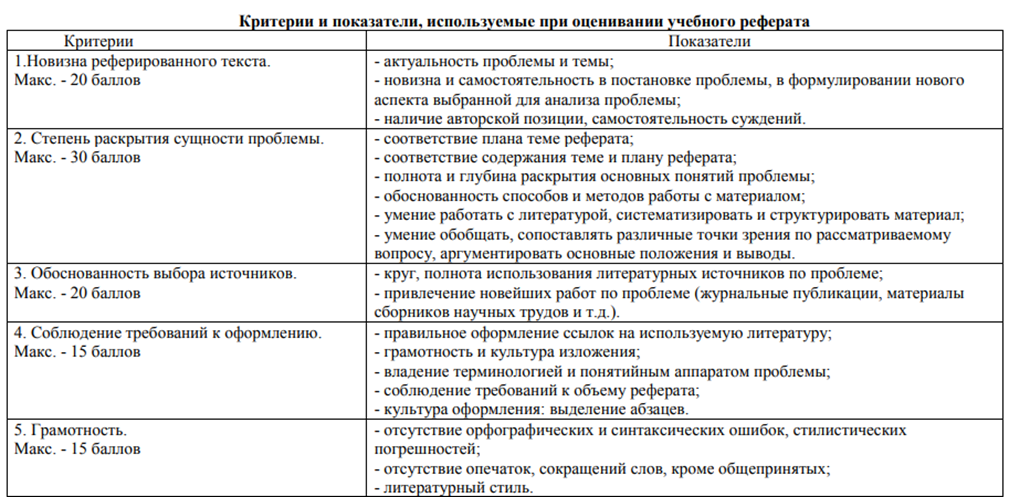 Реферат оценивается по 100 балльной шкале, балы переводятся в оценки успеваемости следующим образом: • 65 – 100 баллов – «отлично»; • 51 – 65 баллов – «хорошо»; • 50 – 30 баллов – «удовлетворительно; • менее 30 баллов – «не справился». Баллы учитываются в процессе текущей оценки знаний программного материала.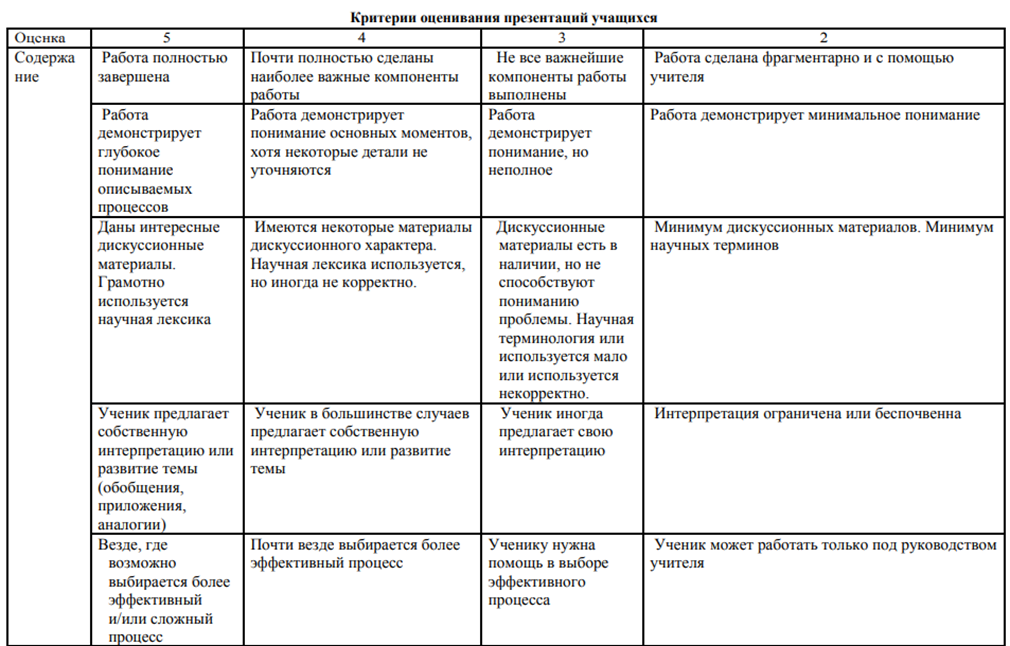 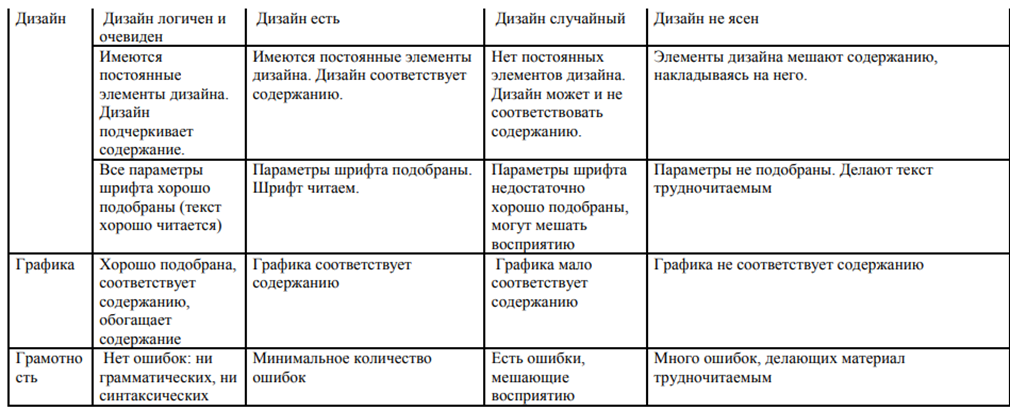 Темы проектов по русскому языку для 5 класса.месяцев (этимология названий месяцев )Альбом правил русского языка «Кто командует корнями?»Беглые согласныеВоенная лексика в стихотворении М. Лермонтова «Бородино»Волшебные словаВосклицательные предложенияВсе типы речи видим здесь…Второстепенные члены предложенияГлагол в русском языке в теме о кулинарииГлагол в русском языке в теме о кулинарии.Говорить правильно, красиво престижно!Грамматический род в растительном миреГрамотным быть - модно!Диалектизмы в порести Н.В. Гоголя «Ночь перед Рождеством»Достойные внимания знаки препинания.Зазываем на глаголЗаимствование иноязычных аффиксов и их продуктивностьЗаимствованные слова в русском языкеЗачем нужны псевдонимы?Звуки спорят: кто важнее?Звукопись в лирике русских поэтовЗнаки препинания и их роль в письменной речиИз истории этикетных словИзучение процессов образования названий животных как условие развития познавательного интереса школьниковИмена собственные учащихся 5 классовИмя числительное как часть речиИнтересные способы словообразованияИспользование антонимов в пословицах и поговоркахИсторические фразеологизмы и их роль в формировании культуры речи современного человекаИстория падежейКакого роду, племениКнига и электронный словарь. За и против.Лексика русского языка нашего времениЛингвистическая сказка о деепричастииЛингвистическая сказка о приставках ПРИ- и ПРЕ-Лингвистический анализ названий улицЛингвистический журнал «Парад букв русского алфавита»Место русского языка среди других предметов в нашей школе.Местоимение: смысл названияМини-сборник пословиц "О дружбе".Мини-сборник пословиц "О Родине".Мини-сборник пословиц "О семье".Монограммы в современном русском языкеМорфологические признаки частей речиНапиши мне письмо...Наши домашние питомцы и русская фразеологияНужно ли ставить точки над Ё?Ода русскому языкуОмонимы в русском языкеОрфоэпия.Осенние (зимние и др.) слова в лирике А. ПушкинаОсновы телекоммуникационного этикета.Откуда есть пошла грамота на РусиПоверь, не так и сложное предложение сложноеПознавательная игра по ЛексикеПортрет одного слова «Конь»Пословица недаром молвится.Предложения с обращениемПриставки, которые ходят парамиПроисхождение русского языка и первые орфограммы.Путешествие в страну "Синтаксис"Работа Л. Толстого над языкомРазделительный ь и ъРазминка по русскому языкуРечевой этикет в разных профессияхРоль системы знаков в современной жизниСборник сочинений нашего класса о животныхСборник стихов и рассказов о животныхСлавянские азбуки, их происхождение и взаимосвязь.Слова-паразиты, языковые вирусыСлова-пустышкиСловарь весёлых словСловарь запаховСловарь футболистаСловарь цветовСлова-символы в русском языкеСлово «тунеядец» в контексте русского языкаСоздание портрета словаСпособы выражения грамматической связи в словосочетанииТайны названий домашних животныхТематические группы наименования конфет русского происхожденияТипы речевых ошибок школьниковТире между подлежащим и сказуемымТранскрипция в русском и английском языках, её роль.У меня зазвонил телефон (этика телефонного общения)Ударение в художественной литературе.Утерянные буквы русского алфавита.Фразеологизмы со словом «рука»Фразеологические обороты в русском языкеЧто связывает конфеты и уроки русского языка?Энциклопедия одного словаЭнциклопедия слова "Ванна"Энциклопедия слова "Мороз".Этикетные словаЭтикетные слова моей семьиЯзыковой портрет ученика нашей школы.Темы проектов по русскому языку для 6 класса.«Цветные» прилагательные в произведении Н.В. Гоголя «Вечера на хуторе близ Диканьки».
32 или 33? (о букве Ё)
Азбука родного края
Буква Ё в русском языке.
Возникновение славянской письменности на Руси.
Глагол - самая живая часть речи
Говорить правильно, красиво престижно!
Грамотным быть - модно!
Достойные внимания знаки препинания.
Заимствованная лексика в наименованиях морских видов транспорта.
Заимствованная лексика лексика в наименовании цветов
Заимствованные слова в русском языке.
Занимательная омонимия. Чем она привлекает писателей?
Изучение грамотности школьников в пределах одного класса
Имена прилагательные в названиях местностей
Имена прилагательные в названиях произведений
Имена прилагательные в названиях растений
Имя существительное
Интересная фразеология.
Искусственные языки
Историзмы и архаизмы в сказках А.С. Пушкина.
История нашей письменности
История падежей. Предлоги и падежи
История происхождения русской фамилии.
Как влияют социальные сети на язык?
Как интернет влияет на язык?
Как правильно говорить?
Как учили грамоте на Руси.
Красна речь фразеологизмами
Люди и рукописи.
Малые жанры фольклора: потешки, пестушки, заклички, прибаутки, скороговорки, считалки, загадки.
Место русского языка среди других предметов в нашей школе.
Мир школьных прозвищ
Молодёжные жаргонизмы & сленги.
Морфемный и словообразовательный разбор слова
Название черт характера человека в сопоставлении с животными в русском языке (хитрый, как лиса...).
Наши друзья - словари.
Наши друзья – словари.
Невербальные средства общения
Немецкие заимствования в русском языке.
Образование слов с помощью приставок
Образование слов способом сложения
Особенности языка СМС сообщений
Особенности языка современных СМИ (на примере местной газеты, новостного сайта в интернете)
От старой азбуки до современного алфавита
Откуда берутся наречия?
Ох, уж эти фразеологизмы
Паспорт слова
Паспорт слова «голова»
По букве и духу
Портрет слова "солдат"
Порядковые числительные
Правила составления и разгадывание ребусов.
Праздник Служебных Частей Речи
Прилагательные, обозначающие оттенки цвета в русском языке.
Прилагательные, обозначающие оттенки цвета и образованные от имён существительных.Происхождение и значение фамилий моих одноклассников.
Происхождение имен собственных.
Профессионализмы в речи моих родителей.
Путешествие в город Прилагательное
Русский язык в нашей жизни
Склонения в древнерусском языке
Слова - паразиты и языковые вирусы.
Словарь диалектных слов нашего района
Словарь эпитетов 
Способы приветствия в нашей жизни.
Старинные русские меры длины. 
Старославянизмы в современном русском языке.
Статистический портрет класса
Стереотипные сочетания подлежащего и сказуемого в текстах художественных произведений.
Типы речевых ошибок школьников
Употребление причастий в текстах разных стилей.
Учимся писать письма. 
Фразеологизмы – языковые самородки
Фразеологизмы с названиями животных.
Фразеологизмы с числовыми категориями.
Что в подписи тебе моей?
Что такое хорошая речь?
Энциклопедия одного слова (значение, происхождение, однокоренные слова, синонимы, антонимы, сочетаемость, фразеологизмы, пословицы).
Энциклопедия слова "Богатырь"
Энциклопедия слова "Кот"
Энциклопедия слова "Посуда"
Энциклопедия слова "Сапоги"
Энциклопедия слова "Собака"
Энциклопедия слова "Сорока"
Энциклопедия слова "Учитель"
Энциклопедия слова «Апельсин»
Язык народной приметы.Темы проектов по русскому языку для 7 класса.А как говорим мы? Орфоэпические нормы.
Аббревиатуры в математике и других школьных предметах.
Алгоритм создания лингвистической сказки.
Буква Ё в русском языке.
Великий и могучий школьный сленг.
Взаимосвязь наук. Математика в русском языке.
Виды связи предложений в тексте.
Вопросы экологии языка в современном мире.
Галерея частей речи
Говорить правильно, красиво престижно!
Говорящие имена и фамилии в комедии Д. И. Фонвизина «Недоросль».
Грамотным быть - модно!
Деловые бумаги.
Диалекты на Вятке
Диалекты нашего села.
Есть ли в английском языке пунктуационные знаки, которые употребляются по тем же правилам, что и в русском языке?
Жизнь и работа «пришельцев» (заимствованных слов) в русском языке.
Заимствованные слова в русском языке.
Занимательная омонимия. Чем она привлекает писателей?
Занимательная ономастика.
Зверинец, в котором живут фразеологизмы.
Иллюстрации к ….
Имена, фамилии, отчества в разных языках мира.
Имеют ли значения предлоги?
Имя в реке времени.
Интересная фразеология.
Искусственные языки
Использование старославянизмов в творчестве А.С. Пушкина.
Историзмы и архаизмы в сказках А.С. Пушкина.
История имён собственных.
История моего города в названиях.
Как правильно говорить?
Какие союзы употребляются в английском языке? Делятся ли они на разряды?
Кроссворд на лингвистическую тему.
Культура электронного общения
Лаконизм прозы: функции глагольной лексики в художественном тексте (на примере рассказа А.П. Чехова «Смерть чиновника»).
Лексика газетных заголовков.
Лексика русского языка. Молодёжный жаргон и его функция.
Лексические средства выразительности.
Лингвистическая сказка.
Лингвокультурологическая «Энциклопедии Зимы».
Лингвокультурологическая энциклопедия «Цветовая лексика зимы».
Лингвокультурологический словарь к художественным текстам.
Лингвокультурологический словарь лексики зимних праздников.
Лучшие знатоки русского языка.
Мой лингвокультурологический словарь.
Морфологические средства выразительности.
Музей одного слова.
Названия городских объектов в нашей речи.Наши друзья - словари.
Немецкие заимствования в русском язык.
О чём рассказывает этимология?
Обращения в русском речевом этикете.
Общение в эпоху Online.
Омонимы русского языка.
Ономастика названия магазинов нашего города
Основные способы образования слов.
Отражение имён славянских языческих богов в этимологии некоторых слов современного русского языка.
Отражение русского национального характера во фразеологизмах
Отражение увлечённости подростков в их речи.
Отражение языческого мировоззрения славян в языке (фразеологии, пословицах, поговорках, ономастике).
Переход слова из одной части речи в другую.
Поздравление как жанр речи
Правила составления и разгадывание ребусов.
Праздник Служебных Частей Речи.
Представления древних славян о времени и их отражение в языке.
Представления древних славян о цвете и их отражение в языке.
Происхождение имен собственных.
Профессионализмы в речи моих родителей.
Разговорная лексика в баснях И.А. Крылова.
Ребусы - «гимнастика ума»
Речевой этикет в деловом стиле
Речевые ошибки в современных российских песнях.
Самое распространённое слово в русском языке.
Синтаксические средства выразительности.
Сквернословие.
Славянские азбуки, их происхождение и взаимосвязь.
Слова - паразиты и языковые вирусы.
Словарик елочных украшений по детским стихотворениям.
Словари-наши помощники.
Словарь диалектных слов Бабаевского района.
Словарь одного слова.
Словарь устаревших слов (по роману А. С. Пушкина «Дубровский»).
Словарь эпитетов 
Совпадают ли орфографические правила написания сложных слов в русском и английском языках?
Союз в предложении и тексте.
Старинные русские меры длины. 
Старославянизмы в современном русском языке.
Уральские фамилии.
Учимся писать письма. 
Фонетические средства выразительности.
Фразеологизмы в нашей жизни.
Фразеологизмы в нашей речи.
Фразеологизмы с названиями животных.
Частицы НЕ и НИ. Что общее и в чём различие?
Что в имени тебе моём… (исследование происхождения фамилий моих одноклассников).
Что вы знаете о языке животных? Чем он отличается от языка человека?
Что для нас частица в русском языке?
Что означает слово ЛОГОТИП?
Что означают наши имена?
Эволюция наречия.
Энциклопедия Зимы.
Энциклопедия одного слова (значение, происхождение, однокоренные слова, синонимы, антонимы, сочетаемость, фразеологизмы, пословицы).
Эта непростая простая буква «И».
Эти старые слова…
Я и моё имя.
Язык народной приметы.
Языковой портрет личности.
Языковые вирусы. 
Языковые особенности рекламных слоганов.
Языковые средства выразительности.Темы проектов по русскому языку для 8 класса.Богатство русского фразеологизма.
Вводные слова и знаки препинания при них.
Вклад А.С. Пушкина в развитие современного русского языка.
Владимир Иванович Даль и его работы
Влияние СМИ на речь современного школьника.
Вопрос о происхождении терминов «Русь», «Россия», «русский»...
Выражение именной части составного именного сказуемого
Грамотность - залог профессиональной карьеры.
Группы и признаки обособленных второстепенных членов предложения.
Давайте говорить друг другу комплименты!
Диалог с текстом
Для чего нужны правила
За чистоту русского языка!
Зачем нужно изучать русский язык?
Игра по русскому языку «Кастинг телеведущих».
Изучение русского языка заграницей как способ приобщения к культуре России.
Имена собственные в пословицах и поговорках.
Искусство просьбы
Использование калькированных лексических единиц в речи современных школьников.
Использование односоставных предложений в лирических произведениях А.С. Пушкина.
Исследование односоставных предложений.
Исторический календарь топонима
История письма.
Как интернет влияет на язык?
Ключ к слову "эксклюзивный"
Компьютерная лексика и сленг
Косил косой косой... Омонимы коварные и смешные
Лингвистические ошибки в рекламе: причины и цели.
Мы будем грамотными!
Наименование предметов материальной культуры (одежда, обувь, предметы обихода и др.) в русском языке и связь их со словами языков-первооснов.
Невербальные средства общения
Неопределенно-личные предложения.
Нет слов? Одни эмоции!
Обобщающие слова при однородных членах и знаки препинания при них.
Обособления определений и приложений.
Обособленные определения.
Обособленные члены предложения в таблицах.
Обращение и знаки препинания при нем.
Однородные и неоднородные определения в тестах.
Однородные члены предложения и знаки препинания при них.
Односоставные и двусоставные предложения.
Односоставные предложения
Односоставные предложения в комедии Н.В. Гоголя «Ревизор»
Односоставные предложения в творчестве поэта-земляка Михаила Мокшина.
Односоставные предложения с главным членом сказуемым.
Особенности лексики (синтаксиса) электронных сообщений (писем, смс и т.д.)
Особенности употребления слов с переносным значением.
Особенности языка СМС сообщений.
Практическая стилистикаПредложения с вводными конструкциями.
Представления древних славян о времени и их отражение в языке и литературе.
Представления древних славян о цвете и их отражение в языке и литературе.
Проживём без англицизмов?
Происхождение фамилий людей.
Психологический портрет
Роль запятой в передаче смысла предложения
Русский язык… История, культура и гордость
Самое распространённое слово в русском языке.
Сборник упражнений по определенно-личным предложениям.
Сказуемое. Простое глагольное сказуемое
Склонение местоимений 2-го лица.
Словарь устаревших слов (по повести А.С.Пушкина «Капитанская дочка»).
Слово «один» как часть речи
Слово наших предков
Современное состояние вопроса о происхождении письменности у восточных славян.
Составные глагольные сказуемые
Составные именные сказуемые
Тематические группы фрезеологизмов.
Типы сказуемых
Топомнимы моего микрорайона.
Удивительные омонимы
Утерянные буквы русского языка.
Фразеологизм как фрагмент языковой картины мира школьника.
Что мы знаем о людях, чьи имена дали названия городов, деревень, улиц.
Школьные замечания
Язык всем знаниям и всей природе ключ (Г. Державин).
Язык народной приметы.
Языки каких народов оставили след на карте нашего края.Темы проектов по русскому языку для 9 класса.Аббревиатуры в названиях торговых брендов.Активные латинские и греческие словообразовательные элементы.Англицизмы в русском языкеАнтичный и библейский ономастикон в публичной речи.Бессоюзное сложное предложение.Виды сложноподчиненного предложенияВлияние англицизмов на речь подростков.Влияние интернет–сленга на речевую культуру подростков.Влияние СМИ на речь современного школьника.Вредные советы по русскому языку.Деловые бумаги в школеДиалекты нашего селаЗа чистоту русского языка!Заимствованные слова в русском языке.Запятая в предложениях со словом КАКЗапятая, двоеточие или тире?Зачем нужно изучать русский язык?Знаки препинания пред союзом КАК.Зоологизмы в русском, английском и французском языках как отражение ментальности народа.Игра морфемами и морфологическими признаками в современной отечественной литературе.Использование антонимов для создания контраста, антитезы, оксюморонов и др.Использование старославянизмов в лирических произведениях А.С. Пушкина.История знаков препинания в русском языке.История происхождения числительных.Источник пополнения словарного запаса русского языка.Источники крылатых слов и выражений.Как живёт русский язык в Живом Журнале (в социальных сетях...)Как соблюдаются нормы ударения жителями нашего поселка.Копилка примеров на правила постановки двоеточия в бессоюзных сложных предложениях.Лексикографический портрет словаЛексикон учащихся 9-х классов моей школы.Моя родословная.Невербальные средства общения.Необычные знаки препинания (авторская пунктуация в произведениях писателей). Нужна ли запятая?Односоставные предложения в стихотворениях поэта Михаила Мокшина.Особенности использования фразеологизмов в речи современного человека.Особенности употребления слов с переносным значением в речи.Особенности языка лечебных заговоров потомственной целительницы.Острые углы сложноподчиненного предложения.Откуда родом русский язык?Отражение активных процессов в русском языке в газетных заголовках.Отражение особенностей национального характера в пословицах и поговорках.Ошибки в употреблении паронимов в тексте.Поэтика «бессмыслицы» в произведениях Н.В. Гоголя.Происхождение татарских фамилийПроисхождение фамилий людей.Простое или сложное?Прошлое, настоящее и будущее писем.Роль газетного заголовка в эффективности печатных СМИ.Российские учёные-лингвисты. По страницам учебникаСимволика жёлтого цвета в произведениях Ф.М. Достоевского и А.А. Ахматовой.Синтаксическая синонимия сложноподчиненных и простых осложненных предложений.Слова-паразиты в речи учителей и учащихся.Словообразование «Как растут слова»Сложносочиненные предложения.Соблюдение орфоэпических норм школьниками.Союз и союзное слово?Средства речевой выразительности в заголовках СМИ.Стилистические функции синонимов (антонимов) в произведениях художественной литературы.Стилистическое использование профессиональной и терминологической лексики в произведениях художественной литературы.Судьба "великого и могучего"Схемы бывают разные (сопоставление различных способов схематического изображения структуры сложного предложения).Сходства и различия наименований танцев в токовых словарях В.И. Даля и С.И. Ожегова.Так просто о сложномТезисы как вид сжатого текстаТематические группы фрезеологизмов.Типы многозначности в русском языке и иерархия значений (прямое и переносное).Тире в сложносочиненном предложении.Топонимы Москвы и Московской области.Употребление канцеляризмов и штампов в речи моих сверстников и людей старшего поколения.Употребление молодежного сленга в речи моих одноклассников.Употребление этикетных форм речи в общении.Фразеологизмы с компонентом-именем числительным в русском языке.Художественная природа и функция гротеска в «Петербургских повестях» Гоголя.Чистота языкаШтампы и стереотипы в современной публичной речи.Этимология названий месяцев в календарях разных народов.Язык рекламы.Языковые особенности рекламных текстов.Лист внесения измененийв адаптированную общеобразовательную программу учебного предмета «Русский язык» в 5 классеЛист внесения измененийв адаптированную общеобразовательную программу учебного предмета «Русский язык» в 6 классеЛист внесения измененийв адаптированную общеобразовательную программу учебного предмета «Русский язык» в 7 классеЛист внесения измененийв адаптированную общеобразовательную программу учебного предмета «Русский язык» в 8 классеЛист внесения измененийв адаптированную общеобразовательную программу учебного предмета «Русский язык» в 9 классеУчебники 5-9 класс ФГОСЛадыженская Т.А., Тростенцова Л.А., Баранов М.Т.: Русский язык. 5 класс. Учебник. В 2-х частях. 2020. Ладыженская Т.А., Тростенцова Л.А., Баранов М.Т.: Русский язык. 5 класс. Учебник. В 2-х частях. 2020.Ладыженская Т.А., Тростенцова Л.А., Баранов М.Т.: Русский язык. 7 класс. Учебник. 2020.Бархударов  С.Г., Крючков С.Е., Максимов Л.Ю. и др. Русский язык. 8 класс. Учебник для общеобразовательных учреждений. 2021.Бархударов  С.Г., Крючков С.Е., Максимов Л.Ю. и др. Русский язык. 9 класс. Учебник для общеобразовательных учреждений. 2021.Год обучения Количество часов в неделюКоличество учебных недельОбщее количество часов5 класс5341706 класс6342047 класс4341368 класс3341029 класс334102№ урока№ урокаДата проведе нияДата проведе нияТема5 ч.6 ч.ПланФактТемаЯзык и общение (2+1ч) / (2+1 ч.)Язык и общение (2+1ч) / (2+1 ч.)Язык и общение (2+1ч) / (2+1 ч.)Язык и общение (2+1ч) / (2+1 ч.)Язык и общение (2+1ч) / (2+1 ч.)11Язык и человек. Общение устное и письменное.22Читаем и слушаем на уроке.33РР. Стили речи.Повторение изученного в начальных классах (18+5 ч.) / (19+5 ч.)Повторение изученного в начальных классах (18+5 ч.) / (19+5 ч.)Повторение изученного в начальных классах (18+5 ч.) / (19+5 ч.)Повторение изученного в начальных классах (18+5 ч.) / (19+5 ч.)Повторение изученного в начальных классах (18+5 ч.) / (19+5 ч.)44Звуки и буквы. Произношение и правописание.55Орфограмма.66-7Правописание проверяемых безударных гласных в корне слова.78Правописание проверяемых согласных в корне слова.89Правописание непроизносимых согласных в корне слова910Буквы И, У, А после шипящих.1011Разделительные Ъ и Ь.1112Раздельное написание предлогов с другими словами.1213Контрольный диктант по теме «Орфография».1314Анализ результатов контрольного диктанта и работа над ошибками.14-1515-16РР. Текст. Обучающее изложение по тексту Г.А.Скребицкого..1617Части речи.1718Глагол.1819ТСЯ и ТЬСЯ в глаголах.1920РР. Тема текста.2021Личные окончания глаголов.2122Имя существительное.2223Имя прилагательное.2324РР. Сочинение по картине. Устное описание картины А.А. Пластова"Летом".2425Местоимение.2526РР. Основная мысль текста.2627Контрольное тестирование по теме «Повторение изученного вначальных классах».Синтаксис. Пунктуация. Культура речи.(26+3ч.) / (32+4 ч.)Синтаксис. Пунктуация. Культура речи.(26+3ч.) / (32+4 ч.)Синтаксис. Пунктуация. Культура речи.(26+3ч.) / (32+4 ч.)Синтаксис. Пунктуация. Культура речи.(26+3ч.) / (32+4 ч.)Синтаксис. Пунктуация. Культура речи.(26+3ч.) / (32+4 ч.)2728Синтаксис. Пунктуация2829-30Словосочетание2931Разбор словосочетания.3032Предложение.3133РР. Сжатое изложение по тексту В.П. Катаева.3234Виды предложений по цели высказывания.3335Восклицательные предложения.3436Члены предложения. Главные члены предложения. Подлежащее.3537-38Сказуемое.3639Тире между подлежащим и сказуемым.3740Нераспространенные и распространенные предложения.3841Второстепенные члены предложения. Дополнение.3942Определение.4043-44Обстоятельство.4145Предложения с однородными членами.4246-47Знаки препинания в предложениях с однородными членами.4348-49Предложения с обращениями.4450РР. Письмо.4551Синтаксический и пунктуационный разбор простого предложения.4652-53РР. Основная мысль в сочинении по картине Ф. П. Решетникова"Мальчишки".47-4854-55Простые и сложные предложения.4956Синтаксический разбор сложного предложения.50-5157-58Прямая речь.5259Диалог.5360-61Повторение и систематизация изученного по теме «Синтаксис.Пунктуация. Культура речи».5462Контрольный диктант с грамматическим заданием или тестированиепо изученной теме.5563Анализ контрольной работы.Фонетика. Орфоэпия. Графика. Орфография. Культура речи.(11+2 ч.) / (14+4 ч.)Фонетика. Орфоэпия. Графика. Орфография. Культура речи.(11+2 ч.) / (14+4 ч.)Фонетика. Орфоэпия. Графика. Орфография. Культура речи.(11+2 ч.) / (14+4 ч.)Фонетика. Орфоэпия. Графика. Орфография. Культура речи.(11+2 ч.) / (14+4 ч.)Фонетика. Орфоэпия. Графика. Орфография. Культура речи.(11+2 ч.) / (14+4 ч.)Фонетика. Орфоэпия. Графика. Орфография. Культура речи.(11+2 ч.) / (14+4 ч.)566464Фонетика. Гласные звуки.576565Согласные звуки. Изменение звуков в потоке речи.5866-6766-67Согласные твердые и мягкие.5968-6968-69РР	Повествование.	Обучающее	изложение	по	тексту	К.	Г.Паустовского.6070-7170-71Согласные звонкие и глухие.617272Графика. Алфавит.6273-7473-74РР Описание предмета.637575Обозначение мягкости согласных с помощью мягкого знака.647676Двойная роль букв е, е, ю, я.657777Орфоэпия.667878Фонетический разбор слова.6779-8079-80Повторение изученного по теме «Фонетика. Графика. Орфоэпия».688181Контрольное тестирование по теме.Лексика. Культура речи.(10+2ч) / (10+4 ч.)Лексика. Культура речи.(10+2ч) / (10+4 ч.)Лексика. Культура речи.(10+2ч) / (10+4 ч.)Лексика. Культура речи.(10+2ч) / (10+4 ч.)Лексика. Культура речи.(10+2ч) / (10+4 ч.)Лексика. Культура речи.(10+2ч) / (10+4 ч.)698282Слово и его лексическое значение.708383Однозначные и многозначные слова.718484Прямое и переносное значение слов.728585Омонимы73-7486-8786-87Синонимы.7588-8988-89РР Сочинение по картине И.Э. Грабаря « Февральская лазурь».769090Антонимы.779191Повторение изученного по теме «Лексика»789292Контрольное тестирование по теме «Лексика»7993-9493-94РР Подробное изложение по тексту К.Г. Паустовского « Первыйснег ».809696Анализ контрольного тестирования и изложения.Морфемика. Орфография. Культура речи.(19+3ч.) / (25+4 ч.)Морфемика. Орфография. Культура речи.(19+3ч.) / (25+4 ч.)Морфемика. Орфография. Культура речи.(19+3ч.) / (25+4 ч.)Морфемика. Орфография. Культура речи.(19+3ч.) / (25+4 ч.)Морфемика. Орфография. Культура речи.(19+3ч.) / (25+4 ч.)Морфемика. Орфография. Культура речи.(19+3ч.) / (25+4 ч.)818197Морфема как наименьшая значимая часть слова. Изменение иобразование слов.828298-99Окончание. Основа слова.8383100-101Корень слова.8484102РР Рассуждение как функционально- смысловой тип речи.8585103-104Суффикс8686105Приставка.8787106РР Выборочное изложение текста с изменением лица.8888107-108Чередование звуков.8989109Беглые гласные. Варианты морфем.9090110110Морфемный разбор слов.Морфемный разбор слов.Морфемный разбор слов.9191111111Правописание гласных и согласных в приставках.Правописание гласных и согласных в приставках.Правописание гласных и согласных в приставках.9292112-113112-113Буквы з и с на конце приставок.Буквы з и с на конце приставок.Буквы з и с на конце приставок.9393114114Буквы а-о в корне лаг-лож.Буквы а-о в корне лаг-лож.Буквы а-о в корне лаг-лож.94-9594-95115-116115-116Буквы а-о в корне раст-рос.Буквы а-о в корне раст-рос.Буквы а-о в корне раст-рос.9696117-118117-118Буквы е-о после шипящих в корне слова.Буквы е-о после шипящих в корне слова.Буквы е-о после шипящих в корне слова.9797119119Буквы ы-и после ц.Буквы ы-и после ц.Буквы ы-и после ц.98-9998-99120-121120-121Повторение изученного по теме «Морфемика. Орфография.»Повторение изученного по теме «Морфемика. Орфография.»Повторение изученного по теме «Морфемика. Орфография.»100100122122Контрольный диктант с грамматическим заданием.Контрольный диктант с грамматическим заданием.Контрольный диктант с грамматическим заданием.101101123123Анализ контрольной работы.Анализ контрольной работы.Анализ контрольной работы.102102124-125124-125РР Сочинение-описание по картине П.П. Кончаловского «Сирень»РР Сочинение-описание по картине П.П. Кончаловского «Сирень»РР Сочинение-описание по картине П.П. Кончаловского «Сирень»Морфология. Орфография. Культура речи.(49+10ч.) / (57+12 ч.)Морфология. Орфография. Культура речи.(49+10ч.) / (57+12 ч.)Морфология. Орфография. Культура речи.(49+10ч.) / (57+12 ч.)Морфология. Орфография. Культура речи.(49+10ч.) / (57+12 ч.)Морфология. Орфография. Культура речи.(49+10ч.) / (57+12 ч.)Морфология. Орфография. Культура речи.(49+10ч.) / (57+12 ч.)Морфология. Орфография. Культура речи.(49+10ч.) / (57+12 ч.)Морфология. Орфография. Культура речи.(49+10ч.) / (57+12 ч.)Морфология. Орфография. Культура речи.(49+10ч.) / (57+12 ч.)Морфология. Орфография. Культура речи.(49+10ч.) / (57+12 ч.)Морфология. Орфография. Культура речи.(49+10ч.) / (57+12 ч.)Морфология. Орфография. Культура речи.(49+10ч.) / (57+12 ч.)Морфология. Орфография. Культура речи.(49+10ч.) / (57+12 ч.)103126-127126-127126-127126-127Имя существительное как часть речи.104128128128128РР Доказательства в рассуждении. Сочинение-рассуждение.105129129129129Имена существительные одушевленные и неодушевленные.106130130130130Имена существительные собственные и нарицательные.107131131131131Род имен существительных.108132132132132Имена существительные, имеющие форму множественного числа.109133133133133РР Сжатое изложение по тексту Е.Пермяка «Перо и чернильница».110134134134134Имена существительные ,имеющие форму только единственногочисла.111135135135135Три склонения имен существительных..112136136136136Падеж имен существительных.113-114137-139137-139137-139137-139Правописание	гласных	в	падежных	окончаниях	именсуществительных в единственном числе.115140-141140-141140-141140-141РР Изложение текста с изменением лица.116142142142142Множественное число имен существительных.117143-144143-144143-144143-144Правописание  о-е  после  шипящих  и	ц	в в окончаниях именсуществительных.118145145145145Морфологический разбор имени существительного.119-120146-147146-147146-147146-147Повторение изученного по теме «Имя существительное».121148148148148Контрольный диктант с грамматическим заданием..122149149149149Анализ контрольной работы.123150150150150Имя прилагательное как часть речи.124-125151-152151-152151-152151-152Правописание	гласных	в	падежных	окончаниях	именприлагательных.126153153153153РР Описание животного. Изложение.127154-155154-155154-155154-155.Прилагательные полные и краткие.128156-157156-157156-157156-157РР Описание животного на основе изображенного на картинеА.Н.Комарова «Наводнение».129158158158158Морфологический разбор имени прилагательного.130159159159159Повторение изученного по теме «Имя прилагательное».131160160160160Контрольная работа по теме «Имя прилагательное»132161161161161Анализ контрольной работы.133162162162162РР Сочинение-описание «Мой четвероногий друг».134163-164163-164163-164163-164Глагол как часть речи.135165165165165Не с глаголами.136166166166166РР Рассказ137167167167167Неопределенная форма глагола.138168168168168Правописание тся и ться.139169-170169-170169-170169-170Виды глаголы.140-141171-172171-172171-172171-172Буквы е-и в корнях с чередованием.142173173173173РР Невыдуманный рассказ о себе.143174174174174Контрольная работа144175175175175Анализ контрольной работы.145176176176176Время глагола.146177177177177Прошедшее время глагола.147178178178178Настоящее время глагола.148179179179179Будущее время глагола.149180180180180Спряжение глагола.150-152181-184181-184181-184181-184Правописание личных безударных окончаний глаголов.153185185185185Морфологический разбор глагола.154186186186186РР Сжатое изложение с изменением формы лица по текстуА.Ф.Савчук «Шоколадный торт».155187187187187Мягкий знак после шипящих в глаголах во 2 лице единственногочисла.156188188188188Употребление времен.157-158189-190189-190189-190189-190Повторение изученного по теме «Глагол».159191191191191Контрольная работа по теме «Глагол».160192192192192Анализ контрольной работы.161193193193193РР   Сочинение-рассказ  по  рисунку	О.Попович «Не взяли нарыбалку».Повторение и систематизация изученного.(13+1ч.) / (16+1 ч.)Повторение и систематизация изученного.(13+1ч.) / (16+1 ч.)Повторение и систематизация изученного.(13+1ч.) / (16+1 ч.)Повторение и систематизация изученного.(13+1ч.) / (16+1 ч.)Повторение и систематизация изученного.(13+1ч.) / (16+1 ч.)Повторение и систематизация изученного.(13+1ч.) / (16+1 ч.)Повторение и систематизация изученного.(13+1ч.) / (16+1 ч.)Повторение и систематизация изученного.(13+1ч.) / (16+1 ч.)Повторение и систематизация изученного.(13+1ч.) / (16+1 ч.)Повторение и систематизация изученного.(13+1ч.) / (16+1 ч.)Повторение и систематизация изученного.(13+1ч.) / (16+1 ч.)Повторение и систематизация изученного.(13+1ч.) / (16+1 ч.)Повторение и систематизация изученного.(13+1ч.) / (16+1 ч.)162-163162-163162-163194-195194-195194-195Разделы науки о языке.Разделы науки о языке.164164164196196196РР Сочинение на одну из тем по выбору.РР Сочинение на одну из тем по выбору.165-166165-166165-166197-198197-198197-198Орфограммы в приставках и корнях слов.Орфограммы в приставках и корнях слов.167167167199199199Орфограммы в окончаниях.Орфограммы в окончаниях.168168168200200200Употребление букв ъ и ь.Употребление букв ъ и ь.169-170169-170169-170201-202201-202201-202Знаки препинания в простом и сложном предложении и впредложениях с прямой речью.Знаки препинания в простом и сложном предложении и впредложениях с прямой речью.171171171203203203Итоговое тестирование.Итоговое тестирование.172172172204204204Анализ результатов итогового тестирования.Анализ результатов итогового тестирования.173173173205205205Итоговое занятие.Итоговое занятие.174-175174-175174-175206-210206-210206-210Резервные уроки. (Используются по усмотрению учителя.)Резервные уроки. (Используются по усмотрению учителя.)№ урока№ урокаДатапроведенияДатапроведенияДатапроведенияДатапроведенияДатапроведенияДатапроведенияТема№ урока№ урокаПланПланФактФактФактФактТемаЯзык и общение Язык и общение Язык и общение Язык и общение Язык и общение Язык и общение Язык и общение Язык и общение Язык и общение 11Русский язык - один из развитых языков мира22Язык. Речь. Общение.33РР. Ситуация общения.Повторение изученного в 5 классе Повторение изученного в 5 классе Повторение изученного в 5 классе Повторение изученного в 5 классе Повторение изученного в 5 классе Повторение изученного в 5 классе Повторение изученного в 5 классе Повторение изученного в 5 классе Повторение изученного в 5 классе 44Фонетика, орфоэпия.55Морфемы в слове. Орфограммы в приставках и в корнях слов.66Части речи.77Орфограммы в окончаниях слов.88Словосочетание. Простое предложение. Знаки препинания простом предложении.99Сложное предложение. Знаки препинания в сложном предложении.1010Прямая речь. Диалог. Синтаксический разбор предложений.1111Контрольная работа по повторению изученного в 5 классе.ТекстТекстТекстТекстТекстТекстТекстТекстТекстРР. Текст и его особенности.1212РР. Тема и основная мысль текста. Заглавие текста.1313РР. Начальные и конечные предложения текста. Ключевые слова.1414РР. Основные признаки текста. РР. Текст и стили речи.1515РР. Официально-деловой стиль речи.1616РР. Проверочная работа по речеведчекому анализу текста.Лексика. Фразеология. Культура речиЛексика. Фразеология. Культура речиЛексика. Фразеология. Культура речиЛексика. Фразеология. Культура речиЛексика. Фразеология. Культура речиЛексика. Фразеология. Культура речиЛексика. Фразеология. Культура речиЛексика. Фразеология. Культура речиЛексика. Фразеология. Культура речиСлово и его лексическое значение.1717РР. Устное сочинение-описание картины. (А.М. Герасимов «После дождя»)1818Общеупотребительные слова.1919Диалектизмы. Профессионализмы.2020РР. Сжатое изложение по тексту М. Булатова и В. Порудоминского.2121Исконно русские и заимствованные слова.3434Неологизмы.3535Устаревшие слова. Словари.3636Фразеологизмы.3737Источники фразеологизмов.3838Повторение изученного по теме «Лексика», «Фразеология», «Культураречи».3939Контрольная работа по теме «Лексика», «Фразеология», «Культура речи».СловообразованиеСловообразованиеСловообразованиеСловообразованиеСловообразованиеСловообразованиеСловообразованиеСловообразованиеСловообразованиеПовторение и систематизация изученного по теме «Морфемика».4040РР. Описание помещения.4141РР. Выборочное изложение — описание помещения с изменением лица (А.С.Пушкин. «Станционный смотритель»).4242Основные способы образования слов в русском языке. Этимологический анализ слова.4343РР. Систематизация материалов к сочинению. Сложный план.4444РР. Сочинение-описание помещения.4545Буквы О и А в корне КОС- КАС.4646Буквы О и А в корне –ГОР- ГАР.4747Буквы Ы и И после приставок.4848Гласные в приставках ПРЕ- и ПРИ.4949Контрольный диктант по теме «Правописание корней и приставок».5050Соединительные О и Е в сложных словах.5151Сложносокращенные слова.5252РР. Сочинение-описание изображенного на картине Т.Н. Яблонской "Утро".5353Морфемный и словообразовательный разбор слов.5454Повторение изученного по теме «Словообразование и орфография».5555Контрольная работа по теме «Словообразование и орфография».Имя существительноеИмя существительноеИмя существительноеИмя существительноеИмя существительноеИмя существительноеИмя существительноеИмя существительноеИмя существительноеИмя существительное как часть речи.5656РР. Письмо другу.5757Разносклоняемые существительные.5858Буква Е в суффиксе -ЕН- существительных на –МЯ.5959РР Составление устного публичного выступления о происхождении имен.6060Несклоняемые имена существительные. Род несклоняемых имен существительных.6161Имена существительные общего рода.6262Морфологический разбор имени существительного.6363РР Сочинение-описание по личным впечатлениям.6464НЕ с существительными.6565Буквы Ч и Щ в суффиксе -ЧИК (-ЩИК).6666Гласные в суффиксах существительных -ЕК и –ИК.6767Гласные О и Е после шипящих в суффиксах существительных.6868Повторение изученного по теме «Имя существительное».6969Контрольный диктант с грамматическим заданием по теме «Имясуществительное».Имя прилагательноеИмя прилагательноеИмя прилагательноеИмя прилагательноеИмя прилагательноеИмя прилагательноеИмя прилагательноеИмя прилагательноеИмя прилагательноеПовторение изученного в 5 классе по теме «Имя прилагательное».7070РР. Описание природы. Степени сравнения имен прилагательных.7171Разряды имен прилагательных по значению. Качественные прилагательные.7272Относительные прилагательные.7373РР. Выборочное изложение по повести А. С. Пушкина «Дубровский».7474Притяжательные прилагательные.7575Морфологический разбор имени прилагательного.7676НЕ с прилагательными.7777Буквы О и Е после шипящих и Ц в суффиксах прилагательных.7878РР. Сочинение-описание природы по картине (Н.П. Крымов. "Зимний вечер").7979Одна и две буквы Н в суффиксах прилагательных.8080Различение на письме суффиксов прилагательных –К- и -СК-.8181Дефисное и слитное написание сложных прилагательных.8282РР. Сочинение-описание произведения народного промысла.8383Повторение изученного по теме «Имя прилагательное».8484Контрольный диктант с грамматическим заданием по теме «Имяприлагательное».Имя числительноеИмя числительноеИмя числительноеИмя числительноеИмя числительноеИмя числительноеИмя числительноеИмя числительноеИмя числительноеИмя числительное как часть речи.85Простые и составные числительные.Простые и составные числительные.86Мягкий знак на конце и в середине числительных.Мягкий знак на конце и в середине числительных.87Разряды количественных числительных. Числительные, обозначающие целые числа.Разряды количественных числительных. Числительные, обозначающие целые числа.88Дробные числительные. Собирательные числительные.Дробные числительные. Собирательные числительные.89Порядковые числительные.Порядковые числительные.90Морфологический разбор имени числительного.Морфологический разбор имени числительного.91РР. Публичное выступление-призыв на тему "Берегите природу!".РР. Публичное выступление-призыв на тему "Берегите природу!".92Повторение изученного по теме «Имя числительное».Повторение изученного по теме «Имя числительное».93Контрольная работа по теме «Имя числительное».Контрольная работа по теме «Имя числительное».МестоимениеМестоимениеМестоимениеМестоимениеМестоимениеМестоимениеМестоимениеМестоимениеМестоимениеМестоимение как часть речи.94Личные местоимения. Возвратное местоимение себя.Личные местоимения. Возвратное местоимение себя.95РР. Рассказ по сюжетным рисункам от 1-го лица.РР. Рассказ по сюжетным рисункам от 1-го лица.96Вопросительные местоимения. Относительные местоимения.Вопросительные местоимения. Относительные местоимения.97Неопределенные местоимения. Отрицательные местоименияНеопределенные местоимения. Отрицательные местоимения98Притяжательные местоимения. Указательные местоименияПритяжательные местоимения. Указательные местоимения99-100РР Сочинение- рассуждение.РР Сочинение- рассуждение.101Определительные местоимения. Местоимения и другие части речи.Определительные местоимения. Местоимения и другие части речи.103-102Морфологический разбор местоимения.Морфологический разбор местоимения.105-104РР. Сочинение-рассказ по воображению (упр. 494) или по картине Е.В.Сыромятникова «Первые зрители».РР. Сочинение-рассказ по воображению (упр. 494) или по картине Е.В.Сыромятникова «Первые зрители».107-106Повторение изученного по теме «Местоимение».Повторение изученного по теме «Местоимение».108Контрольная работа по теме «Местоимение».Контрольная работа по теме «Местоимение».ГлаголГлаголГлаголГлаголГлаголГлаголГлаголГлаголГлаголПовторение изученного в 5 классе по теме «Глагол».110-109РР Сочинение-рассказ по сюжетным картинкам с включением части готового текста.РР Сочинение-рассказ по сюжетным картинкам с включением части готового текста.111Разноспрягаемые глаголы.Разноспрягаемые глаголы.113-112Глаголы переходные и непереходные .Глаголы переходные и непереходные .115-114Наклонение глаголы. Изъявительное наклонение.Наклонение глаголы. Изъявительное наклонение.117-116РР. Изложение текста-повествования (упр. 541).РР. Изложение текста-повествования (упр. 541).119-118Условное наклонение. Повелительное наклонение.Условное наклонение. Повелительное наклонение.120РР. Рассказ по сюжетным рисункам.РР. Рассказ по сюжетным рисункам.121Употребление наклонений.Употребление наклонений.122Безличные глаголы. Морфологический разбор глагола.Безличные глаголы. Морфологический разбор глагола.123РР. Рассказ на основе услышанного.РР. Рассказ на основе услышанного.124Правописание гласных в суффиксах глаголов.Правописание гласных в суффиксах глаголов.125Повторение изученного по теме «Глагол».Повторение изученного по теме «Глагол».126Контрольный диктант с грамматическим заданием по теме «Глагол».Контрольный диктант с грамматическим заданием по теме «Глагол».Повторение и систематизация изученного в 5 и 6 классахПовторение и систематизация изученного в 5 и 6 классахПовторение и систематизация изученного в 5 и 6 классахПовторение и систематизация изученного в 5 и 6 классахПовторение и систематизация изученного в 5 и 6 классахПовторение и систематизация изученного в 5 и 6 классахПовторение и систематизация изученного в 5 и 6 классахПовторение и систематизация изученного в 5 и 6 классахПовторение и систематизация изученного в 5 и 6 классахРазделы науки о языке.127Орфография. Орфографический разбор.Орфография. Орфографический разбор.128Пунктуация. Пунктуационный разбор.Пунктуация. Пунктуационный разбор.Пунктуация. Пунктуационный разбор.129РР. Сочинение на выбранную тему.РР. Сочинение на выбранную тему.РР. Сочинение на выбранную тему.130Лексика и фразеология.Лексика и фразеология.Лексика и фразеология.132Словообразование. Морфемный и словообразовательный разбор.Словообразование. Морфемный и словообразовательный разбор.Словообразование. Морфемный и словообразовательный разбор.133Морфология. Морфологический разбор слова.Морфология. Морфологический разбор слова.Морфология. Морфологический разбор слова.134Синтаксис. Синтаксический разбор.Синтаксис. Синтаксический разбор.Синтаксис. Синтаксический разбор.135Итоговая контрольная работа.Итоговая контрольная работа.Итоговая контрольная работа.136Итоговое занятие.Итоговое занятие.Итоговое занятие.№ урокаДатапроведенияДатапроведенияДатапроведенияТемаТема№ урокаПланФактФактТемаТема1Русский язык как развивающееся явление.Русский язык как развивающееся явление.Повторение изученного в 5-6 классах (9+5)Повторение изученного в 5-6 классах (9+5)Повторение изученного в 5-6 классах (9+5)Повторение изученного в 5-6 классах (9+5)Повторение изученного в 5-6 классах (9+5)Повторение изученного в 5-6 классах (9+5)2Синтаксис. Синтаксический разбор.Синтаксис. Синтаксический разбор.3Пунктуация. Пунктуационный разбор.Пунктуация. Пунктуационный разбор.4Лексика и фразеология.Лексика и фразеология.5Фонетика и орфография.Фонетика и орфография.6 - 7Словообразование и орфография.Словообразование и орфография.8 – 9Морфология и орфография.Морфология и орфография.10Диктант с грамматическим заданием.Диктант с грамматическим заданием.11РР. Текст. Средства связи предложений в тексте. Смысловые типы текстов.РР. Текст. Средства связи предложений в тексте. Смысловые типы текстов.12РР. Диалог.РР. Диалог.13РР. Виды диалога.РР. Виды диалога.14РР. Стили литературного языкаРР. Стили литературного языка15РР. Публицистический стиль.РР. Публицистический стиль.Морфология и орфография. Культура речи.Морфология и орфография. Культура речи.Морфология и орфография. Культура речи.Морфология и орфография. Культура речи.Морфология и орфография. Культура речи.Морфология и орфография. Культура речи.Причастие (27+4)Причастие (27+4)Причастие (27+4)Причастие (27+4)Причастие (27+4)Причастие (27+4)16Причастие как часть речи.Причастие как часть речи.17Склонение причастий. Правописание гласных в падежных окончанияхпричастий.Склонение причастий. Правописание гласных в падежных окончанияхпричастий.18- 19Причастный оборот. Выделение причастного оборота запятыми.Причастный оборот. Выделение причастного оборота запятыми.20РР. Описание внешности человека.РР. Описание внешности человека.21Действительные и страдательные причастия.Действительные и страдательные причастия.22Краткие и полные страдательные причастияКраткие и полные страдательные причастия23 –24Действительные причастия настоящего времени. Гласные в суффиксахдействительных причастий настоящего времени.Действительные причастия настоящего времени. Гласные в суффиксахдействительных причастий настоящего времени.25Действительные причастия прошедшего времени.Действительные причастия прошедшего времени.26РР. Изложение текста с изменением формы действующего лица.РР. Изложение текста с изменением формы действующего лица.27– 28Страдательные причастия настоящего времени. Гласные в суффиксахстрадательных причастий настоящего времени.Страдательные причастия настоящего времени. Гласные в суффиксахстрадательных причастий настоящего времени.29Страдательные причастия прошедшего времени.Страдательные причастия прошедшего времени.30Гласные перед Н в полных и кратких страдательных причастияхпрошедшего времени.Гласные перед Н в полных и кратких страдательных причастияхпрошедшего времени.31 – 32Н и НН в суффиксах страдательных причастий прошедшего времени. Н вотглагольных прилагательных.Н и НН в суффиксах страдательных причастий прошедшего времени. Н вотглагольных прилагательных.33 – 34Н  и  НН  в  суффиксах	кратких  страдательных  причастий  и	краткихотглагольных прилагательных.Н  и  НН  в  суффиксах	кратких  страдательных  причастий  и	краткихотглагольных прилагательных.35РР. Выборочное изложение с описанием внешности (Отрывок из рассказаМ.А. Шолохова «Судьба человека»).РР. Выборочное изложение с описанием внешности (Отрывок из рассказаМ.А. Шолохова «Судьба человека»).36Морфологический разбор причастий.Морфологический разбор причастий.37Контрольный диктант с грамматическим заданием.Контрольный диктант с грамматическим заданием.38Анализ контрольного диктанта с грамматическим заданием и работа над ошибками.Анализ контрольного диктанта с грамматическим заданием и работа над ошибками.39 – 40Слитное и раздельное написание НЕ с причастиями.Слитное и раздельное написание НЕ с причастиями.41Буквы Е-Ё в суффиксах страдательных причастий прошедшего времени.Буквы Е-Ё в суффиксах страдательных причастий прошедшего времени.42РР. Сочинение – описание внешности по личным наблюдениям.РР. Сочинение – описание внешности по личным наблюдениям.43-44Повторение изученного материала по теме «Причастие».Повторение изученного материала по теме «Причастие».45Контрольный диктант с грамматическим заданием.Контрольный диктант с грамматическим заданием.46Анализ диктанта и работа над ошибками.Анализ диктанта и работа над ошибками.Деепричастие (9+1)Деепричастие (9+1)Деепричастие (9+1)Деепричастие (9+1)Деепричастие (9+1)Деепричастие (9+1)47Деепричастие как речи.48 – 49Деепричастный оборот. Запятые при деепричастном обороте.50Раздельное написание НЕ с деепричастиями.51Деепричастия несовершенного вида.52Деепричастия совершенного вида.53РР. Сочинение-рассказ на основе картины С. Григорьева «Вратарь» отимени одного из действующих лиц картины.54Морфологический разбор деепричастий.55Повторение изученного по теме «Деепричастие».56Контрольная работа по теме «Деепричастие».Наречие и категория состояния (23+9)Наречие и категория состояния (23+9)Наречие и категория состояния (23+9)Наречие и категория состояния (23+9)Наречие и категория состояния (23+9)Наречие и категория состояния (23+9)57Наречие как часть речи.58Разряды наречий по значению.59РР. Сочинение в форме дневниковых записей по картине И.Попова«Первый снег».60Степени сравнения наречий.61Морфологический разбор наречия.62РР. Сочинение-рассуждение.63-64Слитное и раздельное написание Не с наречиями на –О, -Е.65-66Буквы Е и И в приставках НЕ и НИ отрицательных наречий.67Н и НН в наречиях на –О, -Е.68-69РР.	Описание действий. Сочинение в форме репортажа или интервью о процессе труда по личным наблюдениям.70Буквы –О и –Е после шипящих на конце наречий.71Буквы –О и –А на конце наречий.72РР. Описание внешности и действий человека по картине Е.Н. Широкова«Друзья».73 – 74Дефис между частями слова в наречиях.75 – 76Слитное и раздельное написание приставок в наречиях, образованных отсуществительных и количественных числительных.77Ь после шипящих на конце наречий.78 – 79Повторение изученного по теме «Наречие»80Контрольный диктант с грамматическим заданием.81Анализ диктанта и работа над ошибками.82РР. Отзыв.83-84РР. Учебный доклад.85 – 86Категория состояния как часть речи.87Морфологический разбор категории состояния88РР. Сжатое изложение с описанием состояния природы (К.Г. Паустовский.«Обыкновенная земля»)Предлог (8+1)Предлог (8+1)Предлог (8+1)Предлог (8+1)Предлог (8+1)Предлог (8+1)89Самостоятельные и служебные части речи.90Предлог как часть речи.91Употребление предлогов.92Непроизводные и производные предлоги.93Простые и составные предлоги.94Морфологический разбор предлога.95РР.	Рассказ-репортаж на основе увиденного на картине (А.В. Сайкина«Детская спортивная школа») по данному началу.96-97Слитное и раздельное написание предлогов.Союз (12+1)Союз (12+1)Союз (12+1)Союз (12+1)Союз (12+1)Союз (12+1)98Союз как часть речи.99Простые и составные союзы.100Сочинительные и подчинительные союзы.101Запятая	между	простыми	предложениями	в	союзном	сложномпредложении.102Сочинительные союзы.Сочинительные союзы.103Подчинительные союзы.Подчинительные союзы.104Морфологический разбор союзов.Морфологический разбор союзов.105РР. Сочинение-рассуждение на дискуссионную тему.РР. Сочинение-рассуждение на дискуссионную тему.106 –107Слитное написание союзов тоже, также, чтобы.Слитное написание союзов тоже, также, чтобы.108Повторение сведений о предлогах и союзах.Повторение сведений о предлогах и союзах.109Контрольный диктант с грамматическим заданием.Контрольный диктант с грамматическим заданием.110Анализ контрольного диктанта с грамматическим заданием.Анализ контрольного диктанта с грамматическим заданием.Частица (14+3)Частица (14+3)Частица (14+3)Частица (14+3)Частица (14+3)Частица (14+3)111Частица как часть речи.Частица как часть речи.112Разряды частиц. Формообразующие частицы.Разряды частиц. Формообразующие частицы.113-114Смысловые частицы.Смысловые частицы.115Раздельное и дефисное написание частиц.Раздельное и дефисное написание частиц.116–117РР. Сочинение-рассказ с использованием сюжета картины (К.Ф. Юон«Конец зимы. Полдень»)РР. Сочинение-рассказ с использованием сюжета картины (К.Ф. Юон«Конец зимы. Полдень»)118Морфологический разбор частицы.Морфологический разбор частицы.119– 120Отрицательные частицы НЕ и НИ.Отрицательные частицы НЕ и НИ.121– 122Различение частицы и приставки НЕ.Различение частицы и приставки НЕ.123Частица НИ, приставка НИ, союз НИ-НИ.Частица НИ, приставка НИ, союз НИ-НИ.124РР. Сочинение-рассказ по данному сюжету.РР. Сочинение-рассказ по данному сюжету.125Повторение изученного по теме «Частицы».Повторение изученного по теме «Частицы».126Контрольная работа.Контрольная работа.127Анализ контрольной работы и работа над ошибками.Анализ контрольной работы и работа над ошибками.Междометие (2)Междометие (2)Междометие (2)Междометие (2)Междометие (2)Междометие (2)128Междометие как часть речи.Междометие как часть речи.129Дефис в междометиях. Знаки препинания при междометиях.Дефис в междометиях. Знаки препинания при междометиях.Повторение и систематизация изученного в 5-7 классах (9+2)Повторение и систематизация изученного в 5-7 классах (9+2)Повторение и систематизация изученного в 5-7 классах (9+2)Повторение и систематизация изученного в 5-7 классах (9+2)Повторение и систематизация изученного в 5-7 классах (9+2)Повторение и систематизация изученного в 5-7 классах (9+2)130Разделы науки о русском языке.Разделы науки о русском языке.131РР. Текст. Стили речи. Учебно-научная речь.РР. Текст. Стили речи. Учебно-научная речь.132РР. Контрольное сочинение на предложенную тему (изложение).РР. Контрольное сочинение на предложенную тему (изложение).133Фонетика. Графика.Фонетика. Графика.134Лексика. Фразеология.Лексика. Фразеология.135Морфемика. Словообразование.Морфемика. Словообразование.136–137Морфология.Морфология.138Орфография.Орфография.139Синтаксис и пунктуация.Синтаксис и пунктуация.140Заключительный урок.Заключительный урок.№ урока№ урокаДатапроведенияДатапроведенияДатапроведенияДатапроведенияТема№ урока№ урокаПланПланПланФактТема11Функции русского языка в современном мире.Повторение изученного в 5-7 классах (8 + 3)Повторение изученного в 5-7 классах (8 + 3)Повторение изученного в 5-7 классах (8 + 3)Повторение изученного в 5-7 классах (8 + 3)Повторение изученного в 5-7 классах (8 + 3)Повторение изученного в 5-7 классах (8 + 3)Повторение изученного в 5-7 классах (8 + 3)22Фонетика и графика. Орфография3 - 4Морфемика и словообразование. Орфография.Морфемика и словообразование. Орфография.Морфемика и словообразование. Орфография.5Лексика и фразеология.Лексика и фразеология.Лексика и фразеология.6 - 8Морфология. Орфография.Морфология. Орфография.Морфология. Орфография.9Диагностическая работа по теме «Повторение изученного в 5-7 классах»Диагностическая работа по теме «Повторение изученного в 5-7 классах»Диагностическая работа по теме «Повторение изученного в 5-7 классах»10Р.р. Строение текста. Типы связи предложений в тексте.Р.р. Строение текста. Типы связи предложений в тексте.Р.р. Строение текста. Типы связи предложений в тексте.11Р.р. Стили речи.Р.р. Стили речи.Р.р. Стили речи.12Р.р. Сочинение по картине И. Левитана «Осенний день. Сокольники».Р.р. Сочинение по картине И. Левитана «Осенний день. Сокольники».Р.р. Сочинение по картине И. Левитана «Осенний день. Сокольники».Словосочетание (3)Словосочетание (3)Словосочетание (3)Словосочетание (3)Словосочетание (3)Словосочетание (3)Словосочетание (3)13Строение словосочетаний.Строение словосочетаний.Строение словосочетаний.14Виды связи в словосочетании.Виды связи в словосочетании.Виды связи в словосочетании.15Грамматическое значение словосочетаний.Грамматическое значение словосочетаний.Грамматическое значение словосочетаний.Предложение (3 + 4)Предложение (3 + 4)Предложение (3 + 4)Предложение (3 + 4)Предложение (3 + 4)Предложение (3 + 4)Предложение (3 + 4)16Строение	и	грамматическое	значение	предложений.	(Повторение:правописание НЕ с разными частями речи)Строение	и	грамматическое	значение	предложений.	(Повторение:правописание НЕ с разными частями речи)Строение	и	грамматическое	значение	предложений.	(Повторение:правописание НЕ с разными частями речи)17Интонация предложенияИнтонация предложенияИнтонация предложения18Р.р. Характеристика человека как вид текста. Строение данного текста,его языковые особенности (изложение).Р.р. Характеристика человека как вид текста. Строение данного текста,его языковые особенности (изложение).Р.р. Характеристика человека как вид текста. Строение данного текста,его языковые особенности (изложение).19Порядок слов в предложении. Логическое ударение.Порядок слов в предложении. Логическое ударение.Порядок слов в предложении. Логическое ударение.20Р.р. Описание архитектурных памятников как вид текста; структуратекста, его языковые особенности.Р.р. Описание архитектурных памятников как вид текста; структуратекста, его языковые особенности.Р.р. Описание архитектурных памятников как вид текста; структуратекста, его языковые особенности.21Р.р. Подробное изложение текста о памятнике архитектуры (упр. 143).Р.р. Подробное изложение текста о памятнике архитектуры (упр. 143).Р.р. Подробное изложение текста о памятнике архитектуры (упр. 143).22Р.р.	Публицистическое	сочинение-описание	памятника	культуры(истории) своей местностиР.р.	Публицистическое	сочинение-описание	памятника	культуры(истории) своей местностиР.р.	Публицистическое	сочинение-описание	памятника	культуры(истории) своей местностиДвусоставные предложения (14 + 3)Двусоставные предложения (14 + 3)Двусоставные предложения (14 + 3)Двусоставные предложения (14 + 3)Двусоставные предложения (14 + 3)Двусоставные предложения (14 + 3)Двусоставные предложения (14 + 3)23Подлежащее.Подлежащее.Подлежащее.24Простое глагольное сказуемое. (Повторение: правописание безударныхличных окончаний глаголов)Простое глагольное сказуемое. (Повторение: правописание безударныхличных окончаний глаголов)Простое глагольное сказуемое. (Повторение: правописание безударныхличных окончаний глаголов)25-26Составное глагольное сказуемое.Составное глагольное сказуемое.Составное глагольное сказуемое.27-28Составное именное сказуемое. (Повторение: правописание Н и НН всуффиксах полных и кратких прилагательных и причастий)Составное именное сказуемое. (Повторение: правописание Н и НН всуффиксах полных и кратких прилагательных и причастий)Составное именное сказуемое. (Повторение: правописание Н и НН всуффиксах полных и кратких прилагательных и причастий)29Тире между подлежащим и сказуемым.Тире между подлежащим и сказуемым.Тире между подлежащим и сказуемым.30Р.Р. Сжатое изложение текста (упр. 189).Р.Р. Сжатое изложение текста (упр. 189).Р.Р. Сжатое изложение текста (упр. 189).31Дополнение. (Повторение: правописание падежных окончаний имен существительных,	правописание	отрицательных	и	неопределенныхместоимений)Дополнение. (Повторение: правописание падежных окончаний имен существительных,	правописание	отрицательных	и	неопределенныхместоимений)Дополнение. (Повторение: правописание падежных окончаний имен существительных,	правописание	отрицательных	и	неопределенныхместоимений)32-33Определение. (Повторение: правописание суффиксов причастий)Определение. (Повторение: правописание суффиксов причастий)Определение. (Повторение: правописание суффиксов причастий)34Приложение.Приложение.Приложение.35-36Обстоятельство.	Основные	виды	обстоятельств.	(Повторение:правописание наречий)Обстоятельство.	Основные	виды	обстоятельств.	(Повторение:правописание наречий)Обстоятельство.	Основные	виды	обстоятельств.	(Повторение:правописание наречий)37Диагностическая работа по теме «Двусоставные предложения».Диагностическая работа по теме «Двусоставные предложения».Диагностическая работа по теме «Двусоставные предложения».38-39Р.р.	Ораторская	(публичная)	речь,	ее	особенности.	Публичноевыступление.Р.р.	Ораторская	(публичная)	речь,	ее	особенности.	Публичноевыступление.Р.р.	Ораторская	(публичная)	речь,	ее	особенности.	Публичноевыступление.Односоставные предложения (9 + 1)Односоставные предложения (9 + 1)Односоставные предложения (9 + 1)Односоставные предложения (9 + 1)Односоставные предложения (9 + 1)Односоставные предложения (9 + 1)Односоставные предложения (9 + 1)40Основные группы односоставных предложений.Основные группы односоставных предложений.Основные группы односоставных предложений.41Предложения	определенно-личные.	(Повторение:	правописаниебезударных личных окончаний глаголов)Предложения	определенно-личные.	(Повторение:	правописаниебезударных личных окончаний глаголов)Предложения	определенно-личные.	(Повторение:	правописаниебезударных личных окончаний глаголов)42Предложения неопределенно-личные.Предложения неопределенно-личные.Предложения неопределенно-личные.43-44Безличные предложения.Безличные предложения.Безличные предложения.45Р.р. Сочинение-описание по картине К.Ф. Юона «Мартовское солнце».Р.р. Сочинение-описание по картине К.Ф. Юона «Мартовское солнце».Р.р. Сочинение-описание по картине К.Ф. Юона «Мартовское солнце».46Назывные предложения.Назывные предложения.Назывные предложения.47Неполные предложения.Неполные предложения.Неполные предложения.48Обобщение изученного по теме «Односоставные предложения».Обобщение изученного по теме «Односоставные предложения».Обобщение изученного по теме «Односоставные предложения».49Диагностическая работа по теме «Односоставные предложения».Диагностическая работа по теме «Односоставные предложения».Диагностическая работа по теме «Односоставные предложения».Предложения с однородными членами (8 + 1)Предложения с однородными членами (8 + 1)Предложения с однородными членами (8 + 1)Предложения с однородными членами (8 + 1)Предложения с однородными членами (8 + 1)Предложения с однородными членами (8 + 1)Предложения с однородными членами (8 + 1)50Понятие об однородных членах.Понятие об однородных членах.Понятие об однородных членах.51Однородные и неоднородные определения. (Повторение: правописаниесуффиксов прилагательных)Однородные и неоднородные определения. (Повторение: правописаниесуффиксов прилагательных)Однородные и неоднородные определения. (Повторение: правописаниесуффиксов прилагательных)52-54Однородные члены, связанные сочинительными союзами, и пунктуацияпри них. (Повторение: правописание союзов)Однородные члены, связанные сочинительными союзами, и пунктуацияпри них. (Повторение: правописание союзов)Однородные члены, связанные сочинительными союзами, и пунктуацияпри них. (Повторение: правописание союзов)55-57Обобщающие слова при однородных членах и знаки препинания при них.Обобщающие слова при однородных членах и знаки препинания при них.Обобщающие слова при однородных членах и знаки препинания при них.58Р.р. Сочинение-рассуждение на основе литературного произведения.Р.р. Сочинение-рассуждение на основе литературного произведения.Р.р. Сочинение-рассуждение на основе литературного произведения.Предложения с обособленными членами (13 + 1)Предложения с обособленными членами (13 + 1)Предложения с обособленными членами (13 + 1)Предложения с обособленными членами (13 + 1)Предложения с обособленными членами (13 + 1)Предложения с обособленными членами (13 + 1)Предложения с обособленными членами (13 + 1)59-61Обособленные	определения.	(Повторение:	правописание	суффиксовпричастий)Обособленные	определения.	(Повторение:	правописание	суффиксовпричастий)Обособленные	определения.	(Повторение:	правописание	суффиксовпричастий)62-63Обособленные приложения.Обособленные приложения.Обособленные приложения.64- 66Обособленные обстоятельства. (Повторение: правописание производныхпредлогов)Обособленные обстоятельства. (Повторение: правописание производныхпредлогов)Обособленные обстоятельства. (Повторение: правописание производныхпредлогов)67-69Обособление	уточняющих	членов	предложения.	(Повторение:правописание гласных после шипящих и Ц)Обособление	уточняющих	членов	предложения.	(Повторение:правописание гласных после шипящих и Ц)Обособление	уточняющих	членов	предложения.	(Повторение:правописание гласных после шипящих и Ц)70Обобщение изученного по темам «Предложения с однородными членами»и «Предложения с обособленными членами»Обобщение изученного по темам «Предложения с однородными членами»и «Предложения с обособленными членами»Обобщение изученного по темам «Предложения с однородными членами»и «Предложения с обособленными членами»71Диагностическая	работа	(контрольный	диктант	с	грамматическимзаданием).Диагностическая	работа	(контрольный	диктант	с	грамматическимзаданием).Диагностическая	работа	(контрольный	диктант	с	грамматическимзаданием).72Р.р. Подробное изложение (упр. 413).Р.р. Подробное изложение (упр. 413).Р.р. Подробное изложение (упр. 413).Предложения с обращениями, вводными словами и междометиями (8 + 1)Предложения с обращениями, вводными словами и междометиями (8 + 1)Предложения с обращениями, вводными словами и междометиями (8 + 1)Предложения с обращениями, вводными словами и междометиями (8 + 1)Предложения с обращениями, вводными словами и междометиями (8 + 1)Предложения с обращениями, вводными словами и междометиями (8 + 1)Предложения с обращениями, вводными словами и междометиями (8 + 1)73-74Обращение и знаки препинания при нем. (Повторение: правописаниекорней с чередованием гласных)Обращение и знаки препинания при нем. (Повторение: правописаниекорней с чередованием гласных)Обращение и знаки препинания при нем. (Повторение: правописаниекорней с чередованием гласных)75-77Вводные слова и вводные предложения. Знаки препинания при них.(Повторение: правописание приставок)Вводные слова и вводные предложения. Знаки препинания при них.(Повторение: правописание приставок)Вводные слова и вводные предложения. Знаки препинания при них.(Повторение: правописание приставок)78Р.р. Сжатое изложение (упр. 440).Р.р. Сжатое изложение (упр. 440).Р.р. Сжатое изложение (упр. 440).79-80Вставные	конструкции.	(Повторение:	правописание	НЕ	с	разнымичастями речи)Вставные	конструкции.	(Повторение:	правописание	НЕ	с	разнымичастями речи)Вставные	конструкции.	(Повторение:	правописание	НЕ	с	разнымичастями речи)81Диагностическая работа по теме.Диагностическая работа по теме.Диагностическая работа по теме.Способы передачи чужой речи. Прямая и косвенная речь (4 +3)Способы передачи чужой речи. Прямая и косвенная речь (4 +3)Способы передачи чужой речи. Прямая и косвенная речь (4 +3)Способы передачи чужой речи. Прямая и косвенная речь (4 +3)Способы передачи чужой речи. Прямая и косвенная речь (4 +3)Способы передачи чужой речи. Прямая и косвенная речь (4 +3)Способы передачи чужой речи. Прямая и косвенная речь (4 +3)82-84Предложения с прямой речью. Знаки препинания в них. (Повторение:правописание Ь после шипящих на конце слов)Предложения с прямой речью. Знаки препинания в них. (Повторение:правописание Ь после шипящих на конце слов)Предложения с прямой речью. Знаки препинания в них. (Повторение:правописание Ь после шипящих на конце слов)85Предложения с косвенной речью. Замена прямой речи косвенной.Предложения с косвенной речью. Замена прямой речи косвенной.Предложения с косвенной речью. Замена прямой речи косвенной.86Цитаты и знаки препинания при нихЦитаты и знаки препинания при нихЦитаты и знаки препинания при них87Р.р. Подробное изложение (упр. 490).Р.р. Подробное изложение (упр. 490).Р.р. Подробное изложение (упр. 490).88-89Р.р. Сочинение - сравнительная характеристика двух знакомых лиц.Р.р. Сочинение - сравнительная характеристика двух знакомых лиц.Р.р. Сочинение - сравнительная характеристика двух знакомых лиц.Повторение изученного в 8 классе (12 + 1)Повторение изученного в 8 классе (12 + 1)Повторение изученного в 8 классе (12 + 1)Повторение изученного в 8 классе (12 + 1)Повторение изученного в 8 классе (12 + 1)Повторение изученного в 8 классе (12 + 1)Повторение изученного в 8 классе (12 + 1)90Словосочетание. Синтаксический разбор словосочетаний.Словосочетание. Синтаксический разбор словосочетаний.Словосочетание. Синтаксический разбор словосочетаний.91Двусоставные	предложения.	Главные	и	второстепенные	членыпредложения.Двусоставные	предложения.	Главные	и	второстепенные	членыпредложения.Двусоставные	предложения.	Главные	и	второстепенные	членыпредложения.92..Односоставные предложения.Односоставные предложения.Односоставные предложения.93Предложения с однородными членами.Предложения с однородными членами.Предложения с однородными членами.94-95Обособленные члены предложения. (Повторение: правописание Н и НН вразных частях речи)Обособленные члены предложения. (Повторение: правописание Н и НН вразных частях речи)Обособленные члены предложения. (Повторение: правописание Н и НН вразных частях речи)96Предложения с обращениями и вводными словами.Предложения с обращениями и вводными словами.Предложения с обращениями и вводными словами.97Способы передачи чужой речиСпособы передачи чужой речиСпособы передачи чужой речи98-99Р.р. Сжатое изложение.Р.р. Сжатое изложение.Р.р. Сжатое изложение.100-101Итоговая диагностическая работа.Итоговая диагностическая работа.Итоговая диагностическая работа.102Анализ итоговой диагностической работы.Анализ итоговой диагностической работы.Анализ итоговой диагностической работы.103-Защита коллективных и индивидуальных проектов по тематике курсаЗащита коллективных и индивидуальных проектов по тематике курсаЗащита коллективных и индивидуальных проектов по тематике курса104русского языка в 8 классе.русского языка в 8 классе.русского языка в 8 классе.105Резервный урок.Резервный урок.Резервный урок.№ урокаДатапроведенияДатапроведенияТема№ урокаПланФактТема1Международное значение русского языка.Повторение изученного в 5-8 классах (9 + 4)Повторение изученного в 5-8 классах (9 + 4)Повторение изученного в 5-8 классах (9 + 4)Повторение изученного в 5-8 классах (9 + 4)2Фонетика. Орфография. Правописание гласных после шипящих и Ц.,разделительного Ъ и Ь)3Лексика и фразеология.4Р.р. Сжатое изложение текста (упр. 25).5-6Морфемика и словообразование. Орфография. Правописание корней иприставок.7-8Морфология. Орфография. Правописание омонимичных частей речи (различение наречий и существительных с предлогами, союзов и местоимений (наречий) с частицами , производных предлогов исуществительных )9Р.р. Подробное изложение текста (упр. 40).10-11Синтаксис словосочетания и простого предложения.12Диагностическая работа (диктант с грамматическим заданием).13Р.р. Текст и его основные признаки. Средства связи предложений втексте.14Р.р. Сочинение-рассуждение на лингвистическую тему.Синтаксис сложного предложения (47 +10)Синтаксис сложного предложения (47 +10)Синтаксис сложного предложения (47 +10)Синтаксис сложного предложения (47 +10)15Общее понятие о сложном предложении.16Р.р. Способы сжатого изложения содержания текста. Тезисы. Конспект.17-20Сложносочиненные предложения и их особенности. Знаки препинания всложносочиненном предложении.	(Повторение: правописание союзов и производных предлогов)21-22Р.р. Рецензия на литературное произведение, спектакль, кинофильм.23-24Строение	сложноподчиненного	предложения.	Знаки	препинания	всложноподчиненном предложении. (Повторение: правописание союзов)25-27Сложноподчиненные предложения с придаточными определительными.(Повторение: строение грамматической основы, виды сказуемых)28-30Сложноподчиненные предложения с придаточными изъяснительными.(Повторение: правописание НЕ с разными частями речи)31Сложноподчиненные	предложения	с	придаточнымиобстоятельственными.32-33Сложноподчиненные предложения с придаточными образа действия истепени. (Повторение: односоставные и неполные предложения)34Сложноподчиненные предложения с придаточными места.35Сложноподчиненные предложения с придаточными времени.36Р.р. Подробное изложение текста (упр. 180).37Р.р. Сочинение-рассуждение о природе родного края на основе текста(упр. 180, 181).38Сложноподчинённые предложения с придаточными условия.39Сложноподчинённые предложения с придаточными причины.40Сложноподчинённые предложения с придаточными цели.41Сложноподчиненные предложения с придаточными сравнительными.42-43Сложноподчинённые	предложения	с	придаточными	уступки.(Повторение: правописание безударных личных окончаний глаголов)44Р.р. Сочинение-рассуждение (письменный ответ на вопрос «Почемунеобходимо много и внимательно читать?)45Сложноподчинённые предложения с придаточными следствия.46-47Сложноподчиненные	предложения	с	придаточнымиприсоединительными. (Повторение: правописание суффиксов причастий)48-49Сложноподчиненные предложения с несколькими придаточными. Знаки препинания в них. (Повторение: знаки препинания в предложениях соднородными членами)50-51Повторение и обобщение сведений о сложноподчиненных предложениях с различными видами придаточных. (Повторение: правописание Н и НН всуффиксах прилагательных, причастий, наречий)52Диагностическая работа по теме «Сложноподчиненные предложения».53Анализ диагностической работы.54Р.р. Деловые бумаги их оформление.55Бессоюзное	сложное	предложение	и	его	особенности.	Смысловыеотношения между частями бессоюзного сложного предложения.56Запятая и точка с запятой в бессоюзном сложном предложении.57-58Двоеточие в бессоюзном сложном предложении. (Повторение: знакипрепинания в предложениях с обособленными членами)59-60Тире	в	бессоюзном	сложном	предложении.	(Повторение:	знакипрепинания в предложениях с обособленными членами)61Обобщение изученного по теме «Бессоюзное сложное предложение».62Р.р. Реферат на лингвистическую тему.63-65Сложные предложения с разными видами союзной и бессоюзной связи и пунктуация при них.(Повторение: знаки препинания в предложениях свводными и вставными конструкциями)66Авторское употребление знаков препинания.67-68Обобщение по теме «Сложное предложение». (Повторение: правописаниеЬ после шипящих на конце слов)69Диагностическая работа по теме «Сложное предложение».70Р.р. Сжатое изложение и текста (упр. 295 или 301)71Р.р. Сочинение-рассуждение на тему «Как я понимаю храбрость» (упр.295, 296).Общие сведение о языке (1 + 4)Общие сведение о языке (1 + 4)Общие сведение о языке (1 + 4)Общие сведение о языке (1 + 4)72Роль языка в жизни общества. Язык как исторически развивающеесяявление.73-74Р.р. Составление конспекта текста (упр. 308) и тезисов к тексту (упр. 313).75-76Р.р. Русский литературный язык и его стили.Повторение изученного в 5-9 классах (22 + 4)Повторение изученного в 5-9 классах (22 + 4)Повторение изученного в 5-9 классах (22 + 4)Повторение изученного в 5-9 классах (22 + 4)77Фонетика, графика, орфография. Правописание гласных после шипящих иЦ., разделительного Ъ и Ь)78Лексика, фразеология.79Изобразительно-выразительные	средства	языка,	основанные	напереносном значении слова.80Р.р. Сжатое изложение (упр. 360).81-82Морфемика. Словообразование. Орфография. Правописание приставок игласных в корнях слов83-84Лексико-грамматические	особенности	именных	частей	речи. Грамматические нормы их использования. Орфограммы в окончаниях исуффиксах существительных и прилагательных.85-86Лексико-грамматические	особенности	глаголов,	причастий	идеепричастий. Грамматические нормы их использования. Орфограммы вокончаниях и суффиксах глаголов и причастий.87Лексико-грамматические	особенности	наречий	и	слов	состояния.Правописание наречий.88Служебные части речи. Специфика их использования в тексте.89Правописание предлогов и союзов.90Правописание НЕ и НИ с разными частями речи.91Словосочетание. Синтаксис простого предложения.92-93Знаки препинания в предложениях с однородными и обособленнымичленами, вводными словами и обращениями.94-95Синтаксис сложного предложения.96Употребление знаков препинания.97Р.р. Сочинение-рассуждение на лингвистическую тему.98Итоговая диагностическая работа.99Анализ итоговой диагностической работы.100Р.р. Сжатое изложение (упр. 455).101Р.р. Сочинение-рассуждение на основе текста на тему «Что значит бытьинтеллигентным человеком?» (упр. 456).102Итоговое занятие.Фактические ошибкиЛогические ошибкиВ изложении: неточности, искажения текста в обозначении времени, места событий,	последовательности действий, причинно-следственных связей.В сочинении: искажение имевших место	событий,	неточное воспроизведение источников, имен собственных, мест событий, дат.нарушение последовательности в высказывании;отсутствие связи между частями сочинения (изложения) и между предложениями;неоправданное повторение высказанной ранее мысли;раздробление одной микротемы другой микротемой;несоразмерность частей;высказывания или отсутствие необходимых частей; - перестановка частей текста (если она не обусловлена заданием к изложению);неоправданная подмена лица, от которого ведется повествование. К примеру, повествование ведется сначалаот первого, а потом от третьего лица.Основные критерии оценкиОсновные критерии оценкиСодержание и речьГрамотностьСодержание	работы	полностью	соответствует теме.Фактические ошибки отсутствуют, в изложении сохранено не менее 70 % исходного текста.Содержание работы излагается последовательно. Текст отличается богатством лексики, точностью употребления			слов,	разнообразием синтаксических	конструкций.		Достигнуты стилевое	единство		и	выразительность	текста. Допускается 1 недочет в содержанииДопускается:1 негрубая орфографическая,1 пунктуационная,1 грамматическая,1 логопедическая ошибкаСодержание работы в основном соответствует теме, имеются незначительные отклонения от темы.Содержание изложения в основном достоверно, но имеются единичные фактические неточности, при этом в работе сохранено не менее 70 % исходного текста. Имеются незначительные нарушения последовательности в изложении мыслей.Лексический	и	грамматический	строй	речи достаточно разнообразен.Стиль	работы	отличается	единством	и достаточной выразительностью.Допускается не более недочетов в содержании ине более 3-4 речевых недочетов.Допускаются:орфографических +пунктуационных +3 грамматических +3 логопедических ошибки.1 орфографическая +3 пунктуационных +3 грамматических +3 логопедических ошибки.0 орфографических +4 пунктуационные +3 грамматических +3 логопедических ошибкиИмеются существенные отклонения от заявленной темы.Работа достоверна в основном своем содержании, но в ней допущены 3-4 фактические ошибки.Объем	изложения	составляет	менее	70	% исходного текста.Допущено	нарушение	последовательностиДопускаются:0 орфографических +5-7 пунктуационных(с учетом повторяющихся и негрубых) + 4 логопедических ошибки.6 орфографических +изложения.Лексика бедна, употребляемые синтаксические конструкции	однообразны.	Встречается неправильное употребление слов. Стиль работы не отличается выразительностью.7 пунктуационных +4 грамматических +ошибки7 пунктуационных +4 грамматических +ошибкиРабота не соответствует заявленной теме. Допущено много фактических неточностей; объем изложения составляет менее 50 % исходного текста.Нарушена последовательность изложения мыслей во всех частях работы, отсутствует связь между ними.Текст сочинения (изложения) не соответствует заявленному плану.Лексика крайне бедна, авторские образные выражения и обороты речи почти отсутствуют. Работа написана короткими однотипными предложениями со слабо выраженной связью между частями, часты случаи неправильного употребления слов.Нарушено стилевое единство текста. Допущено 6 недочетов в содержании и до 7 речевых недочетовДопускаются:и более грубых орфографических ошибок независимо	от	количества пунктуационных;и более пунктуационных ошибок (с учетом повторяющихся и негрубых) независимо	от	количества орфографических.Общее количество орфографических и пунктуационных ошибок более 8 при наличии более 7 грамматическихДопускаются:и более грубых орфографических ошибок независимо	от	количества пунктуационных;и более пунктуационных ошибок (с учетом повторяющихся и негрубых) независимо	от	количества орфографических.Общее количество орфографических и пунктуационных ошибок более 8 при наличии более 7 грамматических№ п/пНазвание раздела, темыДата проведения по плануПричина корректировкиКорректирующие мероприятияРеквизиты документа, которым закреплено изменениеДата по факту проведения № п/пНазвание раздела, темыДата проведения по плануПричина корректировкиКорректирующие мероприятияРеквизиты документа, которым закреплено изменениеДата по факту проведения № п/пНазвание раздела, темыДата проведения по плануПричина корректировкиКорректирующие мероприятияРеквизиты документа, которым закреплено изменениеДата по факту проведения № п/пНазвание раздела, темыДата проведения по плануПричина корректировкиКорректирующие мероприятияРеквизиты документа, которым закреплено изменениеДата по факту проведения № п/пНазвание раздела, темыДата проведения по плануПричина корректировкиКорректирующие мероприятияРеквизиты документа, которым закреплено изменениеДата по факту проведения 